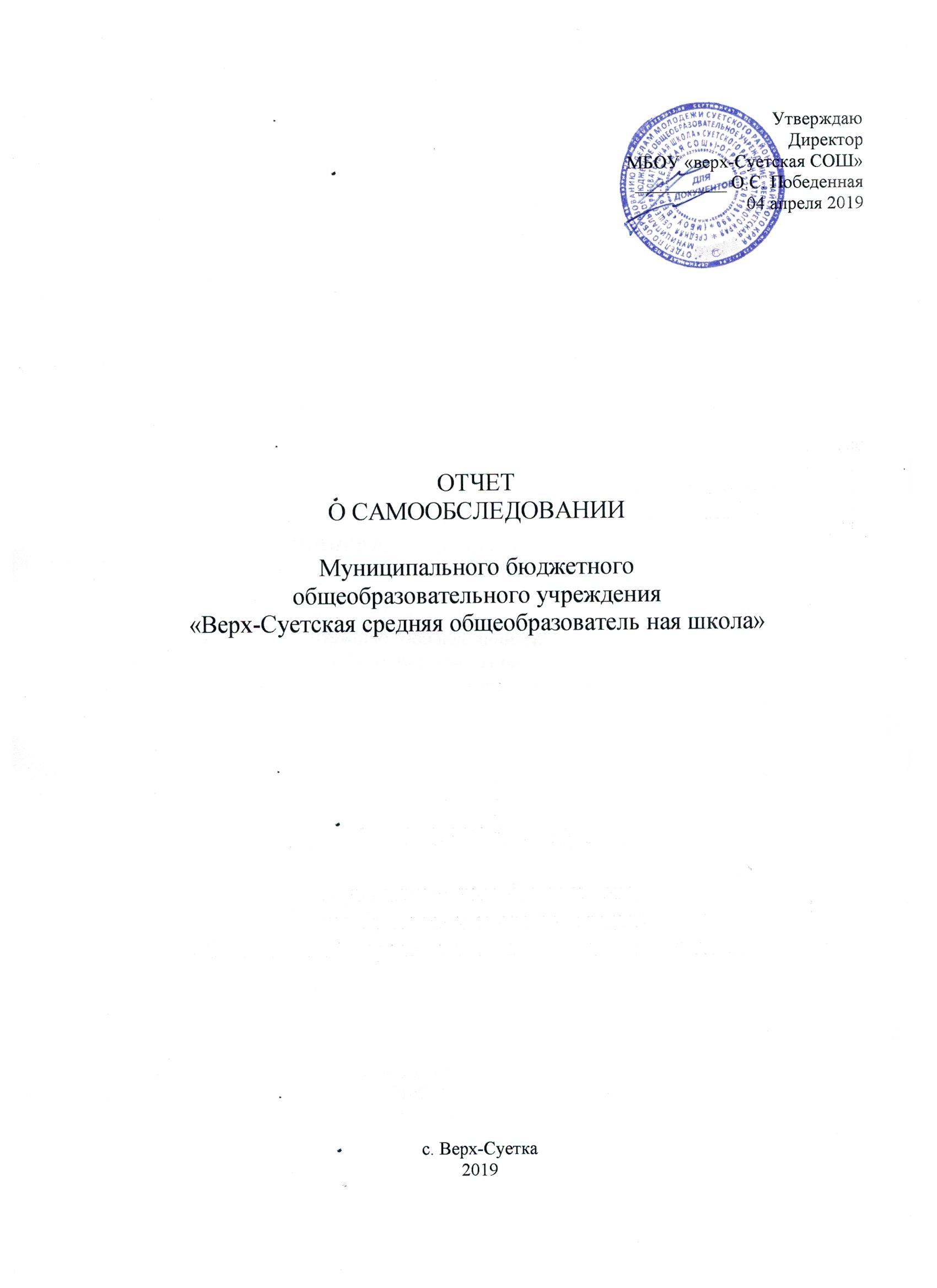 Председатель комиссии: Победенная О.С.Члены комиссии: Василенко С.П.		     Самойленко А.И.Отчет рассмотрен на заседании педагогического совета Муниципального бюджетного общеобразовательного учреждения «Верх-Суетская средняя общеобразовательная школа» «05» апреля 2019 г., протокол заседания № 14 СОДЕРЖАНИЕ Аналитическая частьРаздел 1. Организационно-правовое обеспечение образовательной деятельности..............................................................................................................4  Раздел 2. Структура и система управления………….............................................7  Раздел 3. Содержание и качество подготовки воспитанников ……….…..…  ….23 Раздел 4. Организация образовательного процесса………………………...……55 Раздел 5. Кадровое обеспечение….…………………………………………...……61 Раздел 6. Учебно-методическое обеспечение……………………………….… … 63 Раздел 7. Информационное обеспечение…………………………………..…. …..65 Раздел 8. Библиотечно-информационное обеспечение…………………………...69 Раздел 9. Материально-техническая база………………………………………….72Раздел 10.  Внутренняя система оценки качества образования………………….75 Показатели деятельности организации, подлежащей самообследованию...98 Раздел 1. Организационно-правовое обеспечение образовательной деятельности1.1. Общие сведения об организации:МБОУ «Верх-Суетская средняя общеобразовательная школа» Суетского района Алтайского края, основано в 1949г. Адрес: 658690, Алтайский край, Суетский район, с. Верх-Суетка, ул. Советская, 1. Телефон: 8(38538) 22-4-36, 8(38538) 22-2-56График работы: Понедельник - пятница с 7.45 - 18.00, суббота с 7.45 - 13.00Воскресение - выходнойАдрес электронной почты:  su-ver@bk.ruАдрес сайта: www: http://su-ver.3dn.ruУчредитель: муниципальное образование Суетского района Алтайского края  в лице администрации Суетского района Алтайского края.Миссия МБОУ «Верх-Суетская СОШ» - реализация конституционного права граждан Российской Федерации на получение общедоступного и бесплатного дошкольного образования, начального общего, основного общего и среднего общего образования в интересах человека, семьи, общества и государства; обеспечение охраны и укрепления здоровья и создание благоприятных условий для разностороннего развития личности, в том числе возможности удовлетворения потребности учащихся в самообразовании и получении дополнительного образования; обеспечение отдыха граждан, создание условий для культурной, спортивной и иной деятельности населения.Цель деятельности МБОУ «Верх-Суетская СОШ» - осуществление образовательной деятельности по образовательным программа различных видов, уровней, осуществление деятельности в сфере культуры, физической культуры и спорта, охраны и укрепления здоровья, отдыха и рекреации. Стратегия развития школы строится и функционирует на ряде принципов:
1)  принцип качественности образования - ориентация и стремление всех участников образовательного процесса не только к количественным, но и к качественным показателям;
2)    принцип социальной ориентации образовательной деятельности - образование должно быть доступным каждому гражданину;3) принцип образовательной деятельности - системность и комплексность;
4)   принцип индивидуализации - содержания образования должно создавать основу для развития личности, возможности для дальнейшего самообразования, овладения знаниями основ изучаемых наук;                                      
5)  принцип эффективности образования - организация образовательной деятельности, позволяющая при меньших затратах средств и времени получать больше знаний. 1.2. Руководящие работники образовательной организации1.3. Сведения об основных нормативных документахУстав учреждения:  дата регистрации  01.09.2017 г. Изменения и дополнения Устава учреждения:  дата регистрации: 11.09.2017 ОГРН 1022201981890Свидетельство о внесении записи в Единый государственный реестр юридических лиц:  серия 22 № 003613408 дата регистрации  06.12.2011 г. ОГРН 1022201981890Свидетельство о постановке на учет в налоговом органе: серия  22 № 003615288 дата регистрации 28.07.2000 г. ИНН 2275000922Свидетельство о землепользовании: Серия ____ № 18 дата регистрации 04.06.1992 г.Акт о приемке собственности в оперативное управление: название документа Свидетельство о государственной регистрации права  дата 01.04.2009 г.  22АБ 497190Свидетельство о государственной регистрации права  дата 01.04.2009 г. 22АБ 4971989Лицензия на осуществление образовательной деятельности: серия 22Л01 № 0000699  регистрационный № 409дата выдачи 30.08.2013 г. срок действия бессрочноОбразовательная программа образовательного учреждения: принята (кем) Педагогическим советом МБОУ «Верх-Суетская СОШ» 26.08.2015 г. протокол № 1, утверждена приказом директора от  28.08.2015 г. № 53АСанитарно-эпидемиологическое заключение № 22.КУ.01.000.М.000028.11.17 от 07.11.2017 гПоложения:-	О школьной форме и внешнем виде учащегося в МБОУ «Верх-Суетская СОШ»-	О пропускном режиме в муниципальном бюджетном общеобразовательном учреждении «Верх-Суетская СОШ»-	О порядке и основании  перевода, отчисления и восстановления обучающихся в МБОУ «Верх-Суетская СОШ»-	О Совете по профилактике безнадзорности и правонарушений среди обучающихся в МБОУ «Верх-Суетская СОШ»-	О текущем контроле успеваемости и промежуточной аттестации обучающихся МБОУ «Верх-Суетская СОШ»-	О порядке и оценке эффективности использования учебно-лабораторного оборудования предметных кабинетов МБОУ «Верх-Суетская СОШ»-	О работе со слабоуспевающими обучающимися МБОУ «Верх-Суетская СОШ»-	Об учете детей, подлежащих обязательному обучению, проживающих на закрепленной территории МБОУ «Верх-Суетская СОШ»-	О системе оценки качества образования в МБОУ «Верх-Суетская СОШ»-	О порядке регламентации пользования педагогическими работниками образовательными, методическими и научными услугами образовательной организации-	О правилах приема на обучение по дополнительным образовательным программам в МБОУ «Верх-Суетская СОШ»-	Правила внутреннего распорядка учащихся в  МБОУ «Верх-Суетская СОШ»Выводы и рекомендации по разделу ОО имеет необходимое организационно-правовое обеспечение, позволяющее вести образовательную деятельность в сфере реализации основных образовательных программ начального общего, основного общего и среднего общего образования.Раздел 2. Структура и система управления2.1. Структура управления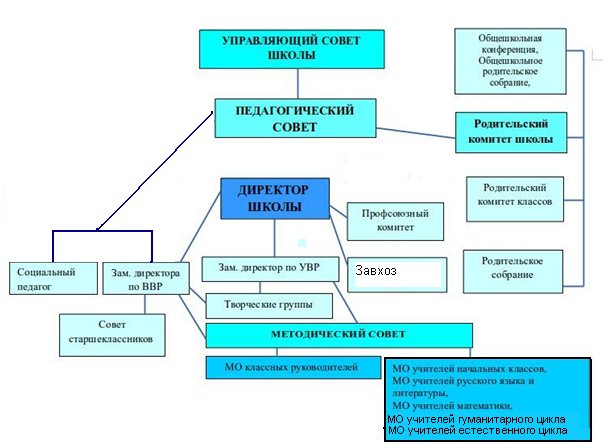 Учреждение имеет структурные подразделения:
-- Детский сад «Улей» - структурное подразделение МБОУ «Верх-Суетская  средняя общеобразовательная школа» (далее структурное подразделение), сокращенное наименование Детский сад «Улей» .Место нахождения структурного подразделения: Фактический адрес 658690, Россия, Алтайский край, Суетский район, с. Верх-Суетка, ул. Советская 10.--Детско-юношеский центр - структурное подразделение МБОУ «Верх-Суетская  средняя общеобразовательная школа» (далее структурное подразделение), сокращенное наименование ДЮЦ.Место нахождения структурного подразделения: Фактический адрес 658690, Россия, Алтайский край, Суетский район, с. Верх-Суетка, ул. Ленина 92.--Детско-юношеская спортивная школа структурное подразделение МБОУ «Верх-Суетская  средняя общеобразовательная школа» (далее структурное подразделение), сокращенное наименование ДЮСШ.Место нахождения структурного подразделения: Фактический адрес 658690, Россия, Алтайский край, Суетский район, с. Верх-Суетка, ул. Целинная 63.Структурные подразделения действуют на основании Положения о Структурном подразделении, утвержденного директором образовательной организации.Структурные подразделения  не являются юридическим лицом. Руководитель Структурного подразделения назначается руководителем Образовательной  организации и действует на основании доверенности.2.2. Система управления Единоличным исполнительным органом Образовательной  организации является директор, к компетенции которого относится осуществление текущего руководства ее деятельностью, в том числе:-осуществления в соответствии с требованиями нормативных правовых актов образовательной и иной деятельности Образовательной  организации ; -обеспечения прав участников образовательного процесса в Образовательной  организации;-разработки и принятие локальных нормативных актов, индивидуальных распорядительных актов;-организации и контроля работы административно-управленческого аппарата;-установления штатного расписания; -прием на работу работников, заключение и расторжение с ними трудовых договоров, распределение должностных обязанностей, создание условий и организация дополнительного профессионального образования работников;-решение иных вопросов, которые не составляют исключительную компетенцию коллегиальных органов управления Образовательной  организации , определенную настоящим Уставом.Директор принимает решения самостоятельно и выступает от имени Образовательной  организации без доверенности.   Органами коллегиального управления Образовательной  организации являются:Управляющий Совет школы;Попечительский Совет школы;Педагогический совет школы;Совет ученического самоуправления;Родительское собрание;Общее собрание работников школы. Общее собрание работников Образовательной  организации является постоянно действующим высшим органом коллегиального управления,  в котором участвуют все работники, работающие в Образовательной  организации по основному месту работы, либо все работники, работающие в Образовательной  организации на основании трудовых договоров.  Срок полномочий общего собрания работников действует бессрочно. Собрание созывается по мере надобности, но не реже одного раза в год. Общее собрание может собираться по инициативе директора школы, либо по инициативе директора школы и педагогического совета, иных органов, по инициативе не менее четверти членов Общего собрания.  Собрание избирает председателя, который выполняет функции по организации работы собрания, и ведет заседания, секретаря, который выполняет функции по фиксации решений собрания. Заседание собрания правомочно, если на нем присутствует более половины работников Образовательной  организации.          К компетенции общего собрания работников Образовательной  организации относится:- определение основных направлений деятельности Образовательной  организации, перспективы ее развития, - дает рекомендации по вопросам изменения Устава учреждения, ликвидации и реорганизации учреждения, - принимает коллективный договор, правила внутреннего трудового распорядка Образовательной  организации, - принимает локальные акты, регулирующие трудовые отношения с работниками Образовательной  организации, включая инструкции по охране труда, положение о комиссии по охране труда,- принимает следующие локальные акты: положение о педагогическом совете, правила оказания платных образовательных услуг, положение о мерах поощрения работников и обучающихся Образовательной  организации, - дает свои рекомендации по плану финансово-хозяйственной деятельности Образовательной  организации, заслушивает отчет Директора Образовательной  организации о его исполнении, - принимает положение о социальной поддержке работников Образовательной  организации  и решения о социальной поддержке работников Образовательной  организации, - определяет критерии и показатели эффективности деятельности работников, входящих в положение об оплате труда и стимулировании работников, - избирает представителей работников в органы и комиссии Образовательной  организации,- рассматривает иные вопросы деятельности Образовательной  организации, принятые Общим собранием к своему рассмотрению либо вынесенные на его рассмотрение Директором Образовательной  организации.  Решения собрания принимаются открытым голосованием простым большинством голосов, присутствующих на заседании. В случае равенства голосов решающим является голос председателя. Решения о социальной поддержке работников, о распределении стимулирующих выплат, решения о поощрении работников и обучающихся Образовательной  организации принимаются по согласованию с Директором Образовательной  организации .Педагогический совет Образовательной  организации является постоянно действующим органом коллегиального управления, осуществляющим общее руководство образовательным процессом.  Педагогический совет входят все педагогические работники, работающие в Образовательной  организации на основании трудового договора по основному месту работы, либо все педагогические работники, работающие в Образовательной  организации на основании трудового договора, либо все лица, осуществляющие педагогическую деятельность в Образовательной  организации на основании трудовых и гражданско-правовых договоров. Педагогический совет действует бессрочно. Совет собирается по мере надобности, но не реже одного раза в месяц. Совет может собираться по инициативе Директора Образовательной  организации, Общего собрания Образовательной  организации. Может собираться в каждый первый вторник учебного месяца, каждый последний четверг учебной четверти.  Совет избирает председателя, который выполняет функции по организации работы совета, и ведет заседания, секретаря, который выполняет функции по фиксации решений совета. Заседание совета правомочно, если на нем присутствует более половины членов совета.         К компетенции педагогического совета Образовательной  организации относится:- реализация государственной политики по вопросам образования;- совершенствование организации образовательного процесса Образовательной  организации, - разработка и утверждение образовательных программ Образовательной  организации, -принятие решений о ведении платной образовательной деятельности по конкретным образовательным программам, - определение основных направлений развития Образовательной  организации , повышения качества и эффективности образовательного процесса, - принятие решений о создании спецкурсов, факультативов, кружков и др., - определение сменности занятий по классам, - принятие решений о требованиях к одежде обучающихся, -принятие решения об отчислении обучающегося в соответствии с законодательством, - принятие решений о переводе из класса в класс, о допуске к ГИА и ОГЭ обучающихся, о награждении обучающихся, - принятие решений о распределении стимулирующей части выплат в рамках положения об оплате труда Образовательной  организации , - вовлечение родителей (законных представителей) в образовательный процесс.Решения совета принимаются открытым голосованием простым большинством голосов, присутствующих на заседании. В случае равенства голосов решающим является голос председателя. Решение совета по отдельным вопросам может приниматься большинством 2/3 голосов его членов, присутствующих на заседании. Возможно, но не обязательно описать порядок ведения делопроизводства совета. Возможно указать, что отдельные решения Совета  принимаются с участием иных органов управления Школой. Решения об отчислении обучающихся, о распределении стимулирующих выплат, об утверждении следующих локальных актов,  о награждении обучающихся Школы принимаются по согласованию с Директором Образовательной  организации.  В Образовательной  организации формируется попечительский совет. Основной задачей попечительского совета является содействие материально-техническому обеспечению образовательного процесса в Образовательной  организации. С этой целью попечительский совет:- привлекает средства пожертвований на уставную деятельность Образовательной  организации Образовательной  организации, -осуществляет контроль  целевого использования привлеченных пожертвований, - согласует с Директором школы основные направления своей работы, -содействует организации деятельности Образовательной  организации путем консультирования работников Образовательной  организации, информационной поддержки проводимых Образовательной  организации мероприятий, содействия защите прав и интересов Образовательной  организации и другими способами. Состав и число членов Попечительского совета определяются Директором Образовательной  организации. Включение в состав Попечительского совета осуществляется с согласия членов Попечительского совета. Совет действует бессрочно. Включение и исключение членов Совета осуществляется приказами Директора. Для организации деятельности Совета на его заседании из числа членов избирается Председатель. Заседания Попечительского совета проводятся по мере необходимости, но не реже одного раза в полугодие. Решения совета принимаются открытым голосованием простым большинством голосов, присутствующих на заседании. Совет не выступает от имени Образовательной  организации.           Органом самоуправления Образовательной  организации  является  Управляющий  Совет. Управляющий Совет - коллегиальный орган, наделенный полномочиями по осуществлению управленческих функций в соответствии с настоящим Уставом и «Положением об Управляющем Совете». Состоит из представителей обучающихся, их родителей (законных представителей) и педагогических работников Образовательной  организации. Состав Управляющего Совета формируется с использованием процедур выборов, назначения и кооптации в порядке, предусмотренном «Положением об Управляющем Совете».  Совет избирает из своего состава Председателя. Директор Образовательной  организации   является членом Управляющего Совета по должности, но не может быть избран председателем. Решение Управляющего Совета  является правомочным, если на его заседании присутствовало не менее 2/3 состава Совета и если за него проголосовало не менее 2/3 присутствовавших, среди которых были равным образом представлены все три категории членов Управляющего Совета.К компетенции Управляющего Совета школы  относятся:устанавливает режим занятий обучающихся (в том числе, продолжительность учебной недели (пятидневная или шестидневная), время начала и окончания занятий);утверждает программу развития Образовательной  организации ;вводит (отменяет) единую форму одежды для обучающихся в период занятий («школьную форму»);утверждает Положение Образовательной  организации Образовательной  организации о порядке и условиях распределения стимулирующих выплат работникам Образовательной  организации Образовательной  организации;согласовывает, по представлению Директора  Образовательной  организации смету расходования средств, полученных общеобразовательным учреждением от Уставной приносящей доходы деятельности и из иных внебюджетных источников;согласовывает установление школьного компонента государственного стандарта общего образования и профили обучения;согласовывает, по представлению Директора Образовательной  организации введение новых методик образовательного процесса и образовательных технологий;согласовывает, по представлению Директора Образовательной  организации изменения и дополнения правил внутреннего распорядка Образовательной  организации;вносит предложения Директору школы в части материально-технического обеспечения и оснащения образовательного процесса, оборудования помещений Образовательной  организации Образовательной  организации (в пределах выделяемых средств), создания в Образовательной  организации необходимых условий для организации питания, медицинского обслуживания обучающихся, организации промежуточной и итоговой аттестации обучающихся, развития воспитательной работы в Образовательной  организации, обеспечения безопасности в Образовательной  организации ;утверждает решение педагогического совета об исключении обучающегося из Образовательной  организации;участвует в принятии решения о создании в Образовательной  организации общественных (в том числе детских и молодежных) организаций (объединений), а также может запрашивать отчет об их деятельности;разрабатывает и утверждает регламент общего собрания коллектива Образовательной  организации;созывает общее собрание коллектива школы для принятия Устава Образовательной  организации, изменений и дополнений к нему;разрабатывает и направляет учредителю для утверждения Устав Образовательной  организации, изменения и дополнения к нему;распределяет по преставлению Директора Образовательной  организации стимулирующие части фонда оплаты труда работников Образовательной  организации;рассматривает жалобы и заявления обучающихся, родителей (законных представителей на действия (бездействие) педагогических и иных работников Образовательной  организации;содействует привлечению внебюджетных средств для обеспечения деятельности и развития Образовательной  организации;принимает решение по другим важнейшим вопросам работы Образовательной  организации, не отнесённым к компетенции директора. В случае если Совет не в состоянии  принять решение по вопросу из-за разногласий, решение принимает директор;рассматривает иные вопросы, отнесенные к его компетенции «Положением об Управляющем Совете».2.3. Оценка результативности и эффективности системы управленияДеятельность администрации школы направлена на оценку соблюдения работниками организации действующего законодательства, приказов учреждения, требований локальных актов посредством проведения контрольных мероприятий, осуществляемых в порядке руководства и контроля в пределах своей компетенции, на основании Положения о внутриучрежденческом контроле. Контроль в виде плановых мероприятий осуществляется в соответствии с утвержденным планом внутришкольного контроля. В 2017 -2018 учебном году объектами контроля стали: занятость подростков, состоящих на учете в органах системы профилактики; летняя оздоровительная кампания (организация и итоги); обеспечение УМК и учебной литературой; школьная форма для обучающихся школы; соблюдение правил ведения школьной/классной документации; выполнение программы по предметам; организация обучения учащихся на дому; преподавание предметов, обязательных для сдачи на ГИА; использование  ИКТ технологии на уроке; состояние дежурства по школе; охват питанием; подготовка учащихся к ГИА; внеурочная деятельность учащихся в соответствии с требованиями ФГОС, классно-обобщающий контроль 1,  4, 8, 10, 9, 11 классов.Каждая проверка сопровождается планом, в котором определены ответственные, сроки проведения проверки, утверждается приказом директора школы. Итоги проверок рассматриваются на совещаниях при директоре, методических советах, о чем зафиксировано в протоколах.2.4.     Организация взаимодействия семьи и школы В МБОУ «Верх-Суетская СОШ» организовано информирование родителей (законных представителей) обучающихся о правах и обязанностях обучающихся, о правах, обязанностях и ответственности родителей (законных представителей) в сфере образования через общешкольные и классные собрания, сайт школы. На сайте школы своевременно размещаются локальные акты и иная информация, касающаяся обучающихся и их родителей (законных представителей).          Помимо информационной работы с учащимися и их родителями администрацией школы, социальным педагогом, психологом, классными руководителями ведется профилактическая работа с семьёй. В МБОУ «Верх-Суетская СОШ» разработана и апробированапрограмма социально – педагогического сопровождения детей, которая предусматривает совместную работу классных руководителей, администрации школы, педагога-психолога,  социального педагога и социума школы, специалистов профилактики.         При всем многообразии проводимых учебно – воспитательных, социальных профилактических  мероприятий в школе есть постоянная проблема так называемых «трудных детей». С каждым годом растёт число учащихся, у родителей которых снижен уровень ответственности за воспитание, обучение, содержание своих детей, ненадлежащее исполнение своих родительских обязанностей. С такими семьями ведут постоянную работу специалисты школы, разрабатывая ИПР, МИПР при взаимодействии всех заинтересованных служб района.          В целях выполнения ФЗ № 120 от 24.06.1999 г. «Об основах системы профилактики безнадзорности и правонарушений несовершеннолетних» в МБОУ «Верх-Суетская СОШ» разработано Положение о Совете профилактики, Комплексная программа по работе с данными семьями и несовершеннолетними, Положение о Наркопосте. Приказом руководителя закреплена ответственность за реализацию ФЗ за социальным педагогом и заместителем директора по воспитательной работе, классными руководителями.        Школа находится в тесном сотрудничестве и взаимодействии с различными службами района, совместно проходят встречи с сотрудниками ОВД, КДН и ЗП, постоянно привлекаются родители и дети на  родительские собрания, круглые столы, праздники.Социальной службой школы полностью реализован план работы с семьями, находящимися в социально опасном положении и состоящими на контроле в КДН. Ежегодно обновляется социальный паспорт школы. Ежемесячно проводится контроль в виде отчётов классных руководителей об обучающихся и семьях, стоящих на разных уровнях учёта, проводится Совет профилактики. Ежегодно в школе проходит День открытых дверей, на который приходят родители не только в качестве зрителей, но и в качестве участников мероприятий. Концерты, линейки также не проходят без участия родителей (законных представителей) обучающихся.         В МБОУ «Верх-Суетская СОШ» разработан ряд необходимых положений и мероприятий для выполнения самообследования взаимодействия школы с семьёй:1. Информирование родителей о правах, обязанностях и ответственности в МБОУ " Верх-Суетская СОШ " (Положение о порядке информировании)2. Оценка работы социального педагога по взаимодействию школы и семьи за 2017-2018 год.3. Социальный паспорт МБОУ «Верх-Суетская СОШ»1. Организация информирования обучающихся их родителей (законных представителей) о правах, обязанностях и ответственности обучающихся в общеобразовательном учреждении.С целью информирования обучающихся и их родителей (законных представителей) о правах, обязанностях и ответственности обучающихся в общеобразовательном учреждении осуществляются следующие мероприятия:1)информация о правах, обязанностях и ответственности обучающегося в виде выдержек из Федерального закона от 29.12.2012 № 273-ФЗ «Об образовании в Российской Федерации» размещается на специальных информационных стендах общеобразовательного учреждения:- в холле- в кабинетах2) каждым классным руководителем на каждом уровне образования в специально предусмотренное для этого время осуществляется информирование обучающихся и их родителей (законных представителей) в доступной для них форме о правах, обязанностях и ответственности обучающегося.При информировании обучающихся и их родителей (законных представителей) в доступной для них форме о правах, обязанностях и ответственности обучающегося на руки обучающемуся и его родителям (законным представителям) выдается памятка, в которой в соответствии с Федеральным законом от 29.12.2012 № 273-ФЗ «Об образовании в Российской Федерации» обозначены основные права, обязанности и ответственность обучающегося.2.Оценка работы социального педагога по взаимодействию школы и семьи за 2017-2018 год.Помимо информационной работы с учащимися и их родителями большую роль играет профилактическая работа с семьёй. В МБОУ «Верх-Суетская СОШ» разработана и апробирована программа социально– педагогического сопровождения детей, которая предусматривает совместную работу классных руководителей, администрации школы, психолога и социального педагога, и социума школы, специалистов профилактики.При всем многообразии проводимых учебно - воспитательных, социальных профилактических  мероприятий в школе есть постоянная проблема так называемых «трудных детей». С каждым годом растёт число учащихся, у родителей которых снижен уровень ответственности за воспитание, обучение, содержание своих детей, ненадлежащее исполнение своих родительских обязанностей.  В МБОУ «Верх-Суетская СОШ» разработана программа социально-психолого-педагогического сопровождения учащихся и их семей.Основные задачи:1.Сопровождение развития индивидуальных особенностей семей.2.Содействие созданию благоприятного психологического климата для развития ребёнка в семье.3.Оказание своевременной социально-психологической помощи и поддержки индивидуального развития учащихся с проблемами поведения.4.Обеспечение социально-психологических условий для успешного обучения и развития личности, ее социализация и профессионального становления.5. Осуществление социальной опеки и защиты прав учащихся, особенно находящихся в трудной жизненной ситуации.6. Содействие укреплению взаимопонимания и взаимодействия между субъектами воспитательного процесса.7.  Проведение консультативно - просветительской работы среди учащихся, педагогических работников, родителей.8.  Проведение профилактической работы и пропаганда здорового образа жизни среди учащихся, педагогов и родителей. Профилактика безнадзорности и правонарушенийМероприятия, проводимые по профилактике безнадзорности, правонарушений и злоупотреблений ПАВПлан мероприятий Наркопоста «Я выбираю Жизнь!»Мероприятия разработаны на основе сотрудничества с КДН и ЗП, ПДН МО МВД России «Благовещенский», с УСЗН по Суетскому району. Разработана программа профилактики табакокурения, программа работы с учащимися и семьями «группы риска», МИПР.Льготным питанием пользуются 109 учащихся.3.Социальный паспорт МБОУ «Верх-Суетская СОШ»Ежемесячно проводятся Советы профилактики, где заслушиваются учителя, администрация, социально-психологическая служба с  вопросами, касающимися пропусков занятий учащимися, нарушения Устава СОШ, нецензурной лексики, неподготовленности к занятиям, несоответствующему внешнему виду с нарушением санитарно-гигиенических требований. С учащимися и родителями этих семей проводится работа администрацией СОШ, социально-психологической службой, классными руководителями. Проведено 7 Советов профилактики, где заслушано 21 учащийся (5 из них с родителями).Также постоянно проводятся индивидуальные и групповые профилактические беседы с учащимися о вреде курения, выполнении правил учащегося, занятости во внеурочное время, участии в школьных мероприятиях.  Родители обращались в социально-психологическую службу и получали консультации на темы:«Об организации питания для детей из семей льготных категорий»,«Почему младший школьник особенно нуждается в поддержке со стороны родителей?»,«Почему любой пропуск учебных занятий должен быть подтвержден справкой или объяснительной запиской?»,«Как наладить отношения с сыном, который стал больше доверять друзьям?»,«Моего ребенка обижают одноклассники»,Об организации оздоровления для детей из семей льготных категорий»,«Где оздоровить ребёнка и что для этого нужно?»,«Мой ребёнок меня не слушает»,  «Мой ребенок и закон», «Интернет – конфликты в семье, как найти выход?»,«Мой ребёнок не хочет идти в школу, помогите выяснить»,«Нецензурная брань со стороны друзей» и т.д.2.5.   Анализ работы по изучению мнения участников образовательных отношений о деятельности школыС целью определения уровня удовлетворенности обучающихся, их родителей (законных представителей), педагогов школы качеством предоставления образовательных услуг в школе проводится анкетирование вышеперечисленных групп.Опрос родителей направлен: -  на выявление уровня удовлетворенности школой и качеством образования; -  на определение общей оценки состояния и оснащенности школы;- на выявление мнений родителей по поводу достаточности уровня знаний, которые ребенок получает в стенах школы, в том числе для сдачи ЕГЭ; - на выявление оценок родителей в отношении профессиональных качеств учителей  школы. Опрос обучающихся направлен: - на оценку удовлетворенности образовательной организацией; уровнем и качеством знаний, получаемых по различным предметам; -  на оценку деятельности педагогов школы; - на характеристику межличностных отношений с другими обучающимися и учителями.Опрос педагогов направлен на оценку ими своей педагогической деятельности, уровня подготовленности их учеников, общую оценку состояния и оснащенности школы.С целью определения уровня профессионализма педагогов школы было проведено анкетирование обучающихся, а также их родителей. Респонденты: выборка учащихся 8-10 классов, выборка родителей учащихся 3, 5, 7 классов.Приведенные данные свидетельствуют о том, что школьники и их родители в целом оценивают наличие у педагогов школы различных профессиональных качеств. При этом стоит отметить, что школьники оценивают распространенность всех качеств немного ниже, чем их родители. В сравнении с предыдущими результатами анкетирования наметилась тенденция на рост удовлетворенности респондентов профессионализмом педагогов. Следует обратить внимание также и на то, что среди педагогов в большей степени распространены такие профессиональные качества, как «оказание помощи в случае ошибок учащихся, объяснение сути ошибки», «справедливое и объективное оценивание учебных достижений» и «стремление создать на уроке позитивную атмосферу». Степень удовлетворенности учащихся выпускных классов результатами и процессом жизнедеятельности в школе     Опрошено 23 выпускника 9, 11 классовВ чем вы видите смысл школьного образования?Определение психологического климата в образовательном учрежденииОпрошены учащиеся 5-9 классов (выборочно), всего – 70.Опрошены дети подросткового возраста. Подросток начинает проявлять взрослость, то есть готовность к взрослой жизни, выражающуюся в возросшей самостоятельности и ответственности. Этому возрасту свойственно субъективное переживание, чувство взрослости: - потребность равноправия, - уважения и самостоятельности, - требование серьезного, доверительного отношения со стороны взрослых.Возникает новое отношение к учению – стремление к самообразованию, тенденция к самостоятельности в учении:   стремление ставить цели и планировать ход учебной работы, потребность в оценке своих достижений.Выводы и рекомендации по разделуСтруктура органов управления МБОУ «Верх-Суетская СОШ»  соответствует требованиям статьи 26, 28 Федерального закона от 29 декабря 2012 г. N 273 -Ф3 «Об образовании в Российской Федерации». Система управления в школе обеспечивает научную обоснованность образовательного процесса, атмосферу дружного творческого труда, здорового морально-психологического климата, ставит в центр внимания участников образовательного процесса, представляет для них реальную возможность реализации свободы выбора. Эффективность управления образовательным процессом в школе обеспечивает достижение образовательных целей, гармонизирует положительные факторы и компенсирует негативные эффекты, носит прогностический, оперативно-предупредительный характер, активизирует и оптимизирует инновационные процессы, обеспечивает технологическую корректность организации, предусматривает применение личностно-ориентированных методов управления, распределяет функции, информационную, кадровую поддержку. Изучение мнения участников образовательных отношений показало, что учащиеся находятся в хороших и доброжелательных отношениях со сверстниками и учителями школы. Образовательный процесс направлен на развитие индивидуальности каждого ребенка, в школе царит спокойная атмосфера. Результаты анкетирования позволяют сделать следующие выводы: учителя школы сориентированы на передачу учащимся не только готовых знаний, но и  умений применения их в реальной жизни, учитывают индивидуальные особенности обучающихся. Раздел 3.   Содержание и качество подготовки обучающихся3.1.      Контингент учащихся		По итогам 2017-2018 учебного года в МБОУ «Верх-Суетская СОШ»  насчитывалось 13 классов-комплектов с общим количеством обучающихся  236 человек. Количество обучающихся по уровням образования составило:  - первый уровень образования (1 – 4 классы)- 101 человек; - второй уровень образования (5 – 9  классы)- 106 человек - третий уровень образования (10-11 классы)-29 человек.Средняя наполняемость классов:_18,1_  Форма обучения очная, в 1 смену.Динамика движения контингента обучающихся за три года	За последний год наблюдается позитивная динамика  увеличения численности обучающихся по сравнению с прошлым годом.        За последние три года набор первоклассников почти одинаков: в 2015г. – 30 человек, в 2016 г.-25 человек, в 2017 – 32 человека.Перспектива деятельности МБОУ «Верх-Суетская СОШ»  по сохранности контингента: - улучшение качества подготовки обучающихся;-расширение зоны образовательных запросов обучающихся путем привлечения организаций дополнительного образования.3.2.     Содержание подготовки обучающихся3.2.1. Образовательная программа школыНачальное общее образованиеОсновная  образовательная  программа начального общего  образования для школы  разработана  в соответствии с требованиями Федерального государственного образовательного стандарта начального общего образования к структуре основной образовательной программы. Программа определяет содержание и организацию образовательного процесса на ступени начального общего образования  и  направлена  на  формирование общей культуры обучающихся, на их духовно-нравственное, социальное, личностное и интеллектуальное  развитие,  на  создание  основы  для  самостоятельной  реализации учебной деятельности, обеспечивающей социальную успешность, развитие творческих способностей,  саморазвитие  и  самосовершенствование,  сохранение  и  укрепление здоровья обучающихся. Программа соответствует основным принципам государственной политики РФ в области образования, изложенным в Законе Российской Федерации “Об образовании”. Это:– гуманистический характер образования, приоритет общечеловеческих ценностей, жизни и здоровья человека, свободного развития личности;– воспитание гражданственности, трудолюбия, уважения к правам и свободам человека, любви к окружающей природе, Родине, семье;– единство федерального культурного и образовательного пространства, защита и развитие системой образования национальных культур, региональных культурных традиций и особенностей в условиях многонационального государства;– общедоступность образования, адаптивность системы образования к уровням и особенностям развития и подготовки обучающихся и воспитанников;– обеспечение самоопределения личности, создание условий для ее самореализации, творческого развития;– формирование у обучающегося адекватной современному уровню знаний и ступени обучения картины мира;– формирование человека и гражданина, интегрированного в современное ему общество и нацеленного на совершенствование этого общества;– содействие взаимопониманию и сотрудничеству между людьми, народами независимо от национальной, религиозной и социальной принадлежности.Основной целью реализации основной образовательной программы начального общего образования в МБОУ «Верх-Суетская СОШ» является обеспечение планируемых результатов по достижению выпускником начальной общеобразовательной школы целевых установок, знаний, умений, навыков и компетенций, определяемых личностными, семейными, общественными, государственными потребностями и возможностями ребенка младшего школьного возраста, индивидуальными особенностями его развития и состояния здоровья. Деятельность школы направлена на максимальное удовлетворение индивидуальных образовательных запросов на основе дифференциации и индивидуализации обучения с помощью современных образовательных программ и технологий в условиях уважения к личности и психологического комфорта. Задачи: создание образовательно-культурной среды нового качества;повышение уровня культурно – образовательных  потребностей населения микрорайона и качества предоставления услуг в сфере образования, культуры и спорта; повышение творческого потенциала специалистов в сфере образования, культуры и спорта. Основная образовательная программа формируется с учётом особенностей первой ступени общего образования как фундамента всего последующего обучения. Начальная школа — особый этап в жизни ребёнка, связанный:с изменением при поступлении в школу ведущей деятельности ребёнка - с переходом к учебной деятельности (при сохранении значимости игровой), имеющей общественный характер и являющейся социальной по содержанию;с освоением новой социальной позиции, расширением сферы взаимодействия ребёнка с окружающим миром, развитием потребностей в общении, познании, социальном признании и самовыражении;с принятием и освоением ребёнком новой социальной роли ученика, выражающейся в формировании внутренней позиции школьника, определяющей новый образ школьной жизни и перспективы личностного и познавательного развития;с формированием у школьника основ умения учиться и способности к организации своей деятельности: принимать, сохранять цели и следовать им в учебной деятельности; планировать свою деятельность, осуществлять её контроль и оценку; взаимодействовать с учителем и сверстниками в учебном процессе;с изменением при этом самооценки ребёнка, которая приобретает черты адекватности и рефлексивности;с моральным развитием, которое существенным образом связано с характером сотрудничества с взрослыми и сверстниками, общением и межличностными отношениями дружбы, становлением основ гражданской идентичности и мировоззрения.Учитываются также характерные для младшего школьного возраста (от 6,5 до 11 лет):центральные психологические новообразования, формируемые на данной ступени образования: словесно-логическое мышление, произвольная смысловая память, произвольное внимание, письменная речь, анализ, рефлексия содержания, оснований и способов действий, планирование и умение действовать во внутреннем плане, знаково-символическое мышление, осуществляемое как моделирование существенных связей и отношений объектов; развитие целенаправленной и мотивированной активности обучающегося, направленной на овладение учебной деятельностью, основой которой выступает формирование устойчивой системы учебно-познавательных и социальных мотивов и личностного смысла учения/К числу планируемых результатов освоения основной образовательной программы отнесены:личностные результаты – готовность и способность обучающихся к саморазвитию, сформированность мотивации к учению и познанию, ценностно-смысловые установки выпускников начальной школы, отражающие их индивидуально-личностные позиции, социальные компетентности, личностные качества; сформированность основ российской и гражданской идентичности; метапредметные результаты – освоенные ими универсальные учебные действия (познавательные, регулятивные и коммуникативные),  составляющие основу умения учиться (функциональной грамотности);предметные результаты – система основополагающих элементов научного знания по каждому предмету как основа современной научной картины мира и опыт деятельности по получению нового знания, его преобразованию и применению, специфический для каждой предметной области.Личностные результаты формируются за счёт реализации как программ отдельных учебных предметов, так и программы духовно-нравственного развития и воспитания обучающихся, программы формирования культуры здорового и безопасного образа жизни.Метапредметные результаты формируются за счёт реализации программы формирования универсальных учебных действий и программ всех без исключения учебных предметов.Содержание  основной  образовательной  программы  начального  общего образования  сформировано  с  учётом  социокультурных  особенностей  и  потребностей региона, в котором осуществляется образовательный процесс.  Основная образовательная программа МБОУ «Верх-Суетская СОШ» начального общего образования предусматривает:достижение планируемых результатов освоения основной образовательной программы начального общего образования всеми обучающимися, в том числе детьми с ограниченными возможностями здоровья;выявление и развитие способностей обучающихся, в том числе одарённых детей, через систему клубов, секций, студий и кружков, организацию общественно полезной деятельности, в том числе социальной практики, с использованием возможностей образовательных учреждений дополнительного образования детей;организацию интеллектуальных и творческих соревнований, научно-технического творчества и проектно-исследовательской деятельности;участие обучающихся, их родителей (законных представителей), педагогических работников и общественности в проектировании и развитии внутришкольной социальной среды;использование в образовательном процессе современных образовательных технологий деятельностного типа;возможность эффективной самостоятельной работы обучающихся при поддержке тьюторов и других педагогических работников;включение обучающихся в процессы познания и преобразования внешкольной социальной среды (населённого пункта, района) для приобретения опыта реального управления и действия.В основе реализации ООП НОО лежит системно - деятельностный подход, который предполагает:  ориентацию на достижение цели и основного результата образования – развитие личности обучающегося на основе освоения универсальных учебных действий, познания и освоения мира; обеспечение преемственности дошкольного, начального общего, основного и среднего (полного) общего образования;переход к стратегии социального проектирования и конструирования на основе разработки содержания и технологий образования, определяющих пути и способы достижения социально желаемого уровня (результата) личностного и познавательного развития обучающихся;учёт индивидуальных возрастных, психологических и физиологических особенностей обучающихся, роли и значения видов деятельности и форм общения при определении образовательно-воспитательных целей и путей их достижения;разнообразие индивидуальных образовательных траекторий и индивидуального развития каждого обучающегося (включая одарённых детей и детей с ограниченными возможностями здоровья), обеспечивающих рост творческого потенциала, познавательных мотивов, обогащение форм учебного сотрудничества и расширение зоны ближайшего развития.воспитание и развитие качеств личности, отвечающих требованиям информационного общества, инновационной экономики, задачам построения российского гражданского общества на основе принципов толерантности, диалога культур и уважения его многонационального состава;признание решающей роли содержания образования, способов организации образовательной деятельности и учебного сотрудничества в достижении целей личностного и социального развития обучающихся.Основное общее образованиеОсновное общее образование - завершающая ступень обязательного образования в Российской Федерации. Поэтому одним из базовых требований к содержанию образования на этой ступени является достижение выпускниками уровня функциональной грамотности, необходимой в современном обществе, как по математическому и естественнонаучному, так и по социально-культурному направлениям.Одной из важнейших задач основной школы является подготовка обучающихся к осознанному и ответственному выбору жизненного и профессионального пути. Условием достижения этой задачи является последовательная индивидуализация обучения, предпрофильная подготовка на завершающем этапе обучения в основной школе.Целевое назначение образовательной программы школы ориентировано на формирование широко образованной интеллектуальной личности, готовой к творческой и исследовательской деятельности в различных областях фундаментальных наук, к осознанному выбору и успешному освоению профессиональных образовательных программ.  Целями образовательной программы основного общего образования являются: формирование целостного представления о мире, основанного на приобретенных знаниях, умениях, навыках и способах деятельности;приобретение опыта разнообразной деятельности (индивидуальной и коллективной), опыта познания и самопознания;создание условий для формирования у подростка способности к осуществлению ответственного выбора собственной  индивидуальной образовательной траектории через полидеятельностный принцип организации  образования, организацию образовательной среды как многополюсной и определение динамики смены форм образовательного процесса на протяжении обучения подростка в основной школе.Данная образовательная программа должнаобеспечить:освоение предметных знаний, умений и навыков через программы учебных предметов, курсов, модулей;освоение ключевых компетентностей через различные, в том числе  неаудиторные формы образовательной деятельности: проектные, творческие, исследовательские, трудовые, спортивные и другие занятия, как обязательной части  учебного (образовательного) плана образовательного  учреждения;личностное самоопределение учащихся – формирование нравственной, мировоззренческой и гражданской позиции;практическую деятельность учащихся  в целях приобретения общественно-полезного социального опыта  через внеклассную, внеурочную виды образовательной деятельности;готовность учащихся к адаптации в современном обществе, к решению стандартных задач в различных сферах жизнедеятельности.заложить:фундамент общей образовательной подготовки школьников, необходимый  для продолжения образования на третьей ступени и выбора ими своего направления  профессиональной подготовки с учетом собственных способностей и возможностей;основы для осознанного выбора дальнейшего образовательного маршрута;основы для творческой и социальной самореализации личности в различных сферах  деятельности.Ожидаемым результатом освоения образовательной программы основного общего образования является:успешное освоение дисциплин учебного плана образовательной программы основного общего образования и достижение уровня образованности, соответствующего образовательному стандарту;наличие определенной системы предметных знаний и умений, позволяющих продолжить образовательную деятельность;умение адаптироваться в условиях ближайшей социокультурной среды, умение социокультурной коммуникации школьников с другими учащимися и взрослыми;участие в предметных олимпиадах, конкурсах, получение социально-значимых достижений в творческой и социальной деятельности;достижение уровня готовности к осознанному выбору дальнейшего образовательного маршрута: понимание особенностей профессиональных намерений и собственных возможностей; подготовленность в предметной области, необходимой для получения дальнейшего профессионального образования;достижение такого уровня образованности в профильных предметных областях знания, который позволит учащимся успешно продолжать обучение в профильной школе или других учебных заведениях;сформированность основных ключевых компетенций и получение социально-значимых достижений в творческой деятельности, способствующих развитию качеств личности, необходимых человеку для успешной самореализации. Основное общее образование (ФГОС)Основная образовательная программа основного общего образования МБОУ «Верх-Суетская СОШ» нацелена на обеспечение выполнения требований ФГОС ООО, определяет содержание и организацию образовательного процесса на уровне основного общего образования и направлена на формирование общей культуры обучающихся, их духовно-нравственное, социальное, личностное и интеллектуальное развитие, самосовершенствование, обеспечивающее социальную успешность, развитие творческих способностей, сохранение и укрепление здоровья.Программа направлена на удовлетворение потребностей: учащихся — в доступном качественном образовании, обеспечивающем развитие и самоопределение на основе усвоения традиций и ценностей культуры; в программах обучения, стимулирующих развитие познавательных и творческих возможностей личности; родителей – в социальной и психологической защите детей, их адаптации к условиям меняющейся социальной ситуации;общества и государства — в реализации программ развития личности, направленных на формирование способностей к продуктивной творческой деятельности в сфере науки, культуры, общественных отношений, которые обеспечат в будущем становление интеллектуальной элиты.Программа создана с учетом особенностей и традиций школы, в основу деятельности которой положена современная концепция развития качества образования. МБОУ «Верх-Суетская СОШ» ведет целенаправленную работу по развитию личности, предоставляет возможности для решения задач, стоящих перед современным образованием, учитывает потребности детей, мотивированных на учебу и обладающих необходимыми способностями.Основные принципы формирования образовательной программы:   преемственность ступеней обучения;    вариативность учебных курсов;   системность контроля уровня освоения учебных программ;   интеграция общего и дополнительного образования;   индивидуализация на основе дифференциации и профилизации;   психолого-педагогическое сопровождение образовательного процесса;   применение здоровьесберегающих технологий.Цели  программы: - обеспечение  планируемых  результатов  по  достижению  выпускником основной школы  целевых установок, знаний, умений, навыков, компетенций  и  компетентностей, определяемых личностными, семейными, общественными, государственными потребностями  и возможностями  обучающегося  среднего  школьного  возраста,  индивидуальными особенностями его развития исостояния здоровья;  - создание  благоприятных  условий  для  становления  и  развития  личности  в  её индивидуальности,  самобытности,  уникальности,  неповторимости  путем  эффективного использования  ресурсов  образовательного  учреждения  и  общества.Достижение поставленной цели при разработке и реализации школой основной образовательной программы основного общего образования предусматривает решение следующих основных задач:обеспечение развития личности в её индивидуальности, самобытности, уникальности и неповторимости;сохранение и укрепление физического, психологического и социального здоровья обучающихся, обеспечение их безопасности;обеспечение преемственности начального общего и основного общего общего образования;обеспечение доступности получения качественного основного общего образования, достижение планируемых результатов освоения основной образовательной программы основного общего образования всеми обучающимися, в том числе детьми-инвалидами и детьми с ограниченными возможностями здоровья;выявление и развитие способностей обучающихся, в том числе одарённых детей, детей с ограниченными возможностями здоровья и инвалидов, их профессиональных склонностей;обеспечение индивидуализированного психолого-педагогического сопровождения каждого обучающегося;обеспечение эффективного сочетания урочных и внеурочных форм организации образовательного процесса, взаимодействия всех его участников; организация интеллектуальных и творческих соревнований, научно-технического творчества, проектной и учебно-исследовательской деятельности;взаимодействие образовательного учреждения при реализации основной образовательной программы с социальными партнёрами;участие обучающихся, их родителей (законных представителей), педагогических работников и общественности в проектировании и развитии внутришкольной социальной среды, школьного уклада;включение обучающихся в процессы познания и преобразования внешкольной социальной среды  с. Верх-Суетка  для приобретения опыта реального управления и действия;Комплексное решение названных выше задач обеспечивается использованием системно-деятельностного подхода, который предполагает:воспитание и развитие качеств личности, отвечающих требованиям информационного общества, инновационной экономики, задачам построения российского гражданского общества на основе принципов толерантности, диалога культур и уважения его многонационального, поликультурного и поликонфессионального состава;развитие на основе освоения универсальных учебных действий, познания и освоения мира личности обучающегося, его активной учебно-познавательной деятельности, формирование его готовности к саморазвитию и непрерывному образованию;признание решающей роли содержания образования, способов организации образовательной деятельности и учебного сотрудничества в достижении целей личностного и социального развития обучающихся;учёт индивидуальных возрастных, психологических и физиологических особенностей обучающихся, роли, значения видов деятельности и форм общения при построении образовательного процесса и определении образовательно-воспитательных целей и путей их достижения;разнообразие индивидуальных образовательных траекторий и индивидуального развития каждого обучающегося, в том числе одарённых детей, детей-инвалидов и детей с ограниченными возможностями здоровья.Основная образовательная программа МБОУ «Верх-Суетская СОШ» сформирована с учётом психолого-педагогических особенностей развития детей 11—15 летСреднее общее образованиеОсновная образовательная программа среднего общего образования адресована учащимся III ступени обучения (15 - 18 лет). Нормативный срок освоения – 2 года. Цель: выстраивание образовательного пространства, адекватного старшему школьному возрасту через создание условий для социального и образовательного самоопределения старшеклассника; для получения школьниками качественного современного образования, позволяющего выпускнику занимать осмысленную, активную и деятельную жизненную позицию, поступить и успешно обучаться в выбранном вузе. Задачами реализации основной образовательной программы являются: - создание условий для формирования широко образованной личности учащихся на основе усвоения содержания образования в пределах базового образовательного стандарта, ориентированной на осознанный выбор и получение дальнейшего образования. - Удовлетворение потребностей учащихся в освоении познавательных и ценностных основ личностного и профессионального самоопределения в процессе получения среднего общего базового образования. - создание условий для самопознания, развития и саморазвития личности учащихся, раскрытия их индивидуальных способностей, развития умений и навыков социальной коммуникации, адаптации их к жизни в обществе и функционированию системы непрерывного образования. - развитие представлений учащихся о системе общечеловеческих ценностей, нормах морали. Нравственно-эстетическое воспитание учащихся. - воспитание учащихся в духе патриотизма и гражданственности, уважения к традициям, истории и культуре своей семьи, России, народов многонациональной Российской Федерации и зарубежных стран. - создание условий для развития ценностного отношения учащихся к познанию и творчеству в различных областях познавательной, научной и художественной деятельности, формирование и развитие системы основных умений учебной и творческой деятельности. - обеспечение условий для индивидуализации образовательного маршрута учащихся в процессе получения среднего общего образования и последующего свободного выбора вида и профиля высшего профессионального образования на основе сформированного уровня компетентности. Реализация основной образовательной программы III ступени призвана удовлетворить сложившуюся общественную потребность в образовании, обеспечивающем высокий уровень образованности в различных областях знания. Реализация основной образовательной программы государственным общеобразовательным учреждением гарантирует гражданам, независимо от их социально экономического статуса получение образования в пределах базового образовательного стандарта. Существенными чертами такого образования являются: - высокий уровень общеобразовательной подготовки, обеспечивающий возможность последующего обучения; - высокий уровень гуманитарного образования, основанного прежде всего на знании русского и иностранных языков; - высокий уровень знаний естественно-математических дисциплин; - сочетание основного и дополнительного образования, знание истории России и Алтайского края и использование в образовательном процессе его возможностей; - высокая квалификация преподавательских кадров, их подготовленность к методическому творчеству. Ведущими ценностями, определяющими характер содержания, организационно-педагогических условий и технологий реализации образовательной программы являются: - соблюдение неотъемлемых прав и свобод личности учащихся; - развитие индивидуальности личности, ее самоидентификации и самореализации; - осознание учащимися себя в качестве субъекта собственного развития; - самоценность образования для всех субъектов образовательного процесса; - гуманитаризация и дифференциация образования; - ориентация на успех во всех формах деятельности учащихся. Основная образовательная программа 3 ступени обучения обеспечивает "освоение обучающимися общеобразовательных программ среднего общего образования, развитие устойчивых познавательных интересов и творческих способностей обучающихся, формирование навыков самостоятельной учебной деятельности на основе дифференциации обучения. В дополнение к обязательным предметам вводятся предметы по выбору самих обучающихся, направленные на реализацию индивидуальной траектории развития личности. Среднее общее образование является основой для получения среднего профессионального и высшего профессионального образования.Информационно-библиотечные ресурсыБиблиотека школы– многофункциональная читательская среда, сохраняющая книжную мудрость веков, отражающая современные общественные процессы.  Техническое оснащение библиотеки:  рабочее место библиотекаря, ноутбук, МФУ, принтер, цифровая фотокамера. Техническое оснащение создаёт удобство использования фондов библиотеки. В структуре библиотеки выделена небольшая зона читального зала на 6 мест, абонемент, рабочее пространство библиотекаря. Внутреннее оформление имеет эстетический вид. Психологическая атмосфера доброжелательная и спокойная. Соблюдены противопожарные меры. 	Миссия библиотеки: концентрировать документальные источники;  приобщать детей к чтению как основному виду познавательной деятельности; пробудить интерес, бережное отношение к слову.Основные задачи:формирование фондов;обеспечение участникам образовательного процесса доступа к использованию библиотечно-информационных ресурсов на различных носителях;воспитание культурного и гражданского самосознания, развитие творческого потенциала обучающихся;формирование навыков независимого библиотечного пользователя: обучение поиску, отбору и критической оценке информации;совершенствование предоставляемых библиотекой услуг на основе внедрения новых информационных технологий;  формирование  комфортной библиотечной среды.Внутрибиблиотечная документация:  общая: годовой и помесячный планы работы, анализ работы, должностные инструкции, график работы библиотеки.по фонду: книги суммарного учёта, инвентарные книги, папка актов движения фонда (списание, передача), акты о проведении инвентаризации и проверок фонда, дневники работы, читательские формуляры, учётная картотека учебников. Одним из приоритетных направлений деятельности школьной библиотеки является формирование у детей интереса, устойчивой потребности в чтении и навыков самостоятельного выбора книг. У читателя две цели обращения к книге: получить радость от чтения хорошей книги и получить информацию.Библиотечный фонд укомплектован печатными и электронными образовательными  ресурсами по всем предметам учебного плана: учебниками, в том числе учебниками с электронными приложениями, являющимися их составной частью, учебно-методической литературой и материалами, дополнительной литературой.Общий фонд – 15447 экземпляров. Фонд учебной литературы – 4795 экземпляров. Обеспеченность составляет 100%. Программно-художественная литература – 9970 экземпляров, справочный материал 682 экземпляра.В фонде библиотеки имеются электронные ресурсы, используемые в образовательном  процессе; диски, являющиеся электронными приложениями к учебникам, составлен их перечень.Реализуемые учебные программы и учебники 100% соответствуют федеральному перечню учебников, рекомендованных к использованию при реализации имеющих государственную аккредитацию образовательных программ начального общего, основного общего, среднего общего образования (приказ Министерства образования и науки Российской Федерации от 31 марта 2014 года No 253).Доступность к печатным и электронным образовательным ресурсам (ЭОР), в том числе к электронным образовательным ресурсам, размещенным в федеральных и региональных базах данных ЭОР обеспечена.Выводы и рекомендацииБиблиотечный фонд укомплектован печатными и электронными образовательными  ресурсами по всем предметам учебного плана. Наблюдается сохранение библиотечного фонда школы. Учебная литература имеется, но, так как меняется перечень учебников, «старые учебники» идут на списание, количество учащихся растет, все это ведет к снижению уровня обеспеченности учебниками. Используемые учебники в школе полностью соответствуют перечню учебных изданий, рекомендованных МО и науки РФ. Необходимо продолжить работу по формированию фонда учебников согласно перечню учебников, запланировать обновление фонда  художественной и методической литературы, пополнение библиотеки новым оборудованием для работы учащихся с ЭОР, с сетью интернет. 3.2.2. Воспитательная работаКонцепция воспитательной системы школы выстраивается с ориентацией на модель выпускника как гражданина-патриота, образованного человека, личность свободную, культурную, гуманную, способной к саморазвитию. Такой системный подход позволяет сделать педагогический процесс более целесообразным, управляемым, самое важное, эффективным.     Школа использует свою стратегию и тактику в воспитании, основанную на компентентностном подходе. Исходя из этого, главной целью воспитательной работы школы является: способствовать воспитанию свободной, гуманной, духовной, самостоятельной личности, обогащенной научными знаниями, готовой к сознательной творческой деятельности и нравственному поведению.Для осуществления этой цели перед педагогами школы стояли следующие задачи воспитательной работы:-Развивать школьные традиции, создавая благоприятные условия для всестороннего развития личности учащихся.-Способствовать развитию ученического самоуправления. Формировать активную гражданскую позицию и самосознание гражданина РФ.-Максимально вовлекать родителей в жизнь школы и привлекать их к реализации программы развития.-Продолжить работу по предупреждению правонарушений и безнадзорности среди несовершеннолетних и по предупреждению наркомании среди подростков, максимально привлекать детей группы “риска” к участию в жизни школы, класса, занятиях кружков, секций-Активизировать работу по изучению уровня воспитанности учащихся-Совершенствовать систему методической работы с классными руководителями-Повысить у учащихся интерес к внеклассной работе        Исходя из целей и задач воспитательной работы, были определены приоритетными направления воспитательной деятельности школы: - Духовно- нравственное, культуротворческое и эстетическое - интеллектуальное воспитание- гражданско – патриотическое и правовое воспитание- здоровьесберегающее и развитие навыков безопасного поведения- воспитание семейных ценностей- профилактика правонарушений- воспитание положительного отношения к труду и творчеству -  экологическое воспитание- самоуправление в школе и в классе- формирование коммуникативной культуры, социокультурного – медиакультурного взаимодействия- формирование жизнестойкости        Подводя итоги воспитательной работы за 2017/2018 учебный год, следует отметить, что педагогический коллектив школы стремился успешно реализовать намеченные планы, решать поставленные перед ним задачи.   В формировании и развитии личности учащихся школа ведущую роль отводит патриотическому воспитанию, которое способствует становлению социально значимых ценностей у подрастающего поколения. В течение года педагогическим коллективом была проделана большая работа по этому направлению: воспитывалось уважение к символам и атрибутам Российского государства (учащиеся на еженедельных школьных линейках и традиционных праздниках исполняли Государственный гимн РФ, были участниками тематических бесед и викторин по данной тематике), прививалась любовь к Малой Родине, к родной школе через традиционные школьные дела.Учебный год начался с традиционного праздника знаний “Здравствуй, школа!”, в котором приняли участие учащиеся 1 -11 классов. Для учащихся школы в этот день были проведены классные часы на тему« Дети Беслана». В период с 23 января по 23 февраля проводился традиционный месячник, посвященный Дню защитника Отечества, цель которого воспитание человека, способного на социально оправданные поступки, в основе которых лежат общечеловеческие моральные и нравственные ценности патриота, гражданина своей Родины. В ходе месячника были проведены следующие мероприятия:Завершился месячник спортивными соревнованиями :  Конкурс  для 1-4кл. «А ну-ка мальчики!»; Конкурс для 5-7 кл.  «А ну-ка парни!»Спортивный праздник для 8-11кл. «Мужество и честь».    Становлению общечеловеческих ценностей в сознании учащихся способствовали мероприятия, посвященные Дню великой Победы. В эти дни традиционно состоялись встречи с вдовами,   тружениками тыла .Учащиеся с интересом слушали их воспоминания о суровых днях ВОВ, задавали различные вопросы.  Эти события  вызвали большой эмоциональных отклик у учащихся.       Профориентационная работа в образовательном учреждении проводилась с целью создания условий для осознанного профессионального самоопределения обучающихся, посредством популяризации и распространения знаний в области профессий, профессиональной пригодности, профессионально важных качеств человека и профессиональной карьеры, строится на основе личностного восприятия мира профессии. Для решения этой задачи используются формы и методы организации учебно-воспитательной деятельности, соответствующие возрастным особенностям учащихся. Неделя  профориентации1.Единый урок профориентации:    1 класс - «Когда я буду взрослым»    2-4 кл. - «Профессия моей мечты»    5-7 кл. - «Я и мир профессий»Кл. - «Моя профессия – мое будущее»2.Книжная выставка призыв «Кем ты хочешь стать? Подумай»3. Экскурсия в КДВ «Агро -Алтай».	4. Оформление стендов  «В мире профессий», «В помощь выпускнику».     Профилактика правонарушений в школе, как проблема девиантного поведения, ведётся по основным направлениям воспитательной работы: -   работа школьного совета профилактики-    работа педагогического коллектива с неблагополучными семьями, как источником девиантного поведения-   работа объединений дополнительного образования-   методическая работа с педколлективом-   проведение тематических классных часов-   работа с родителями-   работа классных руководителей с обучающимися и их родителями-   тематические встречи учащихся школы с инспектором ПДН      В целях улучшения  работы с «трудными» детьми в школе работает  Совет дисциплины и порядка и Совет профилактики. В начале учебного года директор школы утверждает состав  членов Совета. Заседания проводятся не реже 1 раза в месяц, работа совета состоит из: -     беседы с учащимися -  выявление причины проступка, плохой успеваемости, пути выхода из  затруднительной ситуации-    помощь психологической службы в коррекции асоциального поведения -   консультации и рекомендации родителям по воспитанию ребёнка, по вопросам учёбы     Совет поддерживает тесную связь с комиссией по делам несовершеннолетних и защите их прав и ПДН, органами опеки и попечительства, центром помощи семье и детям. В 2017-2018 учебном году с профилактического учёта в ПДН и КДН и ЗП были  сняты Терещук А.В., Важнин Н.А., Харченко И.А., Скрипкарев Р.В., Кушнеров Д. А., Морозов М. В., Романенко Е.А. Остается на учете Кабаков И.Е. За учебный год поставлен на учет Костриков Н. С.    Одной из форм профилактической работы являются встречи учащихся с инспектором ПДН и представителями правоохранительных органов. Цель данных встреч: профилактика пропусков уроков без уважительной причины,  знакомство  с Административным и Уголовным  Кодексом РФ, профилактика  нарушений дисциплины и порядка при проведении учебного процесса и вне  его. Был разработан совместный план работы школы и МО МВД «Благовещенский» по профилактике правонарушений среди несовершеннолетних  учащихся на 2017-2018учебный год.  Состав обучающихся по социальному статусу их семей    В течение всего учебного года классные руководители организовывали  внеклассные мероприятия, проводили  профилактическую работу с учащимися и родителями. Школа организовала оказание помощи в трудоустройстве на работу несовершеннолетних в летнее время через Центр занятости населения. Регулярно проводились рейды по неблагополучным семьям, семьям учащихся группы риска.   Все классные руководители взаимодействовали  с родителями.           В становлении личности учащихся школа большую роль отводит нравственно-эстетическому воспитанию, которое способствует духовному формированию личности, развитию творческих задатков, способностей, дарований и талантов. В течение всего учебного года были сохранены главные традиции школы, которые наполнили воспитательную работу интересной, содержательной деятельностью. К ним относится: «Ты одна такая любимая и родная», концерт, посвященный Дню Матери, праздник Осени, праздник «Здравствуй Новый год!»,  День влюбленных, «А ну-ка, парни!» ,  «А ну – ка, девушки!», праздник Широкая Масленица, Праздник Последнего звонка, Праздник “Прощая, начальная школа!”, Выпускной вечер, торжественная линейка, посвященная вручению аттестатов за 9-й класс.   С целью закрепления основ правил дорожного движения для учащихся проводились минутки безопасности, различные конкурсы по ПДД, рейды по выявлению нарушителей.           Немалое внимание школа уделяет и трудовому воспитанию. Основополагающей идеей этого направления является систематический, совместный, созидательный, творческий, социально значимый труд. На территории школы расположен огромный цветник, огород, посаженный руками самих детей.  Школьники самостоятельно собирают семена, проводят их коллибровку, сушат, а потом высаживают на рассаду. Организуя разнообразную, насыщенную трудом деятельность (уборка учебных кабинетов,  ремонтирование школьной мебели совместно с педагогом, уборка пришкольной территории) педагогический коллектив осознает пользу такого воспитания для будущего подрастающего поколения.      Не в стороне остается и работа спортивно-оздоровительного направления воспитательной деятельности. Привлекая учащихся к занятиям в спортивных секциях, используя нестандартные формы спортивных внеурочных праздников и мероприятий учителя физкультуры  способствуют повышению интереса к спортивной внеклассной работе. Ребята не пропускают ни одного районного соревнования и занимают немало призовых мест.       Огромное внимание в школе уделяется беседам о здоровом образе жизни. В  плане реализации воспитательного направления «Здоровый образ жизни», целью которого является формирование у обучающихся потребности в здоровом образе жизни, формирование осознания личной ответственности  за своё здоровье, были проведены:-     Диспансеризации учащихся (совместно с ЦРБ) -   Беседы классных руководителей о нормах поведения и правовых основах в обществе-   Встречи со специалистом по трудоустройству и занятости несовершеннолетних.       -    Соревнования по игровым видам спорта       -    Эстафеты для начальной школы проводили учителя физкультуры.          - Классные часы  по данной теме.    В летний период предполагается оздоровить 120 учащихся в профильном  лагере «Веселый муравейник»  Учащихся нашей школы отличает активная жизненная позиция. Созданные в школе организации (начальная школа «Капелька”, среднее звено « Мечта» и старшее звено «Ритм») наилучшим образом создают условия для удовлетворения потребностей человека в реализации “пяти” само – самоорганизации, самодеятельности, самоуправления, самовоспитания и самообучения.Анализируя работу этих организаций можно сказать следующее:Вся воспитательная работа в начальном звене проводилась в рамках детского объединения малышей “Капелька”. Основной целью таких мероприятий стало дальнейшее приобщение детей младших школьников к совместным видам досуговой деятельности, где ведущая роль отводилась соревнованию.В среднем и старшем звене работа по данному направлению проводилась в рамках сложившейся системы, в соответствии с программой детского объединения. Регулярно проводились рейды по проверки второй обуви, по проверки делового стиля в одежде, по проверки состояния учебников. После каждого мероприятия подводились итоги работы. Работа в органах ученического самоуправления способствует становлению личности учащихся, формирует активную гражданскую позицию и самосознание гражданина РФ. Для совершенствования этой работы в ближайшем будущем, считаю необходимым на ШМО классных руководителей разработать пути дальнейшего развития системы.      Воспитательная работа школы не может строиться без учета того, что индивидуальность ребенка формируется в семье. Школа и семья - два важнейших воспитательно-образовательных института, которые изначально призваны пополнять друг друга и взаимодействовать между собой. Взаимодействие с семьей – одна из актуальных и сложных проблем в работе школы и каждого педагога.   В течение года работал родительский лекторий, проведены классные и  общешкольные родительские собрания      «Пути самоутверждения подростка. Семья сегодня в восприятии подростка».5, 6кл. « Меры наказания и поощрения в современных семьях» 4 - 7кл.« Роль семьи в современном обществе» 8 кл.« Роль родителей  в подготовке к экзаменам.» 9,11 кл.« Воспитание гражданина в семье» 8кл.« Особенности учащихся» 7 кл.« Об этом с тревогой говорят родители… Наркомания. Что об этом нужно знать.» 5-11кл. « Деньги как средство  поощрения и наказания» 8кл.« Самовоспитание подростков как условие нравственного воспитания» 9 кл.  « Как воспитать толерантного человека» 10 кл.« Почему наши дети лгут» 3,2кл.« Роль психологического климата в семье выпускника школы» 9,11 кл.« Знакомство с документами по ЕГЭ, ОГЭ» 11 кл.,9 кл.« Влияние благополучия семьи  на личностное развитие подростка. 6кл.« Возрастные особенности подростка» 6 кл.« Дороги, которые выбирают наши дети» 9 кл.,11кл.« Принятие ответственных решений. Какова моя роль» 5кл. « Телевизор и дети» 1-4кл«Общение как основной вид деятельности для профессий «Человек- Человек» 11 кл.« Школа будущего» 9 кл.« Ваш ребёнок – выпускник» 11 кл.Тематика родительских собраний зачастую выбиралась самими родителями. В течение учебного года было проведено и общешкольные родительские собрания, на которых обсуждались вопросы: антитеррористической защищенности, введением делового стиля в одежде, участие в итоговой аттестации по форме ЕГЭ и т.д:      Активная работа велась и на заседаниях совета школы. Одной из составляющей части взаимодействия педагога и родителей является корректирование семейного воспитания. С этой целью проводились рейды по неблагополучным семьям с участием инспектора ПДН, социального педагога, индивидуальные и групповые беседы с родителями. Школой были предложены тематические консультации с директором, с учителями, с социальным педагогом, с педагогами дополнительного образования. Активно привлекались родители в организацию кружковой работы.. В следующем учебном году, считаю необходимым:- продолжить работу с родителями информационно-просветительской, творческой, организационно-направленной деятельностью- разнообразить формы работы - реализовывать программу « Школа родительской ответственности»        Традиции – это то, чем сильна школа, то, что делает её родной и неповторимой, близкой для тех, кто в ней учится, и тех, кто учит. Сложившийся коллектив обязательно имеет свои традиции – передаваемые обычаи, то, что позволяет  иметь своё лицо. Традиционные дела любимы, к ним готовятся заранее. Появляются ожидания, связанные с каким-то праздником, следовательно, каждый может представить и спрогнозировать  своё участие в определённом деле.  Такая прогнозируемость  и облегчает подготовку традиционных дел, и одновременно усложняет её, т. к.  каждый год ждут, что праздник не будет похож на прошлогодний.  Традиционно в школе проводятся следующие мероприятия: 1 сентября, Неделя профилактики правонарушений, неделя здоровья, месячник патриотического воспитания, осенние праздники, новогодние утренники, приём 1, 5, 8 - классников в ДО «Капелька», «Мечта», «Ритм», последний звонок, выпускной бал, «День народного единства», праздничные мероприятия, посвящённые Дню Учителя, посещение районного музея и районной библиотеки, тематические классные часы ко Дню Победы, работа отряда волонтёров и др.    Все запланированные мероприятия проведены согласно плану, представлены сценарии мероприятий.       Анализ и изучение работы классных руководителей  с классным коллективом показал, что деятельность большинства классных коллективов направлена на реализацию общешкольных и социально значимых задач, справедливые и разумные требования предъявляются и принимаются большинством учащихся, умеют распределить между собой работу, стремятся к общению в свободное время. Воспитание является значимым компонентом системы образования в школе и, как целенаправленный педагогический процесс должен быть успешным и результативным.3.2.3. Дополнительное образование     В школе большое внимание уделяется дополнительному образованию учащихся.92 % (230 уч-ся) учащихся школы были охвачены кружковой работой и внеурочной деятельностью. Наполняемость объединений ДО не менее 15 человек. В школе были организованы кружки и занятия по внеурочной деятельности следующих направлений: эколого-краеведческое, техническое, спортивное и др.  Деятельностью кружков руководили педагоги школы: Грекова Т.А., Тартынский Е.В., Пичаева В.Н., Игнатенко Л.Н., Брух М.Т., Федорова Е.Л.Кружки и секции для 5-11 классов:- Ковылек;- Финансовая грамотность;- Краевед;- ДЮП «Экстрим»;- Безопасное колесо;-  Наша газета;- Спортивные секции;- Модница- Креатив.Для учащихся 1-4 классовДля 5-8 классов    Деятельность занятий  была организована на основе учебно-тематических планов. Занятия объединений ДО  проводились во второй половине дня, по расписанию, продолжительность занятий 45 минут. Кружки развивали и поддерживали интерес учащихся к деятельности определенного направления, давали возможность расширить и углубить знания и умения, полученные в процессе учёбы. Ребёнку предоставлялась возможность свободного выбора любого из существующих в школе и в учреждениях дополнительного образования  кружков, внеурочных занятий, клубов, секций. В целом цели и задачи по организации внеурочной деятельности выполнены. Исходя из  анализа работы, основными целями и задачами на следующий учебный год являются: ЦЕЛИ: воспитание духовно- нравственной, свободной, обладающей высоким уровнем самосознания, развитым интеллектом, ведущей здоровый образ жизни и творческой личности школьника.ЗАДАЧИ:1.Создать условия для формирования гражданско-патриотического сознания, нравственной позиции.2. Создать условия для формирования потребности в здоровом образе жизни, интеллекта и самосознания.3. Развивать потребность в самореализации творческого потенциала заложенного в личности.4. Прививать сознательное отношение к труду.5. Продолжить работу по повышению научно-теоретического уровня педагогического коллектива в области воспитания детей.6. Обновлять и развивать единую систему школьного и классного ученического самоуправления.7. Развивать  внеурочную деятельность учащихся, направленную на формирование нравственной культуры, их гражданской позиции, расширение кругозора, интеллектуальное развитие, на улучшение усвоения учебного материала.8. Продолжать формировать и развивать систему работы с родителями и общественностью.9.  Активизировать участие детей в конкурсах, фестивалях разного уровня.10. Продолжить развитие школьных традиций.3.3. Качество предметной подготовкиАнализ качества знаний обучающихся(по уровням  образования за последние три года)   Наблюдается повышение качества знаний по всем ступеням образования.Анализ результатов ГИА по русскому языку и математике в 9 классахВыпускники 9-х классов в 2018  году сдавали  2 экзамена по выборуАнализ результатов ЕГЭ – 2018   годаДинамика среднего тестового балла ЕГЭ   по предметам за 3  годаАнализ рейтинга выбора предметов выпускниками школы Анализ результатов выполнения Всероссийской проверочной работы (НОО)в 2018  году4 класс          Таким образом, 19 учащихся четвертых классов приняли участие в апробации всероссийских проверочных работ, все справились с контрольными работами по русскому языку (диктант, тестирование), математике, окружающему миру. Показали повышенный уровень усвоения предметных результатов. Из 21 обучающихся 4-х классов переведено в 5 класс с формулировкой:выпускник овладел опорной системой знаний и учебными действиями, необходимыми для получения основного общего образования, и способен использовать их для решения простых учебно-познавательных и учебно-практических задач средствами данного предмета-21 чел.Анализ результатов выполнения Всероссийской проверочной работы (ООО)в 2018  году5 класс         Таким образом, 26 учащихся 5-х  классов приняли участие в апробации всероссийских проверочных работ по биологии 23 ученика по русскому языку , математике и истории 25 учащихся. Но не все справились с контрольными работами: русский язык (тестирование)- 3 чел., математика- 1 чел., история – 1 чел.. Низкий  уровень усвоения предметных результатов показали учащиеся по русскому языку.Анализ результатов выполнения Всероссийской проверочной работы (ООО)в 2018  году6 класс      Таким образом, 14 учащихся 6-х  классов приняли участие в апробации всероссийских проверочных работ по истории и обществознанию 14 учащихся,  по русскому языку , математике биологии и географии 13 учащихся. Но не все справились с контрольными работами: русский язык (тестирование)- 2 чел., математика- 2 чел., история – 1 чел., биологии – 1 чел., геогафии – 2 чел., обществознанию – 2 чел.. Низкий  уровень усвоения предметных результатов показали учащиеся по географии и обществознанию..Анализ результатов выполнения Всероссийской проверочной работы в 2018  году11 классТаким образом max первичный балл по трем предметам не набрал ни один ученик.           На основании показателей 1.18, 1.19 деятельности общеобразовательной организации, подлежащей самообследованию, позволяет сделать выводы об участии учащихся в олимпиадах, смотрах, конкурсах различного уровня. Проанализируем  состояние научно-исследовательской работы обучающихся за последние три года:   Сравнительный анализ результативности участия обучающихсяво всероссийской олимпиаде школьников 8-11 классов (муниципальный этап)за три последних годаУчаствовали в различных конкурсах:- краевые конкурсы «Рождественская звезда», «Пожарная ярмарка», «Безопасная вода», «Сибириада»;- конкурс поделок «Новогодняя игрушка», конкурс рисунков «Ко Дню матери»; -школьные конкурсы:  «Осенние дары», конкуры рисунков на различные темы:  «Ко Дню пожилого человека», «Родные просторы», «Мы за ЗОЖ», «Скажи СПИДу НЕТ!» и т.д.- районный конкурс «Безопасное колесо» (1 место), «Конкурс Пожарников».(2 место)- районная олимпиада младших школьников «Вместе к успеху» (1 место)- районный конкурс «Живая классика».Анализ участия обучающихся школы в соревнованиях разного уровня за два года обученияВыводы и рекомендации по разделу         Оценка содержания подготовки обучающихся школы дана по критериям, указанным в положении «О государственной аккредитации образовательной деятельности» (утверждено постановлением Правительства Российской Федерации от 18 ноября 2013 г. № 1039) и соответствует федеральному государственному образовательному стандарту, в части выполнения требований к условиям реализации образовательной программы, требованиям к результатамРаздел 4. Организация учебного процесса          Организация учебного процесса в МБОУ «Верх-Суетская СОШ» регламентируется Учебным планом, годовым календарным учебным графиком, расписанием занятий. Учебный план  на 2017-2018 учебный год  был сформирован в соответствии с нормативными документами, с учетом образовательной программы, обеспечивающей достижение обучающимися результатов освоения основных общеобразовательных программ, установленных ФГОС (начальное общее образование), ФГОС (основное общее образование) и ФК ГОС (основное общее образование), ФК ГОС (среднее общее образование). При составлении учебного плана ОО руководствовалась следующими нормативными документами:Примерного учебного плана ООП НОО (ФГОС) вариант 2 для учащихся 1-4 классов, примерного учебного плана ООП ООО (ФГОС), примерного учебного плана ООП ООО (ФкГОС), примерного учебного плана ООП СОО основной образовательной программы начального общего , основного общего среднего общего образования     МБОУ «Верх-Суетская СОШ»Федерального закона «Об образовании в Российской Федерации» от 29.12.2012 № 273-ФЗ (в действующей редакции); Федерального государственного образовательного стандарта начального общего образования(утвержден приказом Минобрнауки России от 6 октября 2009 г. № 373, зарегистрирован в Минюсте России 22 декабря 2009 г., регистрационный номер 17785);приказа Минобрнауки России от 26 ноября 2010 г. № 1241 "О внесении изменений в федеральный государственный образовательный стандарт начального общего образования, утвержденный приказом Министерства образования и науки Российской Федерации от 6 октября 2009 г. № 373 " (зарегистрирован в Минюсте России 4 февраля 2011 г., регистрационный номер 19707);приказа Минобрнауки России от 22 сентября 2011 г. № 2357 "О внесении изменений в федеральный государственный образовательный стандарт начального общего образования, утверждённый приказом Министерства образования и науки Российской Федерации от 6 октября 2009 г. № 373 (зарегистрирован в Минюсте России 12 декабря 2011 г., регистрационный номер 22540);Приказ Министерства образования и науки Российской Федерации от 30 августа 2010 №889 «Изменения которые вносятся в федеральный базисный учебный план и примерные учебные планы для образовательных учреждений Российской Федерации, реализующих программы общего образования, утвержденные приказом Министерства образования Российской Федерации от 9 марта 2004 г. №1312 «Об утверждении федерального базисного учебного плана и примерных учебных планов для образовательных учреждений Российской Федерации, реализующих программы общего образования»» (дополнительный третий час физической культуры). Федеральный государственный образовательный стандарт основного общего образования, утверждённый приказом Министерства образования и науки Российской Федерации от 17 декабря 2010 года № 1897 с учётом изменений и дополнений.Федеральный государственный образовательный стандарт начального общего образования, утверждённый приказом Министерства образования и науки Российской Федерации от 6.10.2009 г. № 373 с учётом изменений и дополнений.Информационное письмо Главного Управления образования и молодёжной политики Алтайского края от 20.05.2015г. № 02-02/02/1102 «О введении ФГОС ООО в штатном режиме с 01.09.2015 г.Приказ Министерства образования и науки РФ № 253 от 31.03.2014 «Об утверждении федерального перечня учебников, рекомендуемых к использованию при реализации имеющих государственную аккредитацию образовательных программ начального общего, основного общего, среднего общего образования». СанПиН 2.4.2.2821-10 "Санитарно-эпидемиологические требования к условиям и организации обучения в общеобразовательных учреждениях" (утверждены постановлением Главного государственного санитарного врача Российской Федерации от 29 декабря 2010 г. № 189, зарегистрированным в Минюсте России 3 марта 2011 г., регистрационный номер 19993);	Начальное общее образование является базой для получения основного общего образования. Учебный план для 1 - 4 классов ориентирован на 4-летний нормативный срок освоения образовательных программ начального общего образования.          Обучение в 1-4  классах– по программе «Школа России». Начальные классы обучались в соответствие с федеральным государственным образовательным стандартом начального общего образования. Учебный предмет «Иностранный язык» изучается со 2-го класса, информатика и ИКТ с 3-го класса.         Основное общее образование (срок освоения – 5 лет) включает обязательное изучение предметов федерального компонента государственного образовательного стандарта (Приказ Минобразования России от 09.03.2004 № 1312) для 8,9 классов. Учебный план для 5-7  – х классов составлен в соответствии с Федеральным государственным образовательным стандартом основного общего образования (приказ Минобрнауки России от 17.12.2010 № 1897). В 8 классах введён предмет «Графическая грамота»  за счёт компонента образовательного учреждения. Компонент образовательного учреждения используется для изучения учебного предмета «ОБЖ» в 7-9 классах. При организации занятий по предметам «Английский язык», «Технология», «Немецкий язык» предусматривалось деление классов на группы.          Учебный план для  8-9 классов продолжает освоение 5-летнего нормативного срока освоения образовательных программ основного общего образования по федеральному компоненту государственного образовательного стандарта (ФК ГОС). Обучение по предметам базового цикла ведется по программам и учебникам, рекомендованным Министерством РФ в соответствии с федеральным перечнем учебников.        В целях обеспечения индивидуальных потребностей обучающихся учебный план предусматривает время на введение элективных курсов обеспечивающих различные интересы обучающихся в 7 - 8 классах. Направления, содержание  элективных курсов формируются для каждого ученика с учетом пожеланий обучающихся и их родителей (законных представителей), а также возможностей школы. 	Углубление и расширение предметных знаний, создания условий для самоопределения и самореализации, наиболее полного удовлетворения индивидуальных запросов обучающихся, совершенствования их умений и навыков, осуществления личностно-ориентированного образования. - Графическая грамота  1 часу в 8 классе с целью  формирования и развития графической культуры учащихся, технического , логического мышления. - Художественная культура народов  разных стран мира, разных эпох- 1 час  в 8 классе с целью приобретения теоретических знаний , расширения кругозора школьников в области истории искусств , в рамках непрерывности и преемственности на разных уровнях образования.- Элективные курсы  «Шаг вперед» в 7 классе развивает  у учащихся интеллектуальные и практические умения в области решения уравнений, неравенств, построения графиков, содержащих модуль;«Решение физических задач» по 1 часу в  7,8 классах совершенствует у учащихся  полученные в основном курсе знания и умения, формирует  представления о постановке, классификации, приёмах и методах решения школьных физических задач; развивает  у учащихся представления об окружающем мире, закономерностях развития природы.       С учётом рекомендаций Базисного учебного плана Российской Федерации 2004 года для 9 классов предусматривается предпрофильная подготовка. Общий объём часов, отведённых на изучение предпрофильных курсов для каждого ученика 9 – го класса, составляет 2 часа.     В девятых классах для реализации предпрофильной подготовки учащихся и учитывая потребности учащихся и их законных представителей, организованы курсы: « От фонетики к синтаксису» 1 час в   9 классе   формирует  лингвистическую , языковую  и коммуникативную компетенции, закрепляет  орфографические и пунктуационные навыки, используется как курс для подготовки учащихся к ОГЭ;«Практикум по математике» 1 часа  в 9 классе  корректирует базовые знания совершенствует математическую культуру и творческие способности учащихся.     Преподавание учебного предмета «Искусство (Музыка и ИЗО)» начинается с 8 класса. В 7 - х классах на изучение предмета выделяется 2 часа в неделю, поэтому преподаются учебные предметы «ИЗО» (1 час в неделю) и «Музыка» (1 час в неделю). Один час истории добавлен в девятом классе из компонента образовательного учреждения для реализации авторской программы Загладина Н.В.         Основной задачей среднего (полного) общего образования является обеспечение функциональной грамотности и социальной адаптации обучающихся, содействие их общественному и гражданскому самоопределению.         Учебный план составлен на основе примерного учебного плана для универсиального профиля   обучения  в 10-11 классе в соответствии с  федеральным базисным учебным планом и примерными учебными планами для образовательных учреждений РФ, реализующих программу среднего (полного) общего образования (приказ № 1312 от 09.03.2004 г.)         В 10-11  изучаются русский язык и литература, иностранный язык, математика, информатика и ИКТ, история и обществознание, экономика, физика, химия, биология, физическая культура и ОБЖ. Для обеспечения прочных знаний и в соответствии с выбором учащихся введены элективные курсы по выбору: «Практическая стилистика» 10 класс, Речеведение 11 класс , которые нацелены на систематизацию теоретических сведений, полученных учащимися, на подготовку выпускников к сдаче ЕГЭ.,«Текстовые задачи»  с целью повышения эффективности подготовки учащихся к итоговой аттестации.«Законы биологии в жизни» нацелены на последовательное изучение вопроса здорового образа жизни, влияние факторов среды на здоровье человека.«Человек в современном мире» направлен на систематизацию и углубление знаний обучающихся о современном мире.«Химия и медицина» изучение вопроса здорового образа жизни и его связь с химией.«Методы решения физических задач» помогают учащимся систематизировать различную методику решения задач по физике.«История в лицах» введен для, создания условий для самоопределения и самореализации, наиболее полного удовлетворения индивидуальных запросов обучающихся.«Экономическая грамотность» направлена на углубление и расширение предметных знаний, наиболее полного удовлетворения индивидуальных запросов обучающихся.          Учебный план обеспечивает возможность учащихся глубокого овладения учебными предметами, избранными для подготовки к продолжению образования.        Учебный план рассчитывался на 14 классов-комплектов: начальное общее образование – 6 классов- комплектов, основное общее образование – 6 классов-комплектов,2 класса-комплекта среднего общего образования.       Организация занятий осуществлялась в одну смены. В соответствии с планом-графиком продолжительность учебного периода для первого класса составляет – 33 недели, 2-8, 10 классов – 35 недель, 9, 11 классов – 34 недели. Для 1-11 классов определен режим шестидневной учебной недели;         Максимальная аудиторная нагрузка обучающихся соответствует нормативным требованиям СанПиН 2.4.2.2821-10 «Санитарно-эпидемиологические требования условиям и организации обучения в общеобразовательных учреждениях» и составляет:	Обучение в I-м классе осуществляется с соблюдением следующих дополнительных требований:учебные занятия проводятся по 5-дневной учебной неделе и только в первую смену;используется «ступенчатый» режим обучения: в I четверти 3 урока по 35 минут каждый; во II, III,IV четверти: 4 урока по 45 минут каждый.обучение проводится без балльного оценивания знаний обучающихся и домашних заданий;дополнительные недельные каникулы в середине третьей четверти  2017 года.         Продолжительность урока в II-IV классах и в V-XI классах составляет 45 минут. Проведение нулевых уроков запрещено. Продолжительность перемен между уроками составляет от 10 до 20 минут. Все дополнительные занятия проводятся с перерывом 40 минут после последнего урока.Требования к объему домашних заданий        Объем домашних заданий (по всем предметам) предполагает затраты времени на его выполнение, не превышающие (в астрономических часах): во II-III классах – 1,5 часа, в IV-V классах – 2 часа, в VI-VIII классах – 2,5 часа, в IX-XI классах – до 3,5 часов.	В оздоровительных целях и в соответствии с требованиями Минздрава России по организации и режиму работы общеобразовательных организаций соблюдается объем двигательной активности обучающихся, который слагается из следующего комплекса мероприятий: уроки физической культуры, физкультминутки на уроках, подвижные игры на переменах, внеклассные спортивные занятия и соревнования.Выводы и рекомендации по разделу Организация учебного процесса соответствует основным нормативно-правовым документам; педагогические работники осуществляют внедрение новых форм и методов обучения, информационных технологий в образовательный процесс; условия реализации образовательного процесса достаточны для ведения образовательной деятельности ООП.                     Раздел 5. Востребованность выпускниковСведения о трудоустройстве и социальной адаптации выпускниковВывод по разделу        Стабильно высокая востребованность выпускников (100%) и их готовности к продолжению обучения составляет традиционно 100%.       Выпускники 11-х классов продолжают свое обучение ВУЗах Алтайского края.      Выпускники средней школы 2016, 2017, 2018 г. призваны в ряды Вооружённых сил РФ.     Успешной социализации выпускников способствует система профориентационной работы с обучающимися.Раздел 6. Кадровое обеспечениеВ ОУ работают учителя, награжденные государственными, правительственными и отраслевыми наградами:     Почетный работник образования: Грекова Т.А., Василенко С.П., Васюкова О.А..     Почетная грамота Министерства образования и науки : Пискунова Т.В., Анисимова В.А., Васюкова О.А., Грекова Т.А., Васютина И.В.Обобщение и распространение педагогического опыта:Участие в муниципальном этапе конкурса «Учитель года», 2018 Мусийко Юлия Александровна , учитель математики -  участник .     Учителя, подготовившие победителей муниципального  этапа олимпиады школьников: Захарова Л.С., Игнатенко Л.Н., Грекова Т.А., Васютина И.В., Игнатенко Л.Н., Победенная О.С..Методическая и научно-исследовательская деятельностьВ МБОУ «Верх-Суетская СОШ» образованы методические объединения:- учителей гуманитарного цикла – руководитель Л.Н. Игнатенко учитель высшей квалификационной категории;- учителей математики – руководитель Ю.А. Мусийко учитель первой квалификационной категории;- учителей естественно-научного цикла – руководитель Т.А. Грекова учитель высшей квалификационной категории;- учителей начальных классов – руководитель Т.В.Тома учитель высшей квалификационной категории;- учителей физической культуры, ОБЖ и трудового обучения – руководитель В.Н. Пичаева учитель первой квалификационной категории.Вывод по разделу          В ОО сформирован квалифицированный педагогический коллектив, потенциал которого способен обеспечить качественную образовательную деятельность по ООП в соответствии с требованиями стандартов. Преподаватели ведут работу по улучшению качества образовательного уровня обучающихся, применяя современные образовательные технологии.Раздел 7. Учебно – методическое обеспечениеВ школе сложилась определенная система работы методической службы. Методическая работа в 2017 – 2018 году направлена на дальнейшее развитие и совершенствование работы школьных методических объединений педагогов; оказание методической помощи в подготовке к аттестации педагогических кадров; изучение, обобщение и внедрение перспективного опыта  педагогов, использование ИКТ как  необходимого требования к современному уроку, а также повышения качества знаний учащихся.Перед методической службой школы была поставлена цель: создать условия для совершенствования учебно-воспитательного процесса, посредством использования учителями информационно-коммуникативных технологий.Для ее реализации были сформулированы следующие задачи:Формирование методической культуры педагогов как средства повышения качества образования;Сопровождение педагогической деятельности информационной, научной, консультационной помощью;Создать режим потребности в презентации педагогами своих успехов через проведение открытых уроков с использованием современных педагогических технологий;Продолжить работу с мотивированными учащимися, направленную на участие в предметных олимпиадах, конкурсах, конференцияхМетодика работы школы охватывает все направления деятельности ученика и учителя:  непрерывное повышение квалификации педагогов, аттестация педагогов, работа с одаренными детьми (участие в олимпиадах, интернет – тестированиях, научно-практических конференциях, проектах), проведение предметных олимпиад, предметных недель, что прививает интерес к науке, как части социальной жизни ребенка.	Главными звеньями в структуре методической службы школы являются предметные методические объединения.В школе функционирует пять цикловых и предметных методических объединений:- учителей гуманитарного цикла – руководитель Л.Н. Игнатенко учитель высшей квалификационной категории;- учителей математики – руководитель Ю.А. Мусийко учитель первой квалификационной категории;- учителей естественно-научного цикла – руководитель Т.А. Грекова учитель высшей квалификационной категории;- учителей начальных классов – руководитель Т.в, Тома учитель высшей квалификационной категории;- учителей физической культуры, ОБЖ и трудового обучения – руководитель В.Н. Пичаева учитель первой квалификационной категории.        На заседаниях методических объединения учителя решают вопросы тематического планирования, урочной и внеклассной работы, задания для проведения предметных олимпиад, планируют работу с одаренными детьми, разрабатывает вопросы  дифференцированного  обучения. Принимают активное участие в освоении инновационных технологий с использованием ИКТ, обобщают свой опыт на семинарах разного уровня.         Школьные методические объединения обеспечивали планомерную методическую работу с учителями школы, направленную на совершенствование содержания образования и включающую различные виды предметной и исследовательской деятельности. В школе проводились методические недели по предметам гуманитарного цикла, начальных классов, естественнонаучного цикла, математики, неделя детской книги, которые позволили учащимся и учителям раскрыть свой творческий потенциал. Учителя-предметники проявили хорошие организаторские способности, умение создать творческую атмосферу, использовали разнообразные нетрадиционные формы проведения, вызвали интерес учащихся. Хочется отметить, что все методические объединения постарались разнообразить свои предметные недели и включали новые формы уроков, мероприятий, с привлечением ИКТ.        Методическая тема МО учителей начальных классов:«Создание новой образовательной среды, обеспечивающей формирование ключевых компетентностей  школьников и повышение качества обучения, в условиях реализации нового образовательного стандарта» За учебный год ученики начальной школы совместно с учителями работали над следующими проектами: «Город букв»,  «Мои домашние питомцы»,  «Вокруг нас», «Мои загадки»,  «Путешествие по странам мира», «Моя родословная», «Моё село», «Города России», Газета «День Победы – 9 мая», «В словари за частями речи», «Оригами», «Семья слов», «Имя прилагательное», «Наш край», «Математические сказки», Исследовательская работа «Динозавры», «Наши отцы и деды», «Наш Алтайский край».      Методическая тема учителей гуманитарного цикла: «Расширение мотивационного поля обучающихся с целью повышения качества знаний»      Все члены МО участвовали в проведении мероприятий, посвященных памятным датам, организовали литературную гостиную,  проводили открытые уроки.      Методическая тема учителей математики и информатики: «Реализация системно-деятельностного подхода в преподавании математики и информатики в условиях перехода на ФГОС ».При организации предметной недели во всех классах были проведены мероприятия, открытые уроки. Кроме этого были проведены следующие конкурсы:  «Самый смекалистый», «Конкурс математических сказок», «Конкурс математических ребусов», «Самый быстрый счетовод». Была организована проектная, творческая деятельность учащихся в 5 и 6 классах. В 5 классе были защищены проекты: «Старинные меры длины», «Магическое число ПИ». В 6 классе «Координатная плоскость и знаки зодиака», «Египетские числа», «Магия чисел».Учитель математики Мусийко Ю.А. стала участником  муниципального этапа конкурса «Учитель года 2018» .        Методическая тема учителей физической культуры, ОБЖ и трудового обучения «Системно - деятельностный  подход в организации обучения как одно из условий реализации Федеральных государственных образовательных стандартов.  Развитие познавательной деятельности на уроках технологии, ОБЖ, физической культуры».Были  организованы и проведены два Дня здоровья для учащихся средней и старшей школы, «Веселые старты» - для учащихся начальной школы. Команды  нашей школы по результатам всех состязаний неоднократно  занимали призовые места в районных соревнованиях.        Учащиеся нашей школы выиграли и получили  многочисленные призовые места в спортивных соревнованиях по  футболу, баскетболу и легкой атлетике.Учащиеся нашей школы стали активными участниками, победителями и  призерами зональных, районных конкурсов  декоративно-прикладного творчества.         Методическая тема учителей естественнонаучного цикла «Формирование ключевых компетенций у учащихся посредством ИКТ. При проведении предметной недели были проведены открытые уроки по биологии, географии, химии. Организованы фотоконкурсы, конкурс рисунков о природе, плакатов о ЗОЖ, географическая викторина. В конце года провели защиту исследовательских работ и проектов по биологии и экологии.Важным направлением методической работы школы является постоянное повышение квалификации педагогических работников.Ведущими формами повышения уровня педагогического мастерства являлись самообразовательная работа, изучение передового опыта коллег, аттестация, конкурсы профессионального мастерства учителя, участие в работе районных методических объединений.Все члены педагогического коллектива ведут систематическую, планомерную самообразовательную работу по индивидуальной методической теме или проблеме. Вопросы самообразования рассматриваются на педагогических советах, обсуждаются на заседаниях МО. В целях систематизации опыта, накапливаемого специалистами, для определения направления его развития в школе использовался один из современных методов профессионального развития – метод «Портфолио».В течение года успешно аттестованы на первую категорию два учителя. Из них:- повторно –  (Васютина И.В., Захарова С.А., Мамчур В.Н.)В течение года успешно аттестованы на высшую категорию два учитель. Из них:- впервые – 1 (Захарова Л.С.)- повторно –1 ( Цапков М.М.)Прошли курсы повышения квалификации 2 учителей, 1 учитель прошели профессиональную переподготовку.        В этом учебном году  приняли участие  в  следующих мероприятиях:-  Предметные олимпиады школьного, муниципального, окружного  уровнейВ школьном туре участвовало 110 учащихся, из них 41 стали победителями и призерами.Участвовали в различных конкурсах:- краевые конкурсы «Рождественская звезда», «Пожарная ярмарка», «Безопасная вода», «Сибириада»;- конкурс поделок «Новогодняя игрушка», конкурс рисунков «Ко Дню матери»; -школьные конкурсы:  «Осенние дары», конкуры рисунков на различные темы:  «Ко Дню пожилого человека», «Родные просторы», «Мы за ЗОЖ», «Скажи СПИДу НЕТ!» и т.д.- районный конкурс «Безопасное колесо» (2 место), «Конкурс Пожарников».(2 место)- районная олимпиада младших школьников «Вместе к успеху» (1 место)- районный конкурс «Живая классика».- Лыжные гонки, осенний кросс, минифутбол, туристический слет, кет баскет, настольный теннис, волейбол, шахматы, стритбол, президентские соревнования и другие  спортивные соревнования различных уровней.         В конце года подвело итоги своей работы школьное научное общество защитой творческих проектов, исследовательских работ.       Также уделялось внимание в методической работе школы  совершенствованию форм и методов  организации урока. Посещались уроки, и внеклассные мероприятия, в течение года учителя дали 10 открытых уроков. Основные направления посещения и посещения и контроля уроков: формы и методы, применяемые на уроках; активизация познавательной деятельности учащихся; состояние преподавания предмета. Анализ посещенных уроков показывает: уроки отличаются методически грамотным построением, соответствием  дидактическим принципам, рациональной структурой и темпом, использованием современных педагогических технологий. Однако у некоторых учителей не в полной мере используется разноуровневое обучение, дифференцированный и индивидуальный подход, не всегда качественно подводится итог урока, не планируется рефлексия.      Методическая работа в школе имеет нерешенные проблемы:Недостаточно ведётся работа учителей по распространению своего педагогического опыта, снизилось участие педагогов в профессиональных конкурсах.Не все учителя организуют участие учащихся в конкурсах.В связи с этими проблемами, работу школы необходимо направить на их решение. Выводы и рекомендации по разделу         В школе организована методическая деятельность, через работу школьных методических объединений, проводятся запланированные мероприятия, однако, не все педагоги школы входят в них, но они принимают активное участие в работе муниципальных методических объединений, также наблюдается низкая активность учителей в работе над исследовательскими проектами совместно с обучающимися.Раздел 8. Библиотечно – информационное обеспечениеКнижный фонд (всего) - 15447Учебной литературы  - 4795Художественной литературы – 9970Программно-художественная - 3270Справочно-методической  в т. ч. - 682Всего читателей  - 269Книговыдача - 3126Посещения - 3232Процент охвата - 100Посещаемость (%) – 11,84Обеспеченность учебной литературой (%) - 97Обеспеченность художественной литературой (%) - 60Материальная база школьной библиотеки:Площадь библиотеки – 48 м2Посадочных мест - 6Столы для читателей - 2Стеллажи для книг - 6Освещение библиотеки соответствует санитарно-гигиеническим требованиямТехнические средства обучения:ноутбук - 1Проектор - 1Принтер - 1Комплектование фонда:За истекший период было приобретено  231 экземпляров книг, из них:Учебной- 195 комплектов Художественной- 36 экземпляровИнфраструктураКадры:Библиотекарь Захарова С.А. , стаж работы в должности библиотекаря 8 лет.      Вся деятельность библиотеки строилась в соответствии с поставленными задачами:1) обеспечение учебно-воспитательного процесса и самообразования путём библиотечно-библиографического и информационного обслуживания учащихся и педагогов;2)формирование у школьников навыков независимого библиотечного пользователя, информационной культуры и культуры чтения; 3)совершенствование традиционных и освоение новых технологий.Библиотекой проведено 6 массовых мероприятий и оформлено 42 выставок и подборок. Число посещений на  мероприятиях - 583 человека.     В электронной библиотеке «ЛитРес: Школа» за учебный период этого года зарегистрировано 74 читателей, из них обучающихся школы - 69. Так как активно проводилась работа по пропаганде среди учащихся электронной библиотеки«ЛитРес школа», потребность в художественной литературе была решена в положительную сторону. Наблюдается положительная динамика во взаимосвязи нашей библиотеки со школьными библиотеками других образовательныхучреждений, для обеспечения недостающей учебной, художественной и справочной литературы. В конце учебного года активно используется муниципальный обменно-резервный фонд. Таким образом, учащиеся обеспечены учебниками по всемпреподаваемым предметам.   Школа обеспечена современной информационной базой (локальная сеть, выход в Интернет, электронная почта). Сайт  школы соответствует установленным требованиям,  регламентирован порядок работы с сайтом. Обеспечивается открытость и доступность информации о деятельности школы для заинтересованных лиц: наличие информации в СМИ, на сайте образовательного учреждения, информационные стенды, выставки, презентации, школьная газета.Вывод по разделу Библиотечно-информационный фонд располагает достаточным числом экземпляров рекомендуемой основной и дополнительной учебно-методической литературы- по сравнению с предыдущим учебным годом  активизировалось посещение учащимися абонемента и читального зала библиотеки, участие в массовых мероприятиях, соответственно увеличились контрольные показатели по библиотеке.- пакет основополагающих нормативных документов для организации работы школьной библиотеки совершенствуется и дополняется по мере необходимости.- фонд учебников позволил организовать 100% обеспеченность обучающихся. - план по организации и проведению мероприятий выполнен.Однако высокий процент износа художественной литературы. Методическая литература не обновляется. Фонд библиотеки нуждается в пополнении художественной и детской литературы, так как много устаревшей.Раздел 9. Материально – техническая базаМатериально-технические условия реализации основной образовательной программы обеспечивают возможность достижения обучающимися установленных Стандартом требований к результатам образовательной программы.Соблюдены требования:санитарно-гигиенических норм образовательного процесса (требования к водоснабжению, канализации, освещению, воздушно-тепловому режиму);санитарно-бытовых условий (наличие оборудованных гардеробов, санузлов);социально-бытовых условий (наличие оборудованного рабочего места, учительской);пожарной и электробезопасности;требований охраны труда;своевременных сроков и необходимых объемов текущего и капитального ремонта.Здание ОО двухэтажное,  построено в 1986 году. Имеются все виды благоустройства (центральное отопление, водопровод, канализация),  территория вокруг организации  ограждена полностью. В состав инфраструктуры ОО входят:-спортивный зал площадью  196 м2, 2 спортивные раздевалки,  комната учителя физической культуры;-столовая с пищеблоком, расположенная  на 1 этаже  вспомогательного корпуса школы,  на 90 посадочных мест; - автобус (22 посадочных места);-медицинский кабинет:-учебные кабинеты – 18 (кабинеты начальных классов-5; кабинет физики с лабораторией-1; кабинет химии с лабораторией-1; кабинет биологии с лабораторией-1; кабинет информатики и ИКТ; мастерская-1; кабинет обслуживающего труда-1; кабинет русского языка и литературы-1; кабинет математики-2; кабинет ОБЖ-1; кабинет иностранного языка-2; кабинет соцпедагога-1). В учебных кабинетах начальной школы обновлена ученическая мебель согласно требованиям ФГОС НОО, закуплено необходимое оборудование; ведется обновление оборудования и мебели в кабинетах основной и средней школы.	IT-инфраструктураВ   ОО функционирует  один компьютерный класс, оснащенный необходимым оборудованием.  Создана  единая структурированная кабельная сеть и осуществлено подключение к Internet компьютеров  в  учебных  помещениях  и кабинетах администрации ОО.Обеспеченность основных общеобразовательных программ кабинетами, лабораториями и мастерскимиВывод по разделу Состояние материально-технической базы обеспечивает возможность проведения образовательного процесса с учетом задач и специфики реализуемых ООП, позволяет педагогическому коллективу вести образовательную деятельность в соответствии с современными требованиями стандартов.                                                                                          Раздел 10. Внутренняя система оценки качества образованияВ ОО функционирует внутренняя система оценки качества образования в соответствии с  Положением «О  внутренней системе оценки качества образования МБОУ «Верх-Суетская СОШ» (принято на педсовете пр. № 9 от 29.01.2014г.)Целью внутреннего мониторинга качества образования является сбор, осмысление, анализ и выдача информации, необходимой для  поддержания высокого уровня качества всего образовательного процесса в МБОУ «Верх-Суетская СОШ».Задачи внутреннего мониторинга качества образования:формирование механизма единой системы сбора, обработки и хранения информации о состоянии системы образовательной деятельности школы;реализация практико-ориентированного алгоритма анализа полученных материалов о состоянии системы образовательной деятельности школы;координация деятельности всех субъектов мониторинга;формулирование основных стратегических направлений  развития системы образовательной деятельности школы на основе анализа полученных данных.Функции внутреннего мониторинга качества образованияСистема внутреннего мониторинга качества образования выполняет следующие функции:информационно-аналитическая; контрольно- диагностическая; коррективно-регулятивная; стимулирующая.  Принципы внутреннего мониторинга качества образования:объективности, достоверности, полноты и системности информации о качестве образования; критериальности оценивания;реалистичности требований, норм и показателей качества образования, их социальной и личностной значимости, учёта индивидуальных особенностей развития отдельных обучающихся при оценке результатов их обучения и воспитания; открытости, прозрачности процедур оценки качества образования; преемственности в образовательной политике, интеграции в общероссийскую систему оценки качества образования; доступности информации о состоянии и качестве образования для различных групп  пользователей результатов мониторинга;рефлексивности, реализуемый через включение педагогов в критериальный самоанализ и самооценку своей деятельности с опорой на объективные критерии  и показатели; повышения потенциала внутренней оценки, самооценки, самоанализа каждого педагога; инструментальности и технологичности используемых  показателей (с учетом существующих возможностей сбора данных, методик измерений, анализа и интерпретации данных, подготовленности потребителей к их восприятию);сопоставимости системы показателей с муниципальными, региональными аналогами; взаимного дополнения оценочных процедур, установление между ними взаимосвязей и взаимозависимости;  соблюдения морально-этических норм при проведении процедур оценки качества образования в школе.Содержание системы внутренней системы оценки  качества образования в МБОУ «Верх-Суетская СОШ»Основными объектами  внутреннего мониторинга качества образования являются:  качество образовательных результатов; качество реализации образовательного процесса; контроль качества  управления.Оценка качества образовательных результатов направлена на обработку информации об уровне реализации требований к результатам освоения образовательной программы МБОУ «Верх-Суетская СОШ», включая основные образовательные программы основного общего образования и начального общего образования.Оценка качества образовательных результатов осуществляется в ходе процедур стартовой диагностики, промежуточной и итоговой аттестации, контрольно-методических срезов внешней экспертизы,  неперсонифицированных мониторинговых исследований, результаты которых являются основанием для принятия управленческих решений при реализации образовательного процесса на всех уровнях общего образования, программы развития МБОУ «Верх-Суетская СОШ». Их осуществление проводится специалистами образовательного учреждения, педагогическими работниками, а также специалистами муниципальных подразделений управления образования.Для оценки качества образовательных результатов определены следующие показатели:здоровье обучающихся;личностные образовательные результаты (включая показатели социализации обучающихся); метапредметные образовательные результаты обучения (включая сравнение данных внутренней и внешней диагностики); предметные результаты обучения (включая сравнение данных внутренней* и внешней диагностики, в том числе ГИА-9 и ЕГЭ); удовлетворённость родителей качеством образовательных результатов.Оценка качества реализации образовательного процесса направлена на определение уровня созданных условий реализации образовательных программ, в т. ч. Кадровых, психолого-педагогических, информационно-методических, материально-технических и иных условий:качество обучающей предметной области; качество деятельности педагогического коллектива по организации внеурочной деятельности как ресурса реализации требований к «портрету выпускника»; качество реализации системы воспитательной работы;качество коррекционной работы;качество методического сопровождения образовательного процесса.Оценка контроля качества управления: качество образовательных  программ школы; качество управления образовательным процессом;качество управления реализацией требований государственных документов;качество соблюдения Положения о документообороте ОУ;качество управления материально-технической базой образовательного процесса;качество управления профессиональным ростом педагогов школы;компетентность субъектов управления.Формы, методы и порядок процедур системы оценки качества образования в МБОУ «Верх-Суетская СОШ»Мониторинг качества образования в МБОУ «Верх-Суетская СОШ» проводится  посредством:•	системы внутреннего мониторинга качества образования;•	общественно-профессиональной экспертизы качества образования;•	лицензирования;•	государственной аккредитации;•	государственной (итоговой) аттестации выпускников;•	внешнего мониторинга качества образования.В качестве источников данных для мониторинга качества образования используются:анализ результатов стартовой диагностики, промежуточной и итоговой аттестации; анализ творческих достижений учащихся; анализ  результатов внутренних статистических и социологических исследований; анализ внутришкольного направления аттестации педагогических и руководящих работников школы; результаты  методических срезов; результаты медицинских и психологических исследований, проводимых по инициативе медицинской службы и администрации школы.  Для проведения внутреннего мониторинга качества образования в МБОУ «Верх-Суетская СОШ»  установлен следующий порядок:Операционально и диагностично прописываются цели мониторинга как результаты деятельности всех субъектов, определяющих качество школьного образования.Определяется содержание по целям (объекты контроля и критериальный аппарат оценки качества этих объектов).Для данного содержания выбирается диагностический инструментарий (формы, методы и технологии измерений).Определяются условия и субъекты реализации каждой процедуры мониторинга.Определяется формат получаемых продуктов (справки, обобщения, аналитические документы).Определяются механизмы обратной связи – кому и зачем нужны данные полученных продуктов (управление по результатам мониторинга).Сбор, структурирование, обработка, анализ и интерпретация данных, используемых для мониторинга. Подготовка документов по итогам анализа полученных данных.Распространение результатов мониторинга среди пользователей мониторинга.Периодичность проведения мониторинга качества образования, объекты мониторинга устанавливаются в плане внутреннего мониторинга качества образования. Обязанности и ответственность участников образовательных отношений при организации внутренней системы оценки качества образования в МБОУ «Верх-Суетская СОШ»Организационная структура, занимающаяся внутренним мониторингом, экспертизой качества образования и интерпретацией полученных результатов, включает в себя: администрацию школы, педагогический совет, методический совет школы, методические объединения учителей-предметников, школьный консилиум.Администрация школы:формирует, утверждает приказом директора школы и контролирует исполнение блока локальных актов, регулирующих функционирование внутренней системы мониторинга качества образования школы и приложений к ним;разрабатывает мероприятия и готовит предложения, направленные на совершенствование системы внутреннего мониторинга качества образования школы, участвует в этих мероприятиях; обеспечивает условия для подготовки работников школы и общественных экспертов к осуществлению контрольно-оценочных процедур; обеспечивает на основе образовательных программ проведение в школе контрольно-оценочных процедур, мониторинговых, социологических и статистических исследований по вопросам качества образования;организует систему мониторинга качества образования в школе, осуществляет сбор, обработку, хранение и предоставление информации о состоянии и динамике развития; анализирует результаты оценки качества образования на уровне школы;организует изучение информационных запросов основных пользователей системы оценки качества образования; обеспечивает предоставление информации о качестве образования на различные уровни системы оценки качества образования; формирует информационно-аналитические материалы по результатам мониторинга качества образования (анализ работы школы за учебный год, самообследование школы);принимает управленческие решения по развитию качества образования на основе анализа результатов, полученных в процессе реализации внутренней системы мониторинга качества образования. Методический совет школы, методические объединения учителей-предметников и школьный консилиум:•	участвуют в разработке методики мониторинга качества образования; системы показателей, характеризующих состояние и динамику развития школы; критериев оценки результативности профессиональной деятельности педагогов школы;•	содействуют подготовке работников школы и общественных экспертов к осуществлению контрольно-оценочных процедур;•	проводят экспертизу организации, содержания и результатов аттестации обучающихся и формируют предложения по их совершенствованию;•	готовят предложения для администрации по выработке управленческих решений по результатам мониторинга качества образования на уровне школы.Педагогический совет школы:•	содействует определению стратегических направлений развития системы образования в школе;•	содействует реализации принципа общественного участия в управлении образованием в школе;•	инициирует и участвует в организации конкурсов образовательных программ, конкурсов педагогического мастерства, образовательных технологий;•	принимает участие:–	в формировании информационных запросов основных пользователей системы мониторинга качества образования школы;–	в обсуждении системы показателей, характеризующих состояние и динамику развития системы образования;–	в экспертизе качества образовательных результатов, условий организации образовательного процесса в школе;–	в оценке качества и результативности труда работников школы, распределении выплат стимулирующего характера работникам и согласовании их распределения в порядке, установленном локальными актами школы;•	содействует организации работы по повышению квалификации педагогических работников, развитию их творческих инициатив;•	заслушивает информацию и отчеты педагогических работников, доклады представителей организаций и учреждений, взаимодействующих со школой по вопросам образования и воспитания подрастающего поколения, в т. Ч. Сообщения о проверке соблюдения санитарно-гигиенического режима в школе, об охране труда, здоровья и жизни обучающихся и другие вопросы образовательной деятельности школы;•	принимает решение о перечне учебных предметов, выносимых на промежуточную аттестацию по результатам учебного года.Ведение документацииПо итогам анализа полученных данных в рамках мониторинга готовятся соответствующие документы (отчеты, справки, доклады), содержание которых доводится до всех участников образовательных отношений в режиме гласности и открытости, который обеспечивается через:самообследование школы; размещение аналитических материалов, результатов мониторинга качества образования на официальном сайте школы.Содержание внутренней системы оценки качества образования в МБОУ «Верх-Суетская СОШ»Анализ динамики успеваемости обучающихся(по уровням  образования за последние три года)Анализ динамики успеваемости  обучающихся(в целом по школе  за последние три года):             Уровень динамики успеваемости за последние три года почти стабилен.В начальной школе уровень успеваемости в среднем тотже, что и в основной и средней школе. Но увеличивается число учащихся с ОВЗ.  Диаграммакачества прохождения выпускниками 9 классов ОГЭ по обязательным предметамДиаграммакачества прохождения выпускниками 9 классов ОГЭ по предметам по выборуДиаграмма прохождения выпускниками 11 классов ЕГЭ по годам обученияВсероссийские проверочные работы (5 класс)Всероссийские проверочные работы (6  класс)Всероссийские проверочные работы (11 класс)Показатели деятельности МБОУ «Верх-Суетская СОШ»,подлежащие самообследованию(утвержденные приказом Министерства образования и науки Российской Федерации от 10.12.2013 №1324)пРИЛОЖЕНИЕ 2УМК обеспечивающий реализацию учебного плана по образовательной системе «Школа России» издательства «Просвещение».УЧЕБНО-МЕТОДИЧЕСКОЕ ОБЕСПЕЧЕНИЕ ОБРАЗОВАТЕЛЬНОЙ ПРОГРАММЫОСНОВНОГО ОБЩЕГО ОБРАЗОВАНИЯУЧЕБНО-МЕТОДИЧЕСКОЕ ОБЕСПЕЧЕНИЕ ОБРАЗОВАТЕЛЬНОЙ ПРОГРАММЫСРЕДНЕГО ОБЩЕГО ОБРАЗОВАНИЯ№ДолжностьФ.И.О.(полностью)Курируетнаправлениеи видыдеятельностиОбразованиепо диплому(указатьспециальность)стажстажКв. категорияКв. категория№ДолжностьФ.И.О.(полностью)Курируетнаправлениеи видыдеятельностиОбразованиепо диплому(указатьспециальность)админ.педаг.адм.пед.1ДиректорМБОУ «Верх-Суетская СОШ»Победенная ОксанаСергеевнаВысшее, учитель начальных классов916Первая2Заместитель директора по УВРВасиленко Светлана ПетровнаУчебная и методическая работуВысшее, учитель физики1833Высшая3Заместитель директора по ВРСамойленко А.И.Воспитательная работаВысшее, психология16ПерваяКлассы Количествоучащихся,состоящих наВШУКоличествоучащихся,состоящих научете в ПДНКоличествоучащихся,состоящих научете в КДНКоличествосемей,состоящих научете в КДН/ВШУ1-400005-9744КДН- 3ВШУ -510-111000СрокиНаименование мероприятияУчастникиОтветственныйI- четвертьОформление уголка Наркопоста и документации. Проведение анкетирования для родителей «Раннее выявление зависимости у подростков».Выставка буклетов «Знать, чтобы понять, уберечь и помочь».Беседа среди учащихся 7-11кл. на тему «Наши чувства и эмоции – это выражение нашего отношения к людям, событиям, явлениям».Учащиеся1-11 классовсоциальный педагог,кл. руководители,Зам по ВРII- четверть1.Участие в операции «Подросток», «Вернём детей вшколу».2. Проведение родительских собраний по профилактики ПАВ «Об этом с тревогой говорят родители…»3. Мероприятия, посвященные Дню борьбы со СПИДом (1 декабря).4. Час общения с детьми «группы риска» «Поиск выхода из сложных ситуаций».Учащиеся 1-11классов, родителиСоц.педагог, инспектор КДН,Психолог, классные руководителиIII- четвертьПрезентация для родителей «У суицида – детское лицо».«Роль семьи в профилактике подростковой наркомании».Библиотечная выставка по профилактике злоупотребления ПАВ и наркотических веществУчащиеся школы,РодителиКлассные руководители, психолог,библиотекарьIV- четвертьПамятки для родителей и учащихся:- «Дорожи своей жизнью!»- «Мой ребенок курит?»- «Как ограничить ребенка от алкоголя и наркотиков?»2. Презентации для учащихся:- «Курить – здоровью вредить!»- «Чтобы не было беды!»Учащиеся,родителиСоц.педагог, психологкл.руководителиШкольникиРодители1.Учителя школы учат детей решать проблемы, а не типовые задачи81,2%82,3%2.В своей работе учителя используют стереотипные задания25%37%3.Всегда учитываются интересы учащихся83,9%84,8%4.Учащимся предоставляется возможность отстоять свою точку зрения82,2%81,3%5.Все педагоги школы учитывают индивидуальные особенности детей87,5%93%6.На уроках создается атмосфера доброжелательности и доверия87,2%88%7.Учителями объективно оцениваются знания, достижения учащихся 83%84,8%8.Учителя оказывают помощь в случае ошибок учащихся, объясняя материал дополнительно85,7%84%Всего опрошено135 (5-11 классы)78№   Вопросы анкетированияданет иногда1Я иду в школу с радостью.85 %9%6%2К нашим школьным учителям можно обратиться за советом и помощью в трудной ситуации.69%9%22%3На уроке я могу всегда свободно высказать своё мнение.87%8%5%4В школе есть учитель, которому я могу рассказать свою проблему.69%20%11%5На уроке учитель оценивает мои знания, а не мое поведение.83%8%9%6Внешний вид - показатель уважения не только к себе, но и к окружающим.95%2%3%7На каникулах я скучаю по школе48%15%37%8В школе я часто испытываю неуважительное отношение со стороны учителей.12%78%10%9На уроке учитель обращается ко мне по имени.88%3%9%10Я согласен с утверждением, что «школа для меня безопасное место, где я себя комфортно чувствую»84%6%10%11У меня есть желание и потребность участвовать в школьных делах71%19%10%12У меня часто бывают конфликты с учителями11%84%5%13Я люблю свою школу и  горжусь, что учусь в ней.91%3%6%№
п/пПоказателиЕдиница измерения (чел.)Единица измерения (чел.)Единица измерения (чел.)№
п/пПоказатели2015/20162016/20172017/20181Общая численность учащихся2292362462Численность учащихся по образовательной программе начального общего образования881011083Численность учащихся по образовательной программе основного общего образования1201061114Численность учащихся по образовательной программе среднего общего образования2129275Количество классов141314№
п/пПоказателиЕдиница измерения (чел)Единица измерения (чел)Единица измерения (чел)№
п/пПоказатели2016201720181Численность/удельный вес численности учащихся, получающих образование с углубленным изучением отдельных учебных предметов, в общей численности учащихся0002Численность/удельный вес численности учащихся, получающих образование в рамках профильного обучения, в общей численности учащихся13/5,7                 %13/5,5%03Численность/удельный вес численности обучающихся с применением дистанционных образовательных технологий, электронного обучения (в том числе с частичным использованием дистанционных технологий при обучении по отдельным предметам), в общей численности учащихся0004Численность/удельный вес численности учащихся в рамках сетевой формы реализации образовательных программ, в общей численности учащихся000№Мероприятия1Торжественная линейка, посвящённая открытию месячника «Память зажигает сердца»2Выставка  «Символы России»3Выставка – панорама «Ленинградская поэма» 4День воинской Славы России. День снятия блокады г.Ленинграда 1944 года. Кл.час  в сопровождении слайдовой презентации5Беседы у книжной полки  « И память о войне нам книга оживила».6Проведение единого классного часа.Уроки – мужества «Мы будем помнить»День воинской Славы России. День разгрома советскими войсками немецко-фашистских войск в Сталинградской битве 1943 года. Беседа в сопровождении слайдовой презентации7Библиотечный урок «Судьба семьи в судьбе страны».8Военно-спортивная игра «Зарница»9Интеллектуальная игра  « Знай своё Отечество!».10Классный час, посвящённый Дню вывода войск из Афганистана «А память сердце бережет»11 Конкурс «А ну-ка мальчики!»Конкурс «А ну-ка парни!»Спортивный праздник «Мужество и честь»12Конкурс рисунков и стихотворений ко Дню Защитника Отечества «День защитников страны»13Уроки мужества о пионерах-героях « Родина-мать, нам ее защищать».14День воинской Славы России. 23 февраля – День Защитника Отечества. Беседы по классам «По местам боевых сражений наших земляков»15Торжественная линейка, посвящённая закрытию месячника «Память зажигает сердца»2014/2015 учебный год Количество%Всего учащихся 242100Всего семей198100Многодетные2010,1Малообеспеченные15779,3Неполные4321,8Опекаемые1052015/2016 учебный годКоличество%Всего учащихся 232100Всего семей188100Многодетные2111,2Малообеспеченные9550,5Неполные4423,4Опекаемые126,32016/2017 учебный годКоличество%Всего учащихся 236100Всего семей187100Многодетные168,6Малообеспеченные6534,8Неполные3418,2Опекаемые105,3Неблагополучные43,62017/2018 учебный годКоличество%Всего учащихся 247100Всего семей179100Многодетные4123Малообеспеченные8949,7Неполные4927,3Опекаемые105,5Неблагополучные52,7-Конкурс рисунков «Мы за ЗОЖ»-Подвижные игры на переменах-Акция «Не кури, я рядом» (призыв детей к родителям через раздачу листовок, буклетов (1-4 классы)-Библиотечная выставка «Здоровый образ жизни»-Часы общения по ЗОЖ-Конкурс стенгазет.-Дискотека «Быть здоровым – это здорово» 5-11 кл.-Акция «Зажги синим»-Спортивные  игры «Веселые старты» 1-4 кл., «Зарница».Направления Духовно-нравственноеДорога добраДуховно-нравственноеВолшебный карандашДуховно-нравственноеМой мирДуховно-нравственноеАзбука нравственностиДуховно-нравственноеРусские традицииФизкультурно-спортивное и оздоровительноеКрепышСоциальноеИгра. Досуговое общение.СоциальноеШкола добрых дел.СоциальноеШкола общенияСоциальноеМой край родной.ОбщеинтеллектуальноеЮный финансистОбщеинтеллектуальноеВ стране знаек.ОбщекультурноеСмотрю на мир глазами художникаОбщекультурноеУмелые ручки.ОбщекультурноеСтрана этикета.ОбщекультурноеПланета друзей.ОбщекультурноеШкола вежливых наукНаправления / классыДуховно-нравственноеОсновы духовно- нравственной культуры народов РоссииДуховно-нравственноеВокруг тебя мирДуховно-нравственноеЯ и мое ОтечествоДуховно-нравственноеЛюби и знай родной АлтайФизкультурно-спортивное и оздоровительноеЗдоровячокСоциальноеТропинка к своему я СоциальноеМой мирСоциальноеМой выборСоциальноеЖизненные навыкиОбщеинтеллектуальноеФинансовая грамотностьОбщекультурноеТвори доброОбщекультурноеТрадиции и обряды русского народаОбщекультурноеЛоскуток№
п/пПоказателиЕдиница измерения (человек / %)Единица измерения (человек / %)Единица измерения (человек / %)№
п/пПоказатели2016201720181Численность/удельный вес численности учащихся, успевающих на «4» и «5» по результатам промежуточной аттестации, в общей численности учащихся229/41,5236/43246/472Средний балл государственной итоговой аттестации выпускников 9 класса по русскому языку3,654,1543Средний балл государственной итоговой аттестации выпускников 9 класса по математике2,773,534Средний балл единого государственного экзамена выпускников 11 класса по русскому языку7262655Средний балл единого государственного экзамена выпускников 11 класса по математике:                                             базовый уровень                                               профильный уровень4574455556Численность/удельный вес численности выпускников 9 класса, получивших неудовлетворительные результаты на государственной итоговой аттестации по русскому языку, в общей численности выпускников 9 класса0007Численность/удельный вес численности выпускников 9 класса, получивших неудовлетворительные результаты на государственной итоговой аттестации по математике, в общей численности выпускников 9 класса4/16008Численность/удельный вес численности выпускников 11 класса, получивших результаты ниже установленного минимального количества баллов единого государственного экзамена по русскому языку, в общей численности выпускников 11 класса0/00/009Численность/удельный вес численности выпускников 11 класса, получивших результаты ниже установленного минимального количества баллов единого государственного экзамена по математике, в общей численности выпускников 11 класса0/01/71/7,710Численность/удельный вес численности выпускников 9 класса, не получивших аттестаты об основном общем образовании, в общей численности выпускников 9 класса0/01/ 4,7011Численность/удельный вес численности выпускников 11 класса, не получивших аттестаты о среднем общем образовании, в общей численности выпускников 11 класса0/01/71/7,712Численность/удельный вес численности выпускников 9 класса, получивших аттестаты об основном общем образовании с отличием, в общей численности выпускников 9 класса004/1313Численность/удельный вес численности выпускников 11 класса, получивших аттестаты о среднем общем образовании с отличием, в общей численности выпускников 11 класса1/12,500Уровни образования2015-20162015-20162016-20172016-20172017-20182017-2018Уровни образованияЧисленностьобучающихсяДоля учащихся успевающих на «4» и «5»   (%)ЧисленностьобучающихсяДоля учащихся успевающих на «4» и «5»   (%)ЧисленностьобучающихсяДоля учащихся успевающих на «4» и «5»   (%)1 уровень884210141,676582 уровень12035,810633111383 уровень2142,82948,32759ПредметУчебный годКол-во учащихсяКол-во сдававшихПолучили «5» и «4»% качестваРусский язык201631291754,8Русский язык201721201575Русский язык201830301653Математика20163127825,9Математика20172120840Математика201830301447№ПредметКол-во выпускников/% Средний баллКачество%Успеваемость%1Обществознание 28/93329822Биология9/303111003Химия1/3301004Информатика 18/60311725Физика3/1041001006Английский язык1/330100Итого по школеИтого по школеИтого по школе3,22592ПредметВсегоучащихсякол-во сдававшихНе сдалиСредний балл по школеMin баллMax баллРусский язык14140658736Математика(Б)141415Математика(П)1490556245Физика1460496138Обществознание1481516620Литература141072720Химия1420465141Биология1420476656ПредметСредний балл по предметуСредний балл по предметуСредний балл по предмету2016 год2017 год2018 годРусский язык726265Математика445Математика (П)574555Физика-3749Химия--46Биология40-47История---Обществознание513451Литература32-72201620162017201720182018К-во обучающихся, участвующих в ЕГЭ по предметуДоля участвующих от общего числавыпускников (%)К-во обучающихся, участвующих в ЕГЭ по предметуДоля участвующих от общего числавыпускников(%)К-во обучающихся, участвующих в ЕГЭ по предметуДоля участвующих от общего числа выпускников(%)Русский язык8100131001414Математика8100131001414Математика(П)450430,76962,3История0017,600Обществознание562,5861,5857Физика00323,1643Химия0000214Биология112,500214Литература2250017Наименование предметаКол–во участников/% выполнявших работуКол–во выполнивших работу наКол–во выполнивших работу наКол–во выполнивших работу наКол–во выполнивших работу наКачество знаний%Успеваемость%Наименование предметаКол–во участников/% выполнявших работу«5»«4»«3»«2»Качество знаний%Успеваемость%Русский язык17/814103082100Математика 19/91667063100Окружающий мир19/914105074100Наименование предметаКол–во участников/% выполнявших работуКол–во выполнивших работу наКол–во выполнивших работу наКол–во выполнивших работу наКол–во выполнивших работу наКачество знаний%Успеваемость%Наименование предметаКол–во участников/% выполнявших работу«5»«4»«3»«2»Качество знаний%Успеваемость%Русский язык25/96,2751034884,6Математика25/96,22111115296Биология23/88,50167069,6100История25/96,2108617296Наименование предметаКол–во участников/% выполнявших работуКол–во выполнивших работу наКол–во выполнивших работу наКол–во выполнивших работу наКол–во выполнивших работу наКачество знаний%Успеваемость%Наименование предметаКол–во участников/% выполнявших работу«5»«4»«3»«2»Качество знаний%Успеваемость%Русский язык13/9343425485Математика13/9316425485Биология13/9327316992География13/9303822385История14/10024714393Обществознание14/10023723685Наименование предметаКол–во участников/% выполнявших работуСреднее кол–во балловMinбаллMaxбаллФизика12/8616,751022Химия12/8623430Биология11/7915,11227Английский язык8/5712,61216Немецкий язык4/2923,252028История13/9312,61219№
п/пПоказателиЕдиница измерения (человек / %)Единица измерения (человек / %)Единица измерения (человек / %)Единица измерения (человек / %)№
п/пПоказатели20162016201720181Численность/удельный вес численности учащихся, принявших участие в различных олимпиадах, смотрах, конкурсах, в общей численности учащихся158/69165/70165/70171/702Численность/удельный вес численности учащихся-победителей и призеров олимпиад, смотров, конкурсов, в общей численности учащихся, в том числе:35/2238/2338/2366/27           15.1. Регионального уровня           15.1. Регионального уровня4/2,55/35/31/0,4           15.2. Федерального уровня           15.2. Федерального уровня2/13/1,83/1,80           15.3. Международного уровня           15.3. Международного уровня0000№п/пПредметКоличество обучающихсяКоличество обучающихсяКоличество обучающихсяПобедители и призерыФ.И. обучающегосяПобедители и призерыФ.И. обучающегосяПобедители и призерыФ.И. обучающегося№п/пПредмет2016201720182016201720181Русский язык13107Ивщенко Яна 1 местоШуба Анастасия 2 местоПироженко Александра 2 местоТахаудина Ольга 2 местоГеращенко Ирина 1 местоЛяшевич Данил 2 местоДуханина Снежана 2 местоПироженко Алекс. 2 местоПобеденная Анастасия 1 местоТетерина Ольга 2 местоДолгова Евгения 2 место Духанина Снежана 3 местоПироженко Александра 1 местоПодлубная Яна 1 местоЛяшевич Данил 2 местоПобеденная Анастасия 1 место2Литература552Евтефеева Полина 1 местоАнтропова Валерия 2 местоДуханина Снежана 3 местоШавырова Яна 3 место Духанина Снежана 3 местоЕвтифеева Полина 1 местоДуханина Снежана1 местоПобеденная Анастасия 2 место3Иностранный язык (нем)421Ляшевич Данил 1 местоДуханина Снежана 1 местоТахаудина Ольга 1 место4Биология6710Смоля Вячеслав 1 местоМелехина Мария 2 местоТетеина Ольга, Пироженко Юлия 3 местоВолкова Дарья 1 местоПобеденная Анаст. 2 местоПироженко Алекс. 1 местоДуханина Снежана 2 местоЛяшевич Данил 1 местоПироженко Юля 1 место Смоля Вячесл. 1 местоКайзер Снежана 1 местоВагнер Виалетта2 местоКлепикова Алиса 1 местоШавырова Яна 1 местоПироженко Александра 2 местоДуханина Снежана 1 местоГеращенко Ирина 2 местоТетерина Ольга 1 местоЛяшевич Данил 1 местоВолкова Дарья 1 место5Экология650Дейнеко Ирина 1 местоЛяшевич Данил, Еритенко Софья, Шредер Алена 2 местоДуханина Снежана 3 местоБашлякова Анаст. 1 местоДуханина Снежана 1 местоЛяшевич Данил 1 местоПироженко Юля 1 место Евтифеева Полина 3 место6Физика13Победенная Анаст. 1 местоПобеденная Анастасия 1 местоЧех Татьяна 2 местоПироженко Александра 2 место7Химия3008Математика37Максимова Дарья 2 местоПироженко Александра, Башлякова Анастасия 1 местоГеращенко Виктория, Победенная Анастасия 2 местоКлюкина Яна 3 местоАнтонова Ксения 1 местоГоппе Ангелина 2 местоШуба Константин 2 местоСердюк Екатерина 3 местоБашлякова Анастасия 2 местоШавырова Яна 2 местоДуханина Снежана 2 место9История1191Ляшевич Данил, Дейнеко Ирина 1 местоСмоля Вячеслав, Луницина Екатнрина 2 местоШредер Алена, Хушвактов Назар, Ворог Анастасия, Пироженко Юлия 3 местоПироженко Юля 1местоДуханина Снежана 2 место Глекнер Карина 3 местоАнтропова Валерия 1 местоТахаудина Ольга 2 местоБулатова Анаст. 1 местоШредер Алена 2 место Смоля Вячеслав 3 местоДуханина Снежана2 место10Обществознание1185Иващенко Яна 1 местоСотников Сергей, Ляшевич Данил, Хушвактов Назар, Смоля Вячеслав 2 местоЛуницина екатерина, Мелехина Мария, Шредер Алена 3 местоБулатова Анас. 1 местоШредер Алена 2 местоГеращенко Ира 1 местоПироженко Юля 2 местоТахаудина Ольга 1 местоАнтропова Валерия 2 местоВорог Анаст. 1 местоГонцова Елена 2 местоБорзых Ксения 1 местоПироженко Александра 2 местоДуханина Снежана 2 местоЧебан Анна 3 местоПироженко Юлия2 место11География636Ляшевич Данил 2 местоПироженко Юлия 3 местоВорог Анаст. 1 местоМорозов Алексд. 1 местоХарченко Виктория 3 местоПироженко Александра 2 местоДуханина Снежана 2 местоДолгова Евгения 1 местоШавырова Яна 2 местоБашлякова Анастасия 1 местоПодлубная Яна 2 место12Английский язык2Пироженко Александра 2 местоВорог Анастасия 3 место13Право4Тахаудина Ольга 2 местоЭстемиров Салман 3 местоПироженко Юлия 2 местоНеупомнящих Александр 3 местоИТОГО685048Итого:13Итого: 23Итого: 48Уровень2016-20172016-20172016-20172017-20182017-20182017-2018Количество участниковПобедители (количество)Призеры (количество)Количество участниковПобедители (количество)Призеры (количество)Всероссийский (чемпионат школьной баскетбольной лиги КЭС-БАСКЕТ»)9--10-1МуниципальныйМуниципальныйМуниципальныйМуниципальныйВолейбол88-71-Футбол13--10-1ИТОГО:208---КлассыIIIIIIIVVVIVIIVIIIIXXXIМаксимальная нагрузка при  6-дневной учебной неделе (ч)2128282833303536363636Показатели Год выпуска 2016Год выпуска2017 Год выпуска2018Общее количество выпускников, окончивших школуОбщее количество выпускников, окончивших школуОбщее количество выпускников, окончивших школуОбщее количество выпускников, окончивших школуОсновное общее образование312032Среднее общее образование81314Из них продолжили образование или трудоустроились (указать  кол-во /%):Из них продолжили образование или трудоустроились (указать  кол-во /%):Из них продолжили образование или трудоустроились (указать  кол-во /%):Из них продолжили образование или трудоустроились (указать  кол-во /%):Основное общее образование:312031Поступили в учреждения среднего профессионального образования на обучение по программам подготовки:                 квалифицированных рабочих:                 специалистов среднего звена:1575Продолжили обучение в 10-м классе:данного ОО/другого ОО1613147Среднее общее образование:81313Поступили в вузы5310Поступили в учреждения среднего профессионального образования на обучение по программам подготовки:квалифицированных рабочих;специалистов среднего звена291Призваны в армию111Трудоустроились001Инвалиды, находящиеся дома000Не продолжают учебу и не работают000№
п/пПоказателиЕдиница
измерения (человек/%)Единица
измерения (человек/%)Единица
измерения (человек/%)№
п/пПоказатели201620172018Общая численность педагогических работников, в том числе:242423Численность/удельный вес численности педагогических работников, имеющих высшее образование, в общей численности педагогических работников15/6316/6715/65Численность/удельный вес численности педагогических работников, имеющих высшее образование педагогической направленности (профиля), в общей численности педагогических работников9/378/338/35Численность/удельный вес численности педагогических работников, имеющих среднее профессиональное образование, в общей численности педагогических работников000Численность/удельный вес численности педагогических работников, имеющих среднее профессиональное образование педагогической направленности (профиля), в общей численности педагогических работников8/334/214/17Численность/удельный вес численности педагогических работников, которым по результатам аттестации присвоена квалификационная категория в общей численности педагогических работников, в том числе:22/9123/9518/786.1. Высшая6/258/337/306.2. Первая16/6715/6311/48Численность/удельный вес численности педагогических работников в общей численности педагогических работников, педагогический стаж работы которых составляет:7.1. До 5 лет3/123/121/47.2. Свыше 30 лет6/307/295/22Численность/удельный вес численности педагогических работников в общей численности педагогических работников в возрасте до 35 лет11/4610/427/30Численность/удельный вес численности педагогических работников в общей численности педагогических работников в возрасте от 55 лет5/194/178/35Численность/удельный вес численности педагогических и административно-хозяйственных работников, прошедших за последние 3 года повышение квалификации/профессиональную переподготовку по профилю педагогической деятельности или иной осуществляемой в образовательной организации деятельности, в общей численности педагогических и административно-хозяйственных работников24/10024/10025/100Численность/удельный вес численности педагогических и административно-хозяйственных работников, прошедших повышение квалификации по применению в образовательном процессе федеральных государственных образовательных стандартов в общей численности педагогических и административно-хозяйственных работников12/5019/7925/100№ п/пПоказателиЕдиница измерения(кол-во/%)Единица измерения(кол-во/%)Единица измерения(кол-во/%)Единица измерения(кол-во/%)№ п/пПоказатели20162017201820181Количество компьютеров в расчете на одного учащегося1 / 2,31 / 2,41/2,51/2,52Количество экземпляров учебной и учебно-методической литературы их общего количества единиц хранения библиотечного фонда, состоящих на учете, в расчете на одного учащегося202221213Наличие в образовательной организации системы электронного документооборотаДаДаДаДа4Наличие читального зала библиотеки, в том числе:ДаДаДаДа5 с обеспечением возможности работы на стационарных компьютерах или использования переносных компьютеровДаДаДаДа6с медиатекойДаДаДаДа7оснащенного средствами сканирования и распознания текстовДаДаДаДа8с выходом в Интернет с компьютеров, расположенных в помещении библиотекиДаДаДаДа9с контролируемой распечаткой бумажных материаловДаДаДаДа10Численность/удельный вес численности учащихся, которым обеспечена возможность пользоваться широкополосным Интернетом (не менее 2 Мб/с), в общей численности учащихся229/100236/100%236/100%246/10011Общая площадь помещений, в которых осуществляется образовательная деятельность, в расчете на одного учащегося Кв.м   54,94,94,7Количество компьютерных классов (комплексов)/ компьютеров в компьютерных классахСтационарный 1/10Наличие локальной сети, объединяющей учебные и административные компьютеры ОУимеетсяВсего компьютеров, имеющих соответствующие сертификаты, используется в образовательном процессе, в том числе, при организации методического и психолого-педагогическом сопровождении в  ОУ39Количество обучающегося на один компьютер12Какая часть компьютеров имеет выход в Интернет15Общее количество мультимедийных проекторов14Общее количество интерактивных досок2Общее количество цифровых лабораторий (физика, химия, биология)3Иное:Электронные книгиЦифровое лабораторное оборудование:Цифровой микроскоп;Цифровой фотоаппаратВесы лабораторные электронные;-522Наличие специализированных кабинетов, помещений для реализации рабочих программ и воспитательной деятельности: Наличие/количество Наличие/количество Наличие/количество Наличие специализированных кабинетов, помещений для реализации рабочих программ и воспитательной деятельности: 201620172018Физики 111Химии 111Биологии (естествознания) 111Информатики и ИКТ 111Начальных классов 555Лингафонных кабинетов 000Другие учебные кабинеты (указать): 777Лабораторий 333Библиотеки/справочно-информационные центры и т.д. 111Кабинетов обслуживающего труда 111Учебных мастерских 111Актового зала 000Спортивного зала 111Бассейна 000Стадиона, другое указать 111№п/пОбъекты мониторингаПоказателиМетоды оценкиОтв.СрокI. КАЧЕСТВО ОБРАЗОВАТЕЛЬНЫХ РЕЗУЛЬТАТОВI. КАЧЕСТВО ОБРАЗОВАТЕЛЬНЫХ РЕЗУЛЬТАТОВI. КАЧЕСТВО ОБРАЗОВАТЕЛЬНЫХ РЕЗУЛЬТАТОВI. КАЧЕСТВО ОБРАЗОВАТЕЛЬНЫХ РЕЗУЛЬТАТОВI. КАЧЕСТВО ОБРАЗОВАТЕЛЬНЫХ РЕЗУЛЬТАТОВI. КАЧЕСТВО ОБРАЗОВАТЕЛЬНЫХ РЕЗУЛЬТАТОВ1.Здоровье обучающихся  Динамика в доле учащихся, имеющих отклонение в здоровье. Доля обучающихся, которые занимаются спортом. Процент пропусков уроков по болезни.Включенное наблюдение, мед.осмотр.Соц. педагог, мед.работник, Кл.руководителиНачало учебного года,в течение уч. года.2.Личностные образовательные результаты Уровень социализированности и уровень воспитанности в соответствии с перечнем из образовательной программы. Уровень учебно-познавательной мотивации (базовый, познавательный, социальный, социально-духовный).Уровень сформированности ценностей здорового образа жизни (ЗОЖ)Сравнение с данными независимой  диагностики.Включенное наблюдение, анкетирование, тестирование.Школьный психолог, соц.педагог, Кл.руководители, руководители МО. Зам. Директора по ВРНачало учебного года,конец 1 полугодия,конец уч. года.3.Метапредметные образовательные результаты Уровень сформированности регулятивных УУД (организация и управление, навыки системного экологического мышления).Уровень сформированности познавательных УУД (общеучебные, логические, информационные, знаково-символические умения, смысловое чтение).Уровень сформированности коммуникативных УУД (работа в группе, монологическая речь).Уровень развития ИКТ-компетентности (преобразование информации, владение ПК, навыки грамотного использования Интернета).Контрольно-методические срезы (КМС), включенное наблюдение.Зам.директора по УВР, руководители МО1 раз в полугодие4. Предметные образовательные результаты Качество и динамика обученностиСравнение уровня обученности с данными независимой диагностики (в том числе ГИА-9 и ЕГЭ) для части предметов.Стартовая диагностика,Промежуточная и итоговая аттестация, КМС внешней экспертизы.Зам.директора по УВР, руководители МОНачало уч.года,конец 1-го полугодия,конец уч. года.4. Предметные образовательные результаты Уровень обучаемостиСпециальные КМСЗам.директора по УВР, школьный психологНачало учебного года4. Предметные образовательные результаты Достижения обучающихся на интеллектуальных и творческих конкурсах, предметных олимпиадах  и соревнованиях. Наблюдение, Портфель достижений обучающегосяРуководители МО, Кл. рук., учителя-предметники, педагоги доп.образованияконец уч. года.5.Удовлетворённость родителей качеством образовательных результатовСоотношение количества родителей, положительно высказавшихся по качеству образовательных результатов, к количеству родителей неудовлетворенных  качеством образовательных результатов.Мониторинговое исследование (анкетирование)Зам. директора по УВР,  Кл.руководителиконец уч. года.II. КАЧЕСТВО РЕАЛИЗАЦИИ ОБРАЗОВАТЕЛЬНОГО ПРОЦЕССАII. КАЧЕСТВО РЕАЛИЗАЦИИ ОБРАЗОВАТЕЛЬНОГО ПРОЦЕССАII. КАЧЕСТВО РЕАЛИЗАЦИИ ОБРАЗОВАТЕЛЬНОГО ПРОЦЕССАII. КАЧЕСТВО РЕАЛИЗАЦИИ ОБРАЗОВАТЕЛЬНОГО ПРОЦЕССАII. КАЧЕСТВО РЕАЛИЗАЦИИ ОБРАЗОВАТЕЛЬНОГО ПРОЦЕССАII. КАЧЕСТВО РЕАЛИЗАЦИИ ОБРАЗОВАТЕЛЬНОГО ПРОЦЕССА6.Качество обучающей предметной деятельностиУровень организации уроков с  эффективным использованием  современных педтехнологий на деятельностной основе  и средств ИКТ.Посещение уроков; наблюдение; анализ самоанализа уроков; собеседование изучение документации; анализ результатов учебной деятельности обучающихся;анкетирование.Зам. директора по УВР, руководители МОСоц. педагогПедагог-психологВ течение уч. года6.Качество обучающей предметной деятельностиКачество деятельности по реализации требований по сохранению здоровья обучающихся в учебном процессе.Наличие положительного эмоционального микроклимата.Посещение уроков; наблюдение; анализ самоанализа уроков; собеседование изучение документации; анализ результатов учебной деятельности обучающихся;анкетирование.Зам. директора по УВР, руководители МОСоц. педагогПедагог-психологВ течение уч. года6.Качество обучающей предметной деятельностиУровень использования дифференцированного подхода к обучающимся в процессе обучения.Посещение уроков; наблюдение; анализ самоанализа уроков; собеседование изучение документации; анализ результатов учебной деятельности обучающихся;анкетирование.Зам. директора по УВР, руководители МОСоц. педагогПедагог-психологВ течение уч. годаИспользование педагогом эффективных способов текущей диагностики своей деятельности и деятельности обучающихся.Посещение уроков; наблюдение; анализ самоанализа уроков; собеседование изучение документации; анализ результатов учебной деятельности обучающихся;анкетирование.7.Качество деятельности педагогического коллектива по организации внеурочной деятельности как ресурса реализации требований к «портрету выпускника»Уровень вовлечённости обучающихся во внеурочную образовательную деятельность как на базе школы, так и вне ОУДинамика развития  личностных результатов обучающихсяПродуктивность деятельности (анализ содержания «Портфеля достижений учащегося»)Удовлетворённость учащихся, их родителей, педагогов организацией внеурочной деятельности и её результатами.Посещение занятий в/деятельности; наблюдение; анализ самоанализа занятий; собеседование; изучение документации; анализ результатов внеурочной деятельности обучающихся;анкетирование.Зам. по ВР, Кл.руководители, педагоги доп.образованияВ течение учебного года8Качество реализации системы воспитательной работыУровень сформированности, развития и сплочения ученического коллектива, характер межличностных отношенийПосещение событий воспитательной программы, занятий доп.образования; наблюдение; анализ самоанализа занятий; собеседование; изучение документации; анализ результатов дополнительного образования,  анкетирование.Зам. по ВР, Кл.руководители, педагоги доп.образованияВ течение учебного года8Качество реализации системы воспитательной работыПрофессиональная позиция педагога как воспитателяПосещение событий воспитательной программы, занятий доп.образования; наблюдение; анализ самоанализа занятий; собеседование; изучение документации; анализ результатов дополнительного образования,  анкетирование.Зам. по ВР, Кл.руководители, педагоги доп.образованияВ течение учебного года8Качество реализации системы воспитательной работыКачество деятельности педагогов-предметников по организации предметных событий в школе и вне школы.Посещение событий воспитательной программы, занятий доп.образования; наблюдение; анализ самоанализа занятий; собеседование; изучение документации; анализ результатов дополнительного образования,  анкетирование.Зам. по ВР, Кл.руководители, педагоги доп.образованияВ течение учебного года8Качество реализации системы воспитательной работыКачество дополнительного образования: сохранность контингента всех направлений дополнительного образования; динамика уровня социальной активности и инициативы школьников; результативность участия обучающихся в программах, проектах, конкурсах, фестивалях разного уровня.Посещение событий воспитательной программы, занятий доп.образования; наблюдение; анализ самоанализа занятий; собеседование; изучение документации; анализ результатов дополнительного образования,  анкетирование.Зам. по ВР, Кл.руководители, педагоги доп.образованияВ течение учебного годаУдовлетворённость учащихся, их родителей, педагогов воспитательными мероприятиямиАнкетированиеЗам. по ВР, Кл.руководители, педагоги доп.образованияКонец учебного года9. Качество коррекционной работыДинамика параметров, развиваемых у  обучающихся с ОВЗСпециальные КМСШкольный психолог,В течение учебного года10.Качество методического сопровождения образовательного процессаДинамика роста уровня профессиональной компетентности учителя.Анкетирование, анализ Зам. директора по УВР, руководители МО школыВ конце учебного года10.Качество методического сопровождения образовательного процессаКачество методической деятельности методических объединений ОУ.Анкетирование, анализ Зам. директора по УВР, руководители МО школыВ конце учебного года10.Качество методического сопровождения образовательного процессаКачество работы ресурсных центров школыАнкетирование, анализ Зам. директора по УВР, руководители МО школыВ конце учебного года10.Качество методического сопровождения образовательного процессаКачество работы библиотеки и медиатеки школы.Анкетирование, анализ Зам. директора по УВР, руководители МО школыВ конце учебного года10.Качество методического сопровождения образовательного процессаКачество деятельности социально-психологической службы.Анализ психолого-педагогической диагностики,  изучение документации; соц.опрос, анкетирование.Школьный психолог,соц. педагогВ начале учебного года и в концеIII. КОНТРОЛЬ КАЧЕСТВА СИСТЕМЫ УПРАВЛЕНИЯIII. КОНТРОЛЬ КАЧЕСТВА СИСТЕМЫ УПРАВЛЕНИЯIII. КОНТРОЛЬ КАЧЕСТВА СИСТЕМЫ УПРАВЛЕНИЯIII. КОНТРОЛЬ КАЧЕСТВА СИСТЕМЫ УПРАВЛЕНИЯIII. КОНТРОЛЬ КАЧЕСТВА СИСТЕМЫ УПРАВЛЕНИЯ11.Качество образовательных  программ школыСтруктура программы, содержание и механизмы ее реализацииПериодическое сопоставление сетевого графика  («дорожной карты») с ходом выполнения образовательной программы с целью коррекцииАдминистрация школыНачало уч.годаКачество образовательных  программ школыРеализация программ в соответствии   ФГОС, Федеральному компоненту ГОС и контингенту обучающихся.Администрация школыКонец учебного года12.Качество управления образовательным процессомКачество процесса реализации внутреннего мониторинга качества образования как ресурса управленияАдминистрация школыВ течение года13.Качество управления реализацией требований государственных документовВыполнение СанПиН, ГОСТ, требований противопожарной безопасности и т.д.Оценка отклонений от нормы с целью коррекцииАдминистрация школыВ течение учебного года14.Качество соблюдения Положения о документообороте ОУПолнота, своевременность и правильность ведения школьной документации всеми участниками образовательного процессаОценка отклонений от нормы с целью коррекцииАдминистрация школыВ течение учебного года15.Качество управления материально-технической базой образовательного процессаДостаточность и качество оснащения образовательной среды школыОценка объема и качества выполнения программы развития школы по данному разделуАдминистрация школыВ течение учебного года16.Качество управления профессиональным ростом педагогов школыНаличие и реализация необходимой совокупности показателей качества профессиональной деятельности учителя для установления размера стимулирующей части зарплатыОценка соответствия и коррекция состава показателей в зависимости от целей 
и задач школыДиректор, заместители директора, 
члены комиссииВ течение учебного года17.Компетентность субъектов управленияУровень управленческой компетентности администраторов школы, руководителей МОКритериальная система оценивания (мониторинг профессиональной компетентности субъектов управления качеством ОП)Директор, заместители директора  
В течение учебного годаУровни образования2015-20162015-20162016-20172016-20172017-20182017-2018ЧисленностьобучающихсяУспеваемость   (%)ЧисленностьОбучающихсяУспеваемость (%)ЧисленностьобучающихсяУспеваемость(%)1 уровень8898,810198108992 уровень12010010698111993 уровень211002910027100Год обученияЧисленностьобучающихсяДоля успеваемости обучающихся  в целом по школе (%)2015-201622999,52016-201723698,72017-201824699,2Всероссийские проверочные работы (4 класс)Всероссийские проверочные работы (4 класс)Всероссийские проверочные работы (4 класс)Всероссийские проверочные работы (4 класс)Всероссийские проверочные работы (4 класс)Всероссийские проверочные работы (4 класс)Предмет:Предмет:Предмет:Предмет:Русский языкРусский языкДата:Дата:Дата:Дата:17.04.201817.04.201817.04.201817.04.201817.04.201817.04.201817.04.201817.04.2018Предмет:Предмет:Предмет:Предмет:Русский языкРусский языкРусский языкРусский языкРусский языкРусский языкРусский языкРусский языкСтатистика по отметкамСтатистика по отметкамСтатистика по отметкамСтатистика по отметкамСтатистика по отметкамСтатистика по отметкамСтатистика по отметкамСтатистика по отметкамСтатистика по отметкамСтатистика по отметкамСтатистика по отметкамСтатистика по отметкамМаксимальный первичный балл: 45Максимальный первичный балл: 45Максимальный первичный балл: 45Максимальный первичный балл: 45Максимальный первичный балл: 45Максимальный первичный балл: 45Максимальный первичный балл: 45Максимальный первичный балл: 45Максимальный первичный балл: 45Максимальный первичный балл: 45Максимальный первичный балл: 45Максимальный первичный балл: 45ООООООООООКол-во уч.Распределение групп баллов в %Распределение групп баллов в %Распределение групп баллов в %Распределение групп баллов в %Отметки о наличии рисковООООООООООКол-во уч.2345Отметки о наличии рисковВся выборкаВся выборкаВся выборкаВся выборкаВся выборка130092215.139.733.911.3Алтайский крайАлтайский крайАлтайский крайАлтайский край2148313.741.133.112.1Суетский муниципальный районСуетский муниципальный районСуетский муниципальный район486.243.829.220.8(sch223828) МБОУ Верх-Суетская СОШ(sch223828) МБОУ Верх-Суетская СОШ2512402028Общая гистограмма отметокОбщая гистограмма отметокОбщая гистограмма отметокОбщая гистограмма отметокОбщая гистограмма отметокОбщая гистограмма отметокОбщая гистограмма отметокОбщая гистограмма отметокОбщая гистограмма отметокОбщая гистограмма отметокОбщая гистограмма отметокОбщая гистограмма отметок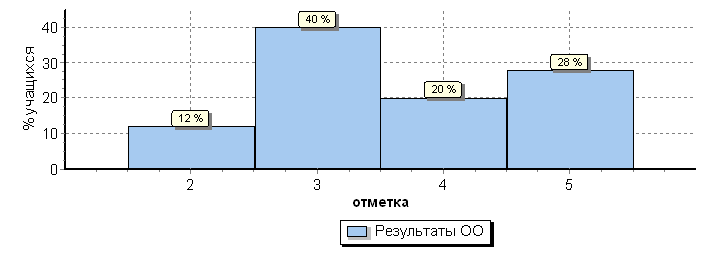 Дата:Дата:Дата:Дата:19.04.201819.04.201819.04.201819.04.201819.04.201819.04.201819.04.201819.04.2018Предмет:Предмет:Предмет:Предмет:МатематикаМатематикаМатематикаМатематикаМатематикаМатематикаМатематикаМатематикаСтатистика по отметкамСтатистика по отметкамСтатистика по отметкамСтатистика по отметкамСтатистика по отметкамСтатистика по отметкамСтатистика по отметкамСтатистика по отметкамСтатистика по отметкамСтатистика по отметкамСтатистика по отметкамСтатистика по отметкамМаксимальный первичный балл: 20Максимальный первичный балл: 20Максимальный первичный балл: 20Максимальный первичный балл: 20Максимальный первичный балл: 20Максимальный первичный балл: 20Максимальный первичный балл: 20Максимальный первичный балл: 20Максимальный первичный балл: 20Максимальный первичный балл: 20Максимальный первичный балл: 20Максимальный первичный балл: 20ООООООООООКол-во уч.Распределение групп баллов в %Распределение групп баллов в %Распределение групп баллов в %Распределение групп баллов в %Отметки о наличии рисковООООООООООКол-во уч.2345Отметки о наличии рисковВся выборкаВся выборкаВся выборкаВся выборкаВся выборка129677413.637.533.115.8Алтайский крайАлтайский крайАлтайский крайАлтайский край2135512.541.733.812Суетский муниципальный районСуетский муниципальный районСуетский муниципальный район462.239.152.26.5(sch223828) МБОУ Верх-Суетская СОШ(sch223828) МБОУ Верх-Суетская СОШ25444448Общая гистограмма отметокОбщая гистограмма отметокОбщая гистограмма отметокОбщая гистограмма отметокОбщая гистограмма отметокОбщая гистограмма отметокОбщая гистограмма отметокОбщая гистограмма отметокОбщая гистограмма отметокОбщая гистограмма отметокОбщая гистограмма отметокОбщая гистограмма отметок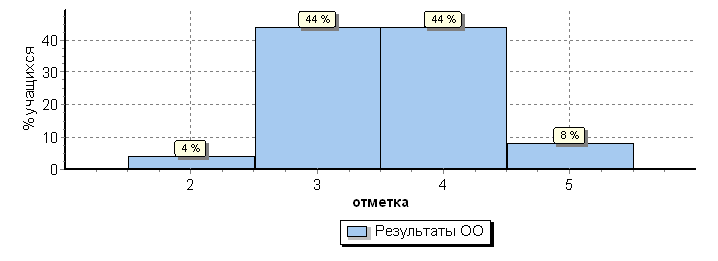 Дата:Дата:Дата:Дата:24.04.201824.04.201824.04.201824.04.201824.04.201824.04.201824.04.201824.04.2018Предмет:Предмет:Предмет:Предмет:ИсторияИсторияИсторияИсторияИсторияИсторияИсторияИсторияСтатистика по отметкамСтатистика по отметкамСтатистика по отметкамСтатистика по отметкамСтатистика по отметкамСтатистика по отметкамСтатистика по отметкамСтатистика по отметкамСтатистика по отметкамСтатистика по отметкамСтатистика по отметкамСтатистика по отметкамМаксимальный первичный балл: 15Максимальный первичный балл: 15Максимальный первичный балл: 15Максимальный первичный балл: 15Максимальный первичный балл: 15Максимальный первичный балл: 15Максимальный первичный балл: 15Максимальный первичный балл: 15Максимальный первичный балл: 15Максимальный первичный балл: 15Максимальный первичный балл: 15Максимальный первичный балл: 15ООООООООООКол-во уч.Распределение групп баллов в %Распределение групп баллов в %Распределение групп баллов в %Распределение групп баллов в %Отметки о наличии рисковООООООООООКол-во уч.2345Отметки о наличии рисковВся выборкаВся выборкаВся выборкаВся выборкаВся выборка1282871634.240.219.6Алтайский крайАлтайский крайАлтайский крайАлтайский край213135.237.142.215.5Суетский муниципальный районСуетский муниципальный районСуетский муниципальный район482.120.854.222.9(sch223828) МБОУ Верх-Суетская СОШ(sch223828) МБОУ Верх-Суетская СОШ254243240Общая гистограмма отметокОбщая гистограмма отметокОбщая гистограмма отметокОбщая гистограмма отметокОбщая гистограмма отметокОбщая гистограмма отметокОбщая гистограмма отметокОбщая гистограмма отметокОбщая гистограмма отметокОбщая гистограмма отметокОбщая гистограмма отметокОбщая гистограмма отметок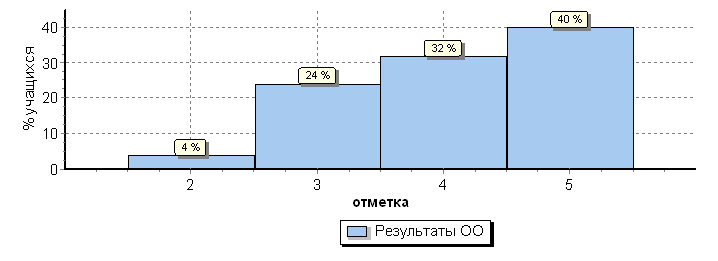 Дата:Дата:Дата:Дата:26.04.201826.04.201826.04.201826.04.201826.04.201826.04.201826.04.201826.04.2018Предмет:Предмет:Предмет:Предмет:БиологияБиологияБиологияБиологияБиологияБиологияБиологияБиологияСтатистика по отметкамСтатистика по отметкамСтатистика по отметкамСтатистика по отметкамСтатистика по отметкамСтатистика по отметкамСтатистика по отметкамСтатистика по отметкамСтатистика по отметкамСтатистика по отметкамСтатистика по отметкамСтатистика по отметкамМаксимальный первичный балл: 28Максимальный первичный балл: 28Максимальный первичный балл: 28Максимальный первичный балл: 28Максимальный первичный балл: 28Максимальный первичный балл: 28Максимальный первичный балл: 28Максимальный первичный балл: 28Максимальный первичный балл: 28Максимальный первичный балл: 28Максимальный первичный балл: 28Максимальный первичный балл: 28ООООООООООКол-во уч.Распределение групп баллов в %Распределение групп баллов в %Распределение групп баллов в %Распределение групп баллов в %Отметки о наличии рисковООООООООООКол-во уч.2345Отметки о наличии рисковВся выборкаВся выборкаВся выборкаВся выборкаВся выборка12614482.535.551.410.5Алтайский крайАлтайский крайАлтайский крайАлтайский край212822.533.453.710.4Суетский муниципальный районСуетский муниципальный районСуетский муниципальный район45035.664.40(sch223828) МБОУ Верх-Суетская СОШ(sch223828) МБОУ Верх-Суетская СОШ23030.469.60Общая гистограмма отметокОбщая гистограмма отметокОбщая гистограмма отметокОбщая гистограмма отметокОбщая гистограмма отметокОбщая гистограмма отметокОбщая гистограмма отметокОбщая гистограмма отметокОбщая гистограмма отметокОбщая гистограмма отметокОбщая гистограмма отметокОбщая гистограмма отметок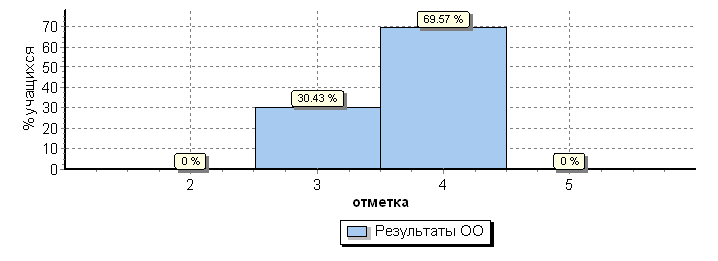 Дата:Дата:Дата:Дата:25.04.201825.04.201825.04.201825.04.201825.04.201825.04.201825.04.201825.04.2018Предмет:Предмет:Предмет:Предмет:Русский языкРусский языкРусский языкРусский языкРусский языкРусский языкРусский языкРусский языкСтатистика по отметкамСтатистика по отметкамСтатистика по отметкамСтатистика по отметкамСтатистика по отметкамСтатистика по отметкамСтатистика по отметкамСтатистика по отметкамСтатистика по отметкамСтатистика по отметкамСтатистика по отметкамСтатистика по отметкамМаксимальный первичный балл: 51Максимальный первичный балл: 51Максимальный первичный балл: 51Максимальный первичный балл: 51Максимальный первичный балл: 51Максимальный первичный балл: 51Максимальный первичный балл: 51Максимальный первичный балл: 51Максимальный первичный балл: 51Максимальный первичный балл: 51Максимальный первичный балл: 51Максимальный первичный балл: 51ООООООООООКол-во уч.Распределение групп баллов в %Распределение групп баллов в %Распределение групп баллов в %Распределение групп баллов в %Отметки о наличии рисковООООООООООКол-во уч.2345Отметки о наличии рисковВся выборкаВся выборкаВся выборкаВся выборкаВся выборка99069318.641.132.37.9Алтайский крайАлтайский крайАлтайский крайАлтайский край2111416.341.833.48.5Суетский муниципальный районСуетский муниципальный районСуетский муниципальный район355.742.934.317.1(sch223828) МБОУ Верх-Суетская СОШ(sch223828) МБОУ Верх-Суетская СОШ1315.430.823.130.8Общая гистограмма отметокОбщая гистограмма отметокОбщая гистограмма отметокОбщая гистограмма отметокОбщая гистограмма отметокОбщая гистограмма отметокОбщая гистограмма отметокОбщая гистограмма отметокОбщая гистограмма отметокОбщая гистограмма отметокОбщая гистограмма отметокОбщая гистограмма отметок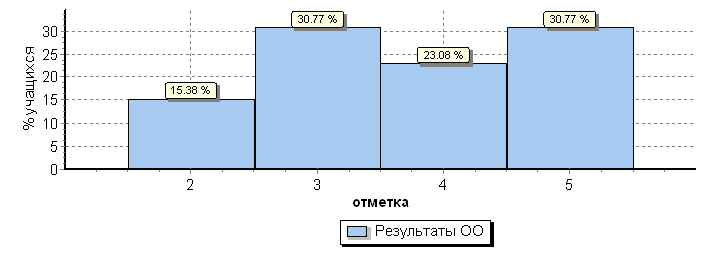 Дата:Дата:Дата:Дата:11.05.201811.05.201811.05.201811.05.201811.05.201811.05.201811.05.201811.05.2018Предмет:Предмет:Предмет:Предмет:ОбществознаниеОбществознаниеОбществознаниеОбществознаниеОбществознаниеОбществознаниеОбществознаниеОбществознаниеСтатистика по отметкамСтатистика по отметкамСтатистика по отметкамСтатистика по отметкамСтатистика по отметкамСтатистика по отметкамСтатистика по отметкамСтатистика по отметкамСтатистика по отметкамСтатистика по отметкамСтатистика по отметкамСтатистика по отметкамМаксимальный первичный балл: 22Максимальный первичный балл: 22Максимальный первичный балл: 22Максимальный первичный балл: 22Максимальный первичный балл: 22Максимальный первичный балл: 22Максимальный первичный балл: 22Максимальный первичный балл: 22Максимальный первичный балл: 22Максимальный первичный балл: 22Максимальный первичный балл: 22Максимальный первичный балл: 22ООООООООООКол-во уч.Распределение групп баллов в %Распределение групп баллов в %Распределение групп баллов в %Распределение групп баллов в %Отметки о наличии рисковООООООООООКол-во уч.2345Отметки о наличии рисковВся выборкаВся выборкаВся выборкаВся выборкаВся выборка7533716.537.839.416.4Алтайский крайАлтайский крайАлтайский крайАлтайский край20444637.140.616.3Суетский муниципальный районСуетский муниципальный районСуетский муниципальный район365.655.633.35.6(sch223828) МБОУ Верх-Суетская СОШ(sch223828) МБОУ Верх-Суетская СОШ1414.35021.414.3Общая гистограмма отметокОбщая гистограмма отметокОбщая гистограмма отметокОбщая гистограмма отметокОбщая гистограмма отметокОбщая гистограмма отметокОбщая гистограмма отметокОбщая гистограмма отметокОбщая гистограмма отметокОбщая гистограмма отметокОбщая гистограмма отметокОбщая гистограмма отметок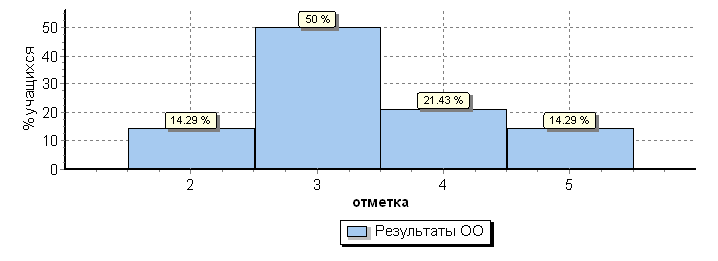 Дата:Дата:Дата:Дата:18.04.201818.04.201818.04.201818.04.201818.04.201818.04.201818.04.201818.04.2018Предмет:Предмет:Предмет:Предмет:МатематикаМатематикаМатематикаМатематикаМатематикаМатематикаМатематикаМатематикаСтатистика по отметкамСтатистика по отметкамСтатистика по отметкамСтатистика по отметкамСтатистика по отметкамСтатистика по отметкамСтатистика по отметкамСтатистика по отметкамСтатистика по отметкамСтатистика по отметкамСтатистика по отметкамСтатистика по отметкамМаксимальный первичный балл: 16Максимальный первичный балл: 16Максимальный первичный балл: 16Максимальный первичный балл: 16Максимальный первичный балл: 16Максимальный первичный балл: 16Максимальный первичный балл: 16Максимальный первичный балл: 16Максимальный первичный балл: 16Максимальный первичный балл: 16Максимальный первичный балл: 16Максимальный первичный балл: 16ООООООООООКол-во уч.Распределение групп баллов в %Распределение групп баллов в %Распределение групп баллов в %Распределение групп баллов в %Отметки о наличии рисковООООООООООКол-во уч.2345Отметки о наличии рисковВся выборкаВся выборкаВся выборкаВся выборкаВся выборка99066514.347.131.37.3Алтайский крайАлтайский крайАлтайский крайАлтайский край2112911.849.7326.5Суетский муниципальный районСуетский муниципальный районСуетский муниципальный район355.737.148.68.6(sch223828) МБОУ Верх-Суетская СОШ(sch223828) МБОУ Верх-Суетская СОШ1315.430.846.27.7Общая гистограмма отметокОбщая гистограмма отметокОбщая гистограмма отметокОбщая гистограмма отметокОбщая гистограмма отметокОбщая гистограмма отметокОбщая гистограмма отметокОбщая гистограмма отметокОбщая гистограмма отметокОбщая гистограмма отметокОбщая гистограмма отметокОбщая гистограмма отметок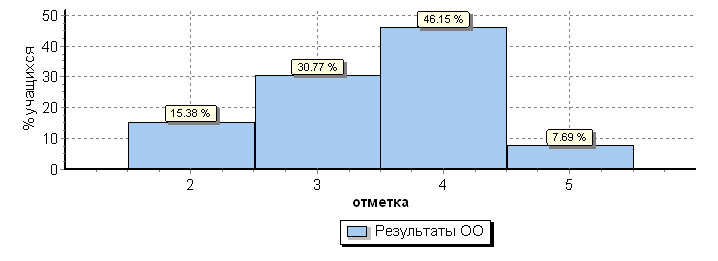 Дата:Дата:Дата:Дата:15.05.201815.05.201815.05.201815.05.201815.05.201815.05.201815.05.201815.05.2018Предмет:Предмет:Предмет:Предмет:ИсторияИсторияИсторияИсторияИсторияИсторияИсторияИсторияСтатистика по отметкамСтатистика по отметкамСтатистика по отметкамСтатистика по отметкамСтатистика по отметкамСтатистика по отметкамСтатистика по отметкамСтатистика по отметкамСтатистика по отметкамСтатистика по отметкамСтатистика по отметкамСтатистика по отметкамМаксимальный первичный балл: 20Максимальный первичный балл: 20Максимальный первичный балл: 20Максимальный первичный балл: 20Максимальный первичный балл: 20Максимальный первичный балл: 20Максимальный первичный балл: 20Максимальный первичный балл: 20Максимальный первичный балл: 20Максимальный первичный балл: 20Максимальный первичный балл: 20Максимальный первичный балл: 20ООООООООООКол-во уч.Распределение групп баллов в %Распределение групп баллов в %Распределение групп баллов в %Распределение групп баллов в %Отметки о наличии рисковООООООООООКол-во уч.2345Отметки о наличии рисковВся выборкаВся выборкаВся выборкаВся выборкаВся выборка7223659.340.735.414.6Алтайский крайАлтайский крайАлтайский крайАлтайский край206948.64235.713.6Суетский муниципальный районСуетский муниципальный районСуетский муниципальный район283.6502521.4(sch223828) МБОУ Верх-Суетская СОШ(sch223828) МБОУ Верх-Суетская СОШ147.15028.614.3Общая гистограмма отметокОбщая гистограмма отметокОбщая гистограмма отметокОбщая гистограмма отметокОбщая гистограмма отметокОбщая гистограмма отметокОбщая гистограмма отметокОбщая гистограмма отметокОбщая гистограмма отметокОбщая гистограмма отметокОбщая гистограмма отметокОбщая гистограмма отметок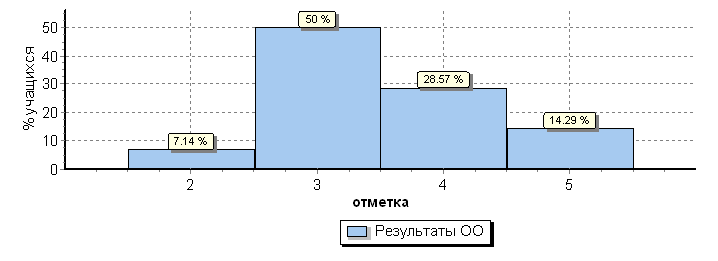 Дата:Дата:Дата:Дата:27.04.201827.04.201827.04.201827.04.201827.04.201827.04.201827.04.201827.04.2018Предмет:Предмет:Предмет:Предмет:ГеографияГеографияГеографияГеографияГеографияГеографияГеографияГеографияСтатистика по отметкамСтатистика по отметкамСтатистика по отметкамСтатистика по отметкамСтатистика по отметкамСтатистика по отметкамСтатистика по отметкамСтатистика по отметкамСтатистика по отметкамСтатистика по отметкамСтатистика по отметкамСтатистика по отметкамМаксимальный первичный балл: 37Максимальный первичный балл: 37Максимальный первичный балл: 37Максимальный первичный балл: 37Максимальный первичный балл: 37Максимальный первичный балл: 37Максимальный первичный балл: 37Максимальный первичный балл: 37Максимальный первичный балл: 37Максимальный первичный балл: 37Максимальный первичный балл: 37Максимальный первичный балл: 37ООООООООООКол-во уч.Распределение групп баллов в %Распределение групп баллов в %Распределение групп баллов в %Распределение групп баллов в %Отметки о наличии рисковООООООООООКол-во уч.2345Отметки о наличии рисковВся выборкаВся выборкаВся выборкаВся выборкаВся выборка7391604.345.441.58.9Алтайский крайАлтайский крайАлтайский крайАлтайский край206643.240.644.511.7Суетский муниципальный районСуетский муниципальный районСуетский муниципальный район345.944.141.28.8(sch223828) МБОУ Верх-Суетская СОШ(sch223828) МБОУ Верх-Суетская СОШ1315.461.523.10Низкие рез-тыОбщая гистограмма отметокОбщая гистограмма отметокОбщая гистограмма отметокОбщая гистограмма отметокОбщая гистограмма отметокОбщая гистограмма отметокОбщая гистограмма отметокОбщая гистограмма отметокОбщая гистограмма отметокОбщая гистограмма отметокОбщая гистограмма отметокОбщая гистограмма отметок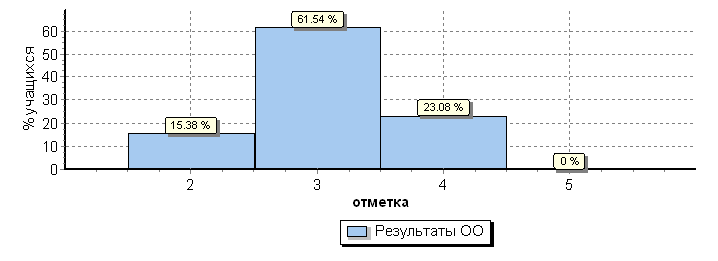 Дата:Дата:Дата:Дата:20.04.201820.04.201820.04.201820.04.201820.04.201820.04.201820.04.201820.04.2018Предмет:Предмет:Предмет:Предмет:БиологияБиологияБиологияБиологияБиологияБиологияБиологияБиологияСтатистика по отметкамСтатистика по отметкамСтатистика по отметкамСтатистика по отметкамСтатистика по отметкамСтатистика по отметкамСтатистика по отметкамСтатистика по отметкамСтатистика по отметкамСтатистика по отметкамСтатистика по отметкамСтатистика по отметкамМаксимальный первичный балл: 33Максимальный первичный балл: 33Максимальный первичный балл: 33Максимальный первичный балл: 33Максимальный первичный балл: 33Максимальный первичный балл: 33Максимальный первичный балл: 33Максимальный первичный балл: 33Максимальный первичный балл: 33Максимальный первичный балл: 33Максимальный первичный балл: 33Максимальный первичный балл: 33ООООООООООКол-во уч.Распределение групп баллов в %Распределение групп баллов в %Распределение групп баллов в %Распределение групп баллов в %Отметки о наличии рисковООООООООООКол-во уч.2345Отметки о наличии рисковВся выборкаВся выборкаВся выборкаВся выборкаВся выборка7695765.937.6479.5Алтайский крайАлтайский крайАлтайский крайАлтайский край20882434.952.98.2Суетский муниципальный районСуетский муниципальный районСуетский муниципальный район352.917.151.428.6(sch223828) МБОУ Верх-Суетская СОШ(sch223828) МБОУ Верх-Суетская СОШ137.723.153.815.4Общая гистограмма отметокОбщая гистограмма отметокОбщая гистограмма отметокОбщая гистограмма отметокОбщая гистограмма отметокОбщая гистограмма отметокОбщая гистограмма отметокОбщая гистограмма отметокОбщая гистограмма отметокОбщая гистограмма отметокОбщая гистограмма отметокОбщая гистограмма отметок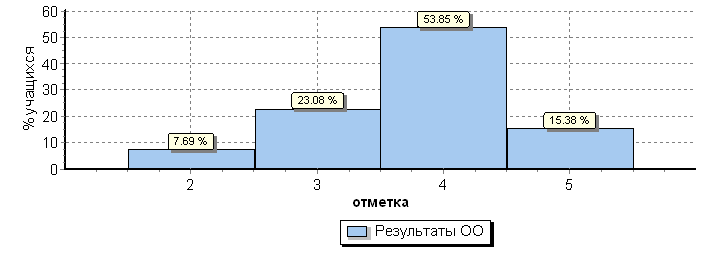 Выводы и рекомендации по разделу     Внутренняя система оценки качества образования МБОУ «Верх-Суетская СОШ» соответствует нормативным требованиям, но требует коррекции.Отчет составлен по состоянию на конец календарного года, с описанием показателей 1.6 - 1.17 по итогам учебного года, в соответствии с изменениями, внесенными в приказ Минобрнауки России от 14.06.2013 № 462 (ред. от 14.12.2017) «Об утверждении Порядка проведения самообследования образовательной организацией» и методическими рекомендациями: «Самообследование образовательной организации системы общего образования» (письмо от 02.05.2017 № 21-05/05/428).№
п/пПоказателиЕдиница измерения (чел)Единица измерения (чел)Единица измерения (чел)№
п/пПоказатели2016201720181Численность/удельный вес численности учащихся, получающих образование с углубленным изучением отдельных учебных предметов, в общей численности учащихся0002Численность/удельный вес численности учащихся, получающих образование в рамках профильного обучения, в общей численности учащихся13/5,7                 %13/5,5%03Численность/удельный вес численности обучающихся с применением дистанционных образовательных технологий, электронного обучения (в том числе с частичным использованием дистанционных технологий при обучении по отдельным предметам), в общей численности учащихся0004Численность/удельный вес численности учащихся в рамках сетевой формы реализации образовательных программ, в общей численности учащихся000№
п/пПоказателиЕдиница измерения (человек / %)Единица измерения (человек / %)Единица измерения (человек / %)№
п/пПоказатели2016201720181Численность/удельный вес численности учащихся, успевающих на «4» и «5» по результатам промежуточной аттестации, в общей численности учащихся229/41,5236/43246/472Средний балл государственной итоговой аттестации выпускников 9 класса по русскому языку3,654,1543Средний балл государственной итоговой аттестации выпускников 9 класса по математике2,773,534Средний балл единого государственного экзамена выпускников 11 класса по русскому языку7262655Средний балл единого государственного экзамена выпускников 11 класса по математике:                                             базовый уровень                                               профильный уровень4574455556Численность/удельный вес численности выпускников 9 класса, получивших неудовлетворительные результаты на государственной итоговой аттестации по русскому языку, в общей численности выпускников 9 класса0007Численность/удельный вес численности выпускников 9 класса, получивших неудовлетворительные результаты на государственной итоговой аттестации по математике, в общей численности выпускников 9 класса4/16008Численность/удельный вес численности выпускников 11 класса, получивших результаты ниже установленного минимального количества баллов единого государственного экзамена по русскому языку, в общей численности выпускников 11 класса0/00/009Численность/удельный вес численности выпускников 11 класса, получивших результаты ниже установленного минимального количества баллов единого государственного экзамена по математике, в общей численности выпускников 11 класса0/01/71/7,710Численность/удельный вес численности выпускников 9 класса, не получивших аттестаты об основном общем образовании, в общей численности выпускников 9 класса0/01/ 4,7011Численность/удельный вес численности выпускников 11 класса, не получивших аттестаты о среднем общем образовании, в общей численности выпускников 11 класса0/01/71/7,712Численность/удельный вес численности выпускников 9 класса, получивших аттестаты об основном общем образовании с отличием, в общей численности выпускников 9 класса004/1313Численность/удельный вес численности выпускников 11 класса, получивших аттестаты о среднем общем образовании с отличием, в общей численности выпускников 11 класса1/12,500№
п/пПоказателиЕдиница измерения (человек / %)Единица измерения (человек / %)Единица измерения (человек / %)Единица измерения (человек / %)№
п/пПоказатели20162016201720181Численность/удельный вес численности учащихся, принявших участие в различных олимпиадах, смотрах, конкурсах, в общей численности учащихся158/69165/70165/70171/702Численность/удельный вес численности учащихся-победителей и призеров олимпиад, смотров, конкурсов, в общей численности учащихся, в том числе:35/2238/2338/2366/27           15.1. Регионального уровня           15.1. Регионального уровня4/2,55/35/31/0,4           15.2. Федерального уровня           15.2. Федерального уровня2/13/1,83/1,80           15.3. Международного уровня           15.3. Международного уровня0000Показатели Год выпуска 2016Год выпуска2017 Год выпуска2018Общее количество выпускников, окончивших школуОбщее количество выпускников, окончивших школуОбщее количество выпускников, окончивших школуОбщее количество выпускников, окончивших школуОсновное общее образование312032Среднее общее образование81314Из них продолжили образование или трудоустроились (указать  кол-во /%):Из них продолжили образование или трудоустроились (указать  кол-во /%):Из них продолжили образование или трудоустроились (указать  кол-во /%):Из них продолжили образование или трудоустроились (указать  кол-во /%):Основное общее образование:312031Поступили в учреждения среднего профессионального образования на обучение по программам подготовки:                 квалифицированных рабочих:                 специалистов среднего звена:1575Продолжили обучение в 10-м классе:данного ОО/другого ОО1613147Среднее общее образование:81313Поступили в вузы5310Поступили в учреждения среднего профессионального образования на обучение по программам подготовки:квалифицированных рабочих;специалистов среднего звена291Призваны в армию111Трудоустроились001Инвалиды, находящиеся дома000Не продолжают учебу и не работают000№
п/пПоказателиЕдиница
измерения (человек/%)Единица
измерения (человек/%)Единица
измерения (человек/%)№
п/пПоказатели201620172018Общая численность педагогических работников, в том числе:242423Численность/удельный вес численности педагогических работников, имеющих высшее образование, в общей численности педагогических работников15/6316/6715/65Численность/удельный вес численности педагогических работников, имеющих высшее образование педагогической направленности (профиля), в общей численности педагогических работников9/378/338/35Численность/удельный вес численности педагогических работников, имеющих среднее профессиональное образование, в общей численности педагогических работников000Численность/удельный вес численности педагогических работников, имеющих среднее профессиональное образование педагогической направленности (профиля), в общей численности педагогических работников8/334/214/17Численность/удельный вес численности педагогических работников, которым по результатам аттестации присвоена квалификационная категория в общей численности педагогических работников, в том числе:22/9123/9518/786.1. Высшая6/258/337/306.2. Первая16/6715/6311/48Численность/удельный вес численности педагогических работников в общей численности педагогических работников, педагогический стаж работы которых составляет:7.1. До 5 лет3/123/121/47.2. Свыше 30 лет6/307/295/22Численность/удельный вес численности педагогических работников в общей численности педагогических работников в возрасте до 35 лет11/4610/427/30Численность/удельный вес численности педагогических работников в общей численности педагогических работников в возрасте от 55 лет5/194/178/35Численность/удельный вес численности педагогических и административно-хозяйственных работников, прошедших за последние 3 года повышение квалификации/профессиональную переподготовку по профилю педагогической деятельности или иной осуществляемой в образовательной организации деятельности, в общей численности педагогических и административно-хозяйственных работников24/10024/10025/100Численность/удельный вес численности педагогических и административно-хозяйственных работников, прошедших повышение квалификации по применению в образовательном процессе федеральных государственных образовательных стандартов в общей численности педагогических и административно-хозяйственных работников12/5019/7925/100№ п/пПоказателиЕдиница измерения(кол-во/%)Единица измерения(кол-во/%)Единица измерения(кол-во/%)Единица измерения(кол-во/%)№ п/пПоказатели20162017201820181Количество компьютеров в расчете на одного учащегося1 / 2,31 / 2,41/2,51/2,52Количество экземпляров учебной и учебно-методической литературы их общего количества единиц хранения библиотечного фонда, состоящих на учете, в расчете на одного учащегося202221213Наличие в образовательной организации системы электронного документооборотаДаДаДаДа4Наличие читального зала библиотеки, в том числе:ДаДаДаДа5 с обеспечением возможности работы на стационарных компьютерах или использования переносных компьютеровДаДаДаДа6с медиатекойДаДаДаДа7оснащенного средствами сканирования и распознания текстовДаДаДаДа8с выходом в Интернет с компьютеров, расположенных в помещении библиотекиДаДаДаДа9с контролируемой распечаткой бумажных материаловДаДаДаДа10Численность/удельный вес численности учащихся, которым обеспечена возможность пользоваться широкополосным Интернетом (не менее 2 Мб/с), в общей численности учащихся229/100236/100%236/100%246/10011Общая площадь помещений, в которых осуществляется образовательная деятельность, в расчете на одного учащегося Кв.м   54,94,94,7ПредметКлассАвторская программа (наименование, автор, издательство, год изданияМетодическое пособие, КИМ, рекомендации, книга для учителя (наименование, автор, издательство, год изданияКИМ (наименование, автор, издательство, год издания)Учебник (наименование, автор, издательство, год изданияОбучение грамоте1В.Г.Горецкий ,Н.М.Белянкова,Москва«Просвещение», 2014гВ.Г.Горецкий, Н.М.Белянкова, Москва-Просвещение, 2012 Илюхина В.А. Чудо-пропись, пособие для учащихся общеобразоват. учреждений: в 4 ч.– М.: Просвещение, 2013. Азбука. 1 класс: учеб.для общеобразоват. учреждений : в 2 ч. / В. Г. Горецкий [и др.]. – М.: Просвещение, 2013.Русский язык1В. П. Канакина, В.Г. Горецкий, М. В. Бойкина и др. (Москва «Просвещение», 2014г Канакина В.П. Щеголева Г.С..Сборниксборник диктантов и творческих работ.Москва, Просвещение, 2014.В.П. Канакина, В.Г. Горецкий Русский язык: учебник.  – М: Просвещение, 20112-4Русский язык. Рабочие программы. Предметная линияучебников системы «Школа России». 1—4 классы В. П. Канакина, В.Г. Горецкий, М. В. Бойкина и др.]. — М.: Просвещение, 2014.,);В. П., Манасова Г. Н. Русский язык. Методическое пособие с поурочными разработками.   - Просвещение 2012гДмитриева О. И. Поурочные разработки по русскому языку к УМК В.П. Канакиной, В.Г Горецкого  2014г.Канакина В.П. Щеголева Г.С..Сборник диктантов и творческих работ.М, Просвещение, 2014.- Канакина В. П., Щёголева Г.С. Русский язык. Сборник диктантов и самостоятельных работ. 1-4 классы. Просвещение 2014 Канакина В. П. Русский язык. Рабочая тетрадь. 2 класс. В 2 частях. Просвещение 2012г Канакина В. П. Раздаточный материал .2 класс . Просвещение 2012гCD Электронное приложение к учебникамРусский язык 2,3,4 класс. Канакина В.П., Горецкий В.Г. Просвещение 2011г Литературное чтение1Л. Ф. Климанова, М. В. Бойкина. — М.: Просвещение, 2014.Л.Ф.Климанова, В.Г.Горецкий, М.В.Голованова, Л.А.Виноградская, М.В.Бойкина. Литературное чтение. Учебник 1 класс.М.: Просвещение, 2011.2-4Рабочие программы. Предметная линияучебников системы «Школа России». 1—4 классы В. П. Канакина, В.Г. Горецкий, М. В. Бойкина и др.]. — М.: Просвещение, 2014.,);Стефаненко Н. А. Литературное чтение. Методические рекомендации. Просвещение  Аудиоприложение к учебнику «Литературное чтение», Просвещение 2012гГ.В.Шубина. Контрольно-измерительные материалы.Литературное чтение .ФГОС.Провещение 2014Л.Ф.Климанова, В.Г.Горецкий, М.В.Голованова, Л.А.Виноградская, М.В.Бойкина. Литературное чтение. Учебник 2,3,4 класс.М.: Просвещение, 2011Иностранный языкАнглийский2Английский язык. 2-4 классы: рабочая программа: учебно – методическое пособие / О.В. Афанасьева , И. В.  Михеева , Н. В. Языкова, Е. А. Колесникова .- М.: Дрофа, 2015.- 73с.Английский язык. 2 класс: Книга для учителя к учебнику О.В. Афанасьевой  , И. В.  Михеевой: учебно – методическое пособие / О.В. Афанасьева , И. В.  Михеева , Н. В. Языкова, Е. А. Колесникова .- М.: Дрофа, 2015.- 173с.2 класс: рабочая тетрадь/  О.В. Афанасьева , И. В.  Михеева – 4-е изд., -М.: Дрофа, 2015- 108 с.Аудиоприложение  к учебнику и рабочей тетради   «Rainbow English».Rainbow English О. В.  Афанасьева, И. В.  Михеева  издательство Дрофа  2015г. 2.Английский язык. 3М. З. Биболетова, Н.Н. Трубанева  Рабочая программа курса английского языка к УМК «Английский с удовольствием » для 2-4 классов  общеобраз. учрежд. – Обнинск: Титул, 2012. – 40с. М. З. Биболетова , О.А. Денисенко, Н.Н. Трубанева , английский язык: Книга для учителя к учебнику «Английский с удовольствием » для 3 кл. общеобраз. учрежд. – Обнинск: Титул, 2012.-120с.Английский язык . Диагностические работы. 2 класс учебно-методическое пособие к учебнику О.В. Афанасьевой, И. В. Михеевой / О. В. Афанасьева, И. В Михеева, Е.А. Колесникова. – М. : Дрофа,2015.-141с. Лексико- грамматический практикум к учебнику О.В. Афанасьевой, И. В. Михеевой «Английский язык.2 класс»/ О. В. Афанасьева, И. В Михеева, К.М. Баранова.-2-е изд., стереотип.- М.: Дрофа, 2015.-128 с.Учебник Enjoy English  М. З. Биболетова , О.А. Денисенко, Н.Н. Трубанева  Издательство Титул 2007гАудиоприложение к учебнику «Английский с удовольствием»Рабочая тетрадь,2015Иностранный языкНемецкий 2-4Примерные программы по учебным  предметам. Начальная школа. Москва «Просвещение» 2011Книга для учителей Л.И.Бим, Л.И.Рыжова, Садомова Просвещение,2013Рабочая тетрадь (2 части) И.Л.Бим Л.И.Рыжова просвещение,2013аудиоприложение к учебникуЯзыковые словариУчебники И.Л.Бим, Л.И.Рыжова Немецкий язык 2-4 классы ( 2 части). Просвещение, 2013Математика12-4М.И.Моро, С.И.Волкова, С.В.Степанова, М.-Просвещение 2014Моро М. И., Волкова С. И., Степанова С .В. и др. Математика. Рабочие программы. Предметная линия учебников «Школа России». 1-4 классы.2015г ПросвещениС.И.Волкова, Проверочные работы, Москва Просвещение 2014годВолкова С. И., Степанова С. В., Бантова М. А. и др. Математика. Методические рекомендации Просвещение 2011 гCD Электронное приложение к учебникуВолкова С. И. Математика. Проверочные работы.  Просвещение 2015гВолкова С. И. Математика. Контрольные  работы.  Просвещение 2014 гКонтрольные работы по математике  к учебнику Моро М.И.   2013г   В.Н. Рудницкая Тесты  по математике  к учебнику Моро М.И.   2013г   В.Н. Рудницкая С.И.Волкова «Контрольные работы  по математике. 4 класс» М.«Просвещение»20141.	Моро М.И. Математика: учебник для 1 класса: в 2 частях / М.И. Моро, М.А. Бантова. – М.: Просвещение, 20112.	Моро М.И. Тетрадь по математике для 1 класса: в 2 частях / М.И. Моро, М.А. Бантова. – М.: Просвещение, 2011Моро М. И., Бантова М. А., Бельтюкова Г. В. и др. Математика. Учебники. 2-4 класс. В 2 частях Просвещение 2011гИнформатика3-4Программа курса информатики и ИКТ для 2-4 классов начальной общеобразовательной школы (Н.В. Матвеева, Е.Н. Челак, Н.К. Конопатова, Л.П. Панкратова) // Программы для общеобразова- тельных учреждений: Информатика. 2-11 классы. / Сост. М.Н. Бородин. – 6-е изд. – М.: БИНОМ. Лаборатория знаний, 2010 г.Методическое пособие для учителя «Обучение информатике в 3 классе»Методическое пособие для учителя«Обучение информатике в 4классе»Матвеева Н.В.Информатика: учебники 3-4 класса изд.-М.:БИНОМ Лаборатория знаний, 2013Окружающий мир1-4Окружающий мир. Рабочие программы. Предметнаялиния учебников системы «Школа России». 1—4 классы :А. А. Плешаков. — М. : Просвещение, 2014гА.А.Плешаков, М.А.Ионова, О.Б.Кирпичева(Москва «Просвещение», 2014гПлешаков А. А., Соловьёва А. Е. Окружающий мир. Методические рекомендации. Плешаков А. А., Гара Н. Н., Назарова З. Д. Окружающий мир. Тесты.  Просвещение 2013гРабочие тетради, А.А.Плешакова (Москва «Просвещение», 2012г)Электронное приложение к учебникуУчебники А.А.Плешаков, Москва «Просвещение», 2012г 1-4 классОРКСЭ4«Основы религиозных культур и светской этики», А.Я. Данилюк, «Просвещение», 2012.Учебник для учащихся «Основы православной культуры»  4 класс. Просвещение. Москва. 2010гИзобразительное искусство1-4Изобразительное искусство. Рабочие программы. Б.М.Неменского. 1-4 классы: Москва«Просвещение»2014 Неменский Б. М., Неменская Л. А., Коротеева Е. И. и др. / Под редакцией Неменского Б. М. Уроки изобразительного искусства. Поурочные разработки. 1-4 классы . Просвещение 2013 гИзобразительное искусство. Учебники 1-4 класс: учеб.дляобщеобразоват.организаций/ Л.А.Неменская; под ред.Б.М.Неменского. – 3-е изд. – М.: Просвещение, 2013.Технология1-4Н.И.Роговцева, Анащенкова С.В. Сборник рабочих программ «Школа России»1-4 классы 2011г Москва «Просвещение»Электронное приложение к учебнику РоговцевойУроки технологии .Роговцева Н.И.Богданова Н.Б., Н.В.Добрмыслова. Просвещение 2009Рабочие тетради РоговцеваН.И. Технология.Учебники 1-4 кл для общеобразоват.учрежд.Москва, Просвещение, 2012Физическая культура1-4Физкультура. Рабочие программы. Предметная линия учебников В.И. Ляха 1-4 классы: пособие для учителей общеобразовательных учреждений/ В.И. Лях, М.: Просвещение,2012Учебники 1-4 класс. В.И. Лях, Просвещение 2013гМузыка1-4Е.Д. Критская, Г.П. Сергеева Программа. Музыка 1-4 классыКритская Е. Д. и др.  «Музыка». Фонохрестоматия музыкального материала. 1 клКритская Е. Д. и др.  «Музыка». Фонохрестоматия музыкального материала. 2 клКритская Е. Д. и др.  «Музыка». Фонохрестоматия музыкального материала. 3 клКритская Е. Д. и др.  «Музыка». Фонохрестоматия музыкального материала. 4 клЕ.Д. Критская, Г.П. Сергеева, Т.С. Шмагина Учебники 1-4 классы. Музыка, 2013ПредметКлассУМКУМКУМКАвторская программа (наименование, автор, издательство, год изданияУчебник (наименование, автор, издательство, год издания)Методическое пособие, КИМ, рекомендации, книга для учителя (наименование, автор, издательство, год изданияКИМ (наименование, автор, издательство, год издания)Русский язык5Баранов М.Т., Ладыженская Т.А., Шанский Н.М. Русский язык. Программы для общеобразовательных учреждений. 5-9 классы. – М.: Просвещение, 2011.Русский язык 5кл. (1-2ч) ФГОС Т.А.Ладыженская, М.Т.Баранов. А.А. Тростенцова и др. М. « Просвещение» 2013гТесты по русскому языку к учебнику Ладыженской Т.А.»Русский язык.5 класс»./ Черногрудова Е.П. – М.: Просвещение.Н.Н. Соловьёва Русский язык. Диагностические работы. 5 класс. – М.: Просвещение.Соловьев Н.Н. Диктанты и изложения 5кл. « Просвещение» 2015г. Пособие для учителейДидактические материалы 5кл. «Просвещение» 2016 Т.А. ЛадыжеснкаяКонтрольно- измерительные материалы русский язык 5 кл. к учебнику Т.А.Ладыженской, А.А.Трастепцовой и др6Баранов М.Т., Ладыженская Т.А., Шанский Н.М. Русский язык. Программы для общеобразовательных учреждений. 5-9 классы. – М.: Просвещение, 2011.М.Т. Баранов, Т.А. Ладыженская, Л.А. Тростенцова и др. Русский язык. Учебник. 6 класс. – М.: ПросвещениеЛадыженская Т. А., Тростенцова Л. А., Баранов М. Т. и др.Русский язык. Методические рекомендации. 6 класс. М.:Просвещение. Соловьёва Н.Н.Русский язык. Диагностические работы. 6 класс. – М.: Просвещение. Каськова И. А. Е.А. Ефремова. Русский язык. Рабочая тетрадь. 6 класс. - М.: Просвещение, Тростенцова Л. А., Ладыженская Т. А., Стракевич,. М. Русский язык. Дидактические материалы. 6 класс.- М.: Просвещение.7Баранов М.Т., Ладыженская Т.А., Шанский Н.М. Русский язык. Программы для общеобразовательных учреждений. 5-9 классы. – М.: Просвещение, 2011.Русский язык. Учебник. 7 класс./ Авторы: М. Т. Баранов, Т. А. Ладыженская, Л. А. Тростенцова. М.: Просвещение..Ладыженская Т. А., Баранов М. Т., Тростенцова Л. А. и др.Обучение русскому языку в 7 классе. Методические рекомендации. – М.: Просвещение.Богданова Г. А. Уроки русского языка в 7 классе. – М.: Просвещение.Соловьёва Н.Н. Русский язык. Диагностические работы. 7 класс. – М.:Просвещение.Каськова И. А. Русский язык. Тематические тесты. 7 класс. – М.: Просвещение.Е. А. Ефремова. Русский язык 7 класс. Рабочая тетрадь.- М.: Просвещение.Ладыженская Т. А., Тростенцова Л. А., Баранов М. Т. и др. Русский язык. Дидактические материалы. 7 класс. – М.: Просвещение.8Баранов М.Т., Ладыженская Т.А., Шанский Н.М. Русский язык. Программы для общеобразовательных учреждений. 5-9 классы. – М.: Просвещение, 2011.Л.А. Тростенцова,Т.А. Ладыженская, А.Д. Дейкина и др. Русский язык. Учебник для 8 класса общеобразовательных учреждений. – М.: Просвещение.Богданова Г. А.Уроки русского языка в 8 классе.- М.: Просвещение.Тростенцова Л. А., Запорожец А. И. Русский язык. Поурочные разработки. 8 класс.- М.: Просвещение.Соловьёва Н.Н.Русский язык. Диагностические работы. 8 класс.- М.: Просвещение.Ефремова Е. А.Русский язык. Рабочая тетрадь. 8 класс. – М.: Просвещение.Тростенцова Л. А., Ладыженская Т. А., Дейкина А. Д. Русский язык. Дидактические материалы. 8 класс.- М.: Просвещение.8Программа по русскому языку. 5 — 9 классы. Авторы программы М.М. Разумовская, В.И. Капинос, С.И. Львова, Г.А. Богданова, В.В. ЛьвовПрограммы общеобразовательных учреждений. Русский язык. Сост. Е.И. Харитонова — М.: ДрофаМ.М. Разумовская, С.И. Львова, В.И. Капинос, В.В. Львов. Русский язык. 8 класс. Учебник. / Под ред. М.М. Разумовской, П.А.Леканта. - М.: Дрофа, 2009.Львов В.В. Поурочное планирование. К учебникам под редакцией М.М. Разумовской и П.А. Леканта. 5 — 9 классы. - М.: Дрофа.9Программа по русскому языку. 5 — 9 классы./ Авторы программы М.М. Разумовская, В.И. Капинос, С.И. Львова, Г.А. Богданова, В.В. ЛьвовПрограммы общеобразовательных учреждений. Русский язык. / Сост. Е.И. Харитонова — М.: Дрофа.М.М. Разумовская, С.И. Львова, В.И. Капинос, В.В. Львов. Русский язык. Учебник. 9 класс / Под ред. М.М. Разумовской, П.А. Леканта. - М.: Дрофа.Львов В.В. Поурочное планирование. К учебникам под редакцией М.М. Разумовской и П.А. Леканта. 5 — 9 классы. - М.: Дрофа.9Баранов М.Т., Ладыженская Т.А., Шанский Н.М. Русский язык. Программы для общеобразовательных учреждений. 5-9 классы. – М.: Просвещение, 2011.Л.А. Тростенцова,Т.А. Ладыженская, А.Д. Дейкина и др. Русский язык. Учебник для 9 класса обшеобразовательных учреждений. - М.: Просвещение.Тростенцова Л. А., Запорожец А. И.Русский язык. Поурочные разработки. 9 класс.- М.: Просвещение.Соловьева Н.Н Русский язык. Диагностические работы. 9 класс.- М.: Просвещение.Тростенцова Л. А., Подстреха Н. М.Русский язык. Дидактические материалы. 9 класс.- М.: Просвещение.Ефремова Е. А. Русский язык. Рабочая тетрадь. 9 класс. – М.: Просвещение.Литература5Рабочая программа по литературе 5 кл. к УМК В.Я.Коровиной и др. М.» Просвещение»,2015г.Коровина В.Я., Журавлев В.П., Коровин В.И.. Литература 5 класс: учебник 2012Фонохрестоматия к учебнику В.Я.Коровиной.Н.В.Беляева. Уроки литературы в 5 классе. Поурочные разработки.- М.: Просвещение.6Коровина В. Я., Журавлев В. П., Коровин В. И. и др.Литература. Рабочие программы. Предметная линия учебников под ред. В.Я.Коровиной. 5 – 9 классы. – М.: Просвещение.Коровина В.Я., Журавлев В.П., Коровин В.И.. Литература 6 класс: учебник-хрестоматия: в 2-х частях. -  М.: ПросвещениеБеляева Н. В.Уроки литературы в 6 классе. Поурочные разработки.- М.: Просвещение.Еремина О. А. Уроки литературы в 6 классе. М.: Просвещение.7Коровина В. Я., Журавлев В. П., Коровин В. И. и др.Литература. Рабочие программы. Предметная линия учебников под ред. В.Я.Коровиной. 5 – 9 классы. – М.: Просвещение.В.Я.Коровина В.П.Журавлев, В.И.Коровин. Литература. 7 класс. Учебник для общеобразовательных учреждений в 2-х частях. М.: Просвещение.Беляева Н. В. Уроки литературы в 7 классе. Поурочные разработки.- М.: Просвещение.  В.Я. Коровина. Читаем, думаем, спорим. Вопросы, задания по литературе, 7 класс. М.: «Просвещение».Ахмадуллина Р.Г. Литература. Рабочая тетрадь. 7 класс. В 2-х ч. Ч. 1, 2. (Комплект).- М.:Просвещение.8Коровина В. Я., Журавлев В. П., Коровин В. И. и др.Литература. Рабочие программы. Предметная линия учебников под ред. В.Я.Коровиной. 5 – 9 классы. – М.: Просвещение.Литература 8 класс. Учебник – хрестоматия в 2 частях для общеобразовательных учреждений./ Автор-состав. В.Я.Коровина и др. – М.: Просвещение..Беляева Н. В. Уроки литературы в 8 классе. Поурочные разработки.- М.: ПросвещениеВ.Я.Коровина  Читаем, думаем, спорим. Вопросы и задания по литературе. 8 класс М.: Просвещение9Коровина В. Я., Журавлев В. П., Коровин В. И. и др.Литература. Рабочие программы. Предметная линия учебников под ред. В.Я.Коровиной. 5 – 9 классы. – М.: Просвещение.В.Я. Коровина, В.П. Журавлёв, В.И. Коровин, И.С. Збарский Литература. 9 класс. Учебник для общеобразовательных учреждений. /Под ред. В.Я. Коровиной. – М.: Просвещение.Беляева Н. В., Ерёмина О.А.Уроки литературы в 9 классе. – М.: Просвещение.Коровина В. Я., Збарский И. С., Коровин В. И. Читаем, думаем, спорим... Дидактические материалы. 9 класс. – М.: Просвещение.Английский язык5Рабочая программа  «Английский язык»  для 5-9 классов / О.В., Афанасьева, И.В. Михеева, «Дрофа»,  2015 г.Английский язык. 5 кл. учебник для общеобразовательных учреждений в двух частях /О. В. Афанасьева, И. В. Михеева, К. М. Баранова. – М.: Дрофа, 2013. - (Rainbow English).- Книга для учителя «Rainbow English» для 5 класса/            О.В. Афанасьева, И.В. Михеева, «Дрофа», 2015Английский язык. 5 класс:  рабочая тетрадь / О. В. Афанасьева, И. В. Михеева, К. М. Баранова. – М.: Дрофа, 2013. - (Rainbow English).6Рабочая программа  «Английский язык»  для 5-9 классов / О.В., Афанасьева, И.В. Михеева, «Дрофа»,  2015 г.Английский язык. 6 кл. учебник для общеобразовательных учреждений в двух частях /О. В. Афанасьева, И. В. Михеева, К. М. Баранова. – М.: Дрофа, - (Rainbow English).Книга для учителя «Rainbow English» для 5 класса/            О.В. Афанасьева, И.В. Михеева, «Дрофа», 2015Английский язык. 5 класс:  рабочая тетрадь / О. В. Афанасьева, И. В. Михеева, К. М. Баранова. – М.: Дрофа, 2013. - (Rainbow English).7Рабочая программа  «Английский язык»  для 5-9 классов / О.В., Афанасьева, И.В. Михеева, «Дрофа»,  2015 гАнглийский язык. 7 кл. учебник для общеобразовательных учреждений в двух частях /О. В. Афанасьева, И. В. Михеева, К. М. Баранова. – М.: Дрофа, - (Rainbow English).Книга для учителя «Rainbow English» для 7 класса/            О.В. Афанасьева, И.В. Михеева, «Дрофа», 2015Английский язык. 7 класс:  рабочая тетрадь / О. В. Афанасьева, И. В. Михеева, К. М. Баранова. – М.: Дрофа. - (Rainbow English).8Рабочая программа  «Английский язык»  для 5-9 классов / О.В., Афанасьева, И.В. Михеева, «Дрофа»,  2015 гАнглийский язык. 8 кл. учебник для общеобразовательных учреждений в двух частях /О. В. Афанасьева, И. В. Михеева, К. М. Баранова. – М.: Дрофа, - (Rainbow English).Книга для учителя «Rainbow English» для 8 класса/            О.В. Афанасьева, И.В. Михеева, «Дрофа», 2015Английский язык. 7 класс:  рабочая тетрадь / О. В. Афанасьева, И. В. Михеева, К. М. Баранова. – М.: Дрофа. - (Rainbow English).9Рабочая программа  «Английский язык»  для 5-9 классов / О.В., Афанасьева, И.В. Михеева, «Дрофа»,  2015 г.Английский язык. 9 кл. учебник для общеобразовательных учреждений в двух частях /О. В. Афанасьева, И. В. Михеева, К. М. Баранова. – М.: Дрофа, - (Rainbow English).Книга для учителя «Rainbow English» для 8 класса/            О.В. Афанасьева, И.В. Михеева, «Дрофа», 2015Английский язык. 7 класс:  рабочая тетрадь / О. В. Афанасьева, И. В. Михеева, К. М. Баранова. – М.: Дрофа. - (Rainbow English).Немецкий язык5Рабочие программы.  Предметная линия учебников И. Л. Бим. 5-9 классы: пособие для учителей общеобразоват.  Организаций/ И.Л. Бим, Л.В. Садомова. – 2 –е изд.- М. : Просвещение, 2014.- 125 с. Бим И.Л. Немецкий язык. Книга для учителя. 5 класс: пособие для общеобразоват. органиций / И.Л. Бим, Л.В. Садомова, О.В. Каплина.- 5-е изд., доп.- М. : Просвещение, 2015. – 110с.1.Немецкий язык. 5 класс: учеб. для  общеобразовательных  учреждений / И.Л. Бим, Л. И. Рыжова;  Рос. акад. наук, Рос. акад. образования, изд-во «Просвещение». – М. :  Просвещение, 2012. – 240с. 2.  Рабочая тетрадь   И.Л. Бим, Л.И. Рыжова  Издательство «Просвещение»3.Аудиоприложение  к учебнику 5 классаНемецкий язык6Рабочие программы.  Предметная линия учебников И. Л. Бим. 5-9 классы: пособие для учителей общеобразоват.  Организаций/ И.Л. Бим, Л.В. Садомова. – 2 –е изд.- М. : Просвещение, 2014.- 125 с.Немецкий язык .Бим И.Л. Немецкий язык. Книга для учителя. 6 класс: пособие для общеобразоват. органиций / И.Л. Бим, Л.В. Садомова, Р.Х. Жарова.- 3-е изд., доп.- М. : Просвещение, 2015. – 102с.1.Немецкий язык. 6 класс: учеб. для  общеобразовательных  учреждений / И.Л. Бим, Л.В. Садомова, Л.М. Санникова;  Рос. акад. наук, Рос. акад. образования, изд-во «Просвещение». –4- е изд.- М. :  Просвещение, 2011. – 272с. 2. Рабочая тетрадь   И.Л. Бим, Л.М. Фомичева  Издательство «Просвещение» 2014г.3.Аудиоприложение  к учебнику 6 классаНемецкий язык7Программы общеобразовательных учреждений И.Л. Бим Немецкий язык 5-9 классы. – М.:ПросвещениеУчебник И.Л.Бим Л.В.Садомова , Крылова, Санникова Немецкий язык 7 класс ПросвещениеБим И. Л., Садомова Л. В., Жарова Р.Х. Немецкий язык. Книга для учителя. 7 класс.- М.: Просвещение.Бим, Л.В. Садомова, Н.А.Артемова.  Книга для чтения/ сост.Е.В. Игнатова, Л.А.Чернявская. – М.:Просвещение.Бим И. Л., Садомова Л. В., Фомичева Л. М. и др.Немецкий язык. Рабочая тетрадь. 7 класс. – М.: Просвещение.Бим И. Л. и др.Немецкий язык. 7 класс. Электронное приложение к учебнику с аудиокурсом (1CDMP3) (ABBYY) (В комплекте с учебником). – М.: Просвещение.Автор-сост. Бим И. Л., Игнатова Е. В.Немецкий язык. Книга для чтения. 7-9 классы. – М.: Просвещение.Немецкий язык8Программы общеобразовательных учреждений И.Л. Бим Немецкий язык 5-9 классы. – М.:ПросвещениеУчебник И.Л.Бим Л.В.Садомова , Крылова, Санникова Немецкий язык 8 класс Просвещение,2013Книга для учителя И.Л.БимЛ.В.Садомова, Жарова Просвещение,2011 Аудиоприложения к учебникуРабочая терадь ( 2 части) И.Л.Бим Л.В. Садомова Просвещение, 2014 Немецкий язык9Программы общеобразовательных учреждений И.Л. Бим Немецкий язык 5-9 классы. – М.:ПросвещениеУчебник И.Л.Бим Л.В.Садомова Немецкий язык Шаги 5 просвещениеКнига для учителя И.Л.Бим Л.В.Садомова Просвещение,2004Аудиоприложения к учебникуРабочая тетрадь Бим, Садомова Просвещение,2004Математика5Авторская программа. Планирование учебного материала. Математика  5-6 классы.  В.И. Жохов. – М.:Мнемозина, 2010Математика 5 кл.Учебник./ Н.Я Виленкин, В.И. Жохов . А.С. Чесноков, С.И Шварцбург.- М: Мнемозина.2012Преподавание математики в 5-6 классах. Методические рекомендации для учителей к учебнику Н.Я  Виленкина, В.И Жохова,  А.С Чеснокова,  С.И Щварцбурга. – М.: Мнемозина.Математика.5 класс. Контрольные работы для учащихся общеобразовательных учреждений. /В.И Жохов, Л.Б Крайнева.-М.: Мнемозина, 2015Математические диктанты 5 кл. Пособие для учителей и учащихся  к учебнику »Математика 5» (авт. Виленкин НЯ и др)/ Жохов В.И.  Погодин В.Н.М, : Мнемозина 20126Авторская программа. Планирование учебного материала. Математика  5-6 классы.  В.И. Жохов. –М.:Мнемозина, Математика 6 кл. Н.Я Виленкин, В.И. Жохов, А.С. Чесноков, С.И Шварцбург.- М: Мнемозина Преподавание математики в 5-6 классах. Методические рекомендации для учителей к учебнику Н.Я  Виленкина, В.И Жохова,  А.С Чеснокова,  С.И Щварцбурга. – Москва.Математика. 6 класс. Контрольные работы для учащихся общеобразовательных учреждений. В.И Жохов, Л.Б Крайнева.-М.: Мнемозина.Математический  тренажер: 6 кл.: Пособие для учителей и учащихся./Жохов В.И. Погодин В.Н -М.:Мнемозина.Математические диктанты 6 кл. Пособие для учителей и учащихся  к учебнику »Математика 6» (авт . Виленкин Н.Я. и др )/ Жохов В.И.- М.: Мнемозина.Рабочая тетрадь. 6 класс. В.Н Рудницкая.-М. Мнемозина71).Т.А.Бурмисторова, Программы общеобразовательных учреждений, Алгебра 7-9кл. Москва « Просвещение»2).Т.А.Бурмистрова, Программы общеобразовательных учреждений, Геометрия 7-9 кл., Москва, «просвещение»1).Ю.Н.Макарычев и др. Алгебра 7кл.Москва, Просвещение.2).А.В.Погорелов Геометрия 7-9кл М6»Просвещение» 1).Дидатические материалы по алгебре, 7 класс М: 2просвещение»  авторы: Л.И.Звавич и другиеЮ.Н.Макарычев и др. Элементы статистики и теории вероятностей Алгебра 7-9классы М6»Просвещение».Дудницын Ю.П. и др. Алгебра. Тематические тесты 7кл. М:»Просвещение».МиндюкН.Г. и др. Алгебра.Методические рекомендации 7кл. М: «Просвещение»Жохов В.И. Уроки алгебры в 7 классе. Книга для учителя М6»Просвещение» 2).Гусев В.А. и др. Геометрия. Дидактические материалы 7кл. М: «Просвещение»Мищенко Т.М. Геометрия Тематические тесты 7кл. М:»Ппросвещение»81).Т.А.Бурмисторова, Программы общеобразовательных учреждений, Алгебра 7-9кл. Москва « Просвещение»2).Т.А.Бурмистрова, Программы общеобразовательных учреждений, Геометрия 7-9 кл., Москва, «просвещение»1).Ю.Н.Макарычев и др. Алгебра 8кл.Москва, Просвещение.2).А.В.Погорелов Геометрия 7-9кл М6»Просвещение»1).Дидатические материалы по алгебре, 8 класс М: 2просвещение»  авторы: Л.И.Звавич и другиеЮ.Н.Макарычев и др. Элементы статистики и теории вероятностей Алгебра 7-9классы М6»Просвещение».Дудницын Ю.П. и др. Алгебра. Тематические тесты 8 кл. М:»Просвещение».МиндюкН.Г. и др. Алгебра.Методические рекомендации 8кл. М: «Просвещение»Жохов В.И. Уроки алгебры в 8 классе. Книга для учителя М6»Просвещение» 2).Гусев В.А. и др. Геометрия. Дидактические материалы 8кл. М: «Просвещение»Мищенко Т.М. Геометрия Тематические тесты 8кл. М:»Просвещение»91).Т.А.Бурмисторова, Программы общеобразовательных учреждений, Алгебра 7-9кл. Москва « Просвещение»2).Т.А.Бурмистрова, Программы общеобразовательных учреждений, Геометрия 7-9 кл., Москва, «просвещение»1).Ю.Н.Макарычев и др. Алгебра 9кл.Москва, Просвещение.2).А.В.Погорелов Геометрия 7-9кл М6»Просвещение»1).Дидатические материалы по алгебре, 9 класс М: 2просвещение»  авторы: Л.И.Звавич и другиеЮ.Н.Макарычев и др. Элементы статистики и теории вероятностей Алгебра 7-9классы М6»Просвещение».Дудницын Ю.П. и др. Алгебра. Тематические тесты 9 кл. М:»Просвещение».МиндюкН.Г. и др. Алгебра.Методические рекомендации 9кл. М: «Просвещение»Жохов В.И. Уроки алгебры в 8 классе. Книга для учителя М6»Просвещение» 2).Гусев В.А. и др. Геометрия. Дидактические материалы 9кл. М: «Просвещение»Мищенко Т.М. Геометрия Тематические тесты 9кл. М:»Просвещение»Информатика5Информатика. Программы для общеобразовательных учреждений. 2-11 классы: методическое пособие / составитель М.Н. Бородин. – М.: БИНОМ. Лаборатория знаний, 2011.Босова Л.Л. Информатика и ИКТ. Учебник. 5 кл. – М.: БИНОМ, 2012..Методическое пособие / Автор-составитель: М. Н. Бородин. — — М.: БИНОМ. Лаборатория знаний. Электронные приложения к учебникам, расположенные на методическом сайте издательства в авторской мастерской Л. Л. Босовой (http://metodist.lbz.ru/authors/informatika/3/)Информатика: рабочая тетрадь для 5 класса / Л.Л. Босова, А.Ю. Босова. – М.: БИНОМ. Лаборатория знаний.6Информатика. Программы для общеобразовательных учреждений. 2-11 классы: методическое пособие / составитель М.Н. Бородин. – М.: БИНОМ. Лаборатория знанийБосова Л.Л. Информатика и ИКТ. Учебник. 6 кл. – М.: БИНОМ.Методическое пособие / Автор-составитель: М. Н. Бородин. — М.: БИНОМ. Лаборатория знаний.  Электронные приложения к учебникам, расположенные на методическом сайте издательства в авторской матерской Л. Л. Босовой (http://metodist.lbz.ru/authors/informatika/3/).Информатика: рабочая тетрадь для 6 класса / Л.Л. Босова, А.Ю. Босова. – М.: БИНОМ. Лаборатория знаний.7Информатика. Программы для общеобразовательных учреждений. 2-11 классы: методическое пособие / составитель М.Н. Бородин. – М.: БИНОМ. Лаборатория знанийУгринович Н.Д. Информатика и ИКТ. Учебник.7 кл. – М.: БИНОМИнформатика УМК основной школы 7-9 классы. Методическое пособие для учителя / Авторы-составители: И. Ю. Хлобыстова, М. С. Цветкова. — М.: БИНОМ. Лаборатория знаний. Методическое пособие   Преподавание курса "Информатика и ИКТ" в основной и старшей школе 7-11  – М.: БИНОМ. Лаборатория знаний.  8Информатика. Программы для общеобразовательных учреждений. 2-11 классы: методическое пособие / составитель М.Н. Бородин. – М.: БИНОМ. Лаборатория знанийУгринович Н.Д. Информатика и ИКТ. Учебник. 8 кл.  – М.: БИНОМ.Информатика УМК основной школы 7-9 классы. Методическое пособие для учителя / Авторы-составители: И. Ю. Хлобыстова, М. С. Цветкова. — М.: БИНОМ. Лаборатория знаний. Методическое пособие   Преподавание курса "Информатика и ИКТ" в основной и старшей школе 7-11  – М.: БИНОМ. Лаборатория знаний.  9Информатика. Программы для общеобразовательных учреждений. 2-11 классы: методическое пособие / составитель М.Н. Бородин. – М.: БИНОМ. Лаборатория знанийУгринович Н.Д. Информатика и ИКТ. Учебник. 9 кл.  – М.: БИНОМ.Информатика УМК основной школы 7-9 классы. Методическое пособие для учителя / Авторы-составители: И. Ю. Хлобыстова, М. С. Цветкова. — М.: БИНОМ. Лаборатория знаний. Методическое пособие   Преподавание курса "Информатика и ИКТ" в основной и старшей школе 7-11  – М.: БИНОМ. Лаборатория знаний.  Всеобщая история5Рабочие программы Всеобщая История. Предметная линия учебников А.А. Вигасина-О.С. Сороко-Цюпы 5-9 классы Москва «Просвещение» 2011Учебник Всеобщая история. История Древнего мира А.А. Вигасин, Г. И. Годер, И.С. Свенцицкая под редакцией А.А. Искендерова 3-е издание Москва «Просвещение» 2014 ФГОСГ. И. Годер. Рабочая тетрадь в 2 ч. Всеобщая история. История Древнего мира. 2-е издание Москва «Просвещение» 2014Е.Н. Сорокина. Поурочные разработки по всеобщей истории История Древнего мира к учебнику А.А. Вигасина и др. (М.: Просвещение) МоскваЕ. А. Крючкова. Проверочные и контрольные работы к учебнику А.А. Вигасина и др.. Всеобщая история. История Древнего мира. 2-е издание. Москва «Просвещение» 2015 6Программы общеобразовательных учреждений. Всеобщая история 5-9 класс./ А.А.Вигасин, Г.И. Годер.- М.: Просвещение2014Агибалова Е.В., Донской Г.М. История Средних веков. Учебник для 6 класса. – М.: Просвещение.Игнатов А. В.      Всеобщая история. История Средних веков. Методические рекомендации. 6 класс. (к учебнику Агибаловой Е. В., Донского Г. М.). – М.: Просвещение.Крючкова Е. А.Всеобщая история. История Средних веков. Проверочные и контрольные работы. 6 класс. – М.: Просвещение. Е.А. Крючкова  Рабочая тетрадь История Средних веков. В 2–х частях. – М.: Просвещение.7Программы общеобразовательных учреждений. Всеобщая история 5-9 класс./ А.А.Вигасин, Г.И. Годер.- М.: Просвещение, 2014.Юдовская А.Я., Баранов П.А., Ванюшкина Л.М. Всеобщая история. История Нового времени. Учебник для 7 кл.- М.: Просвещение.Юдовская А. Я., Ванюшкина Л. М., Коваль Т. В.Всеобщая история. История Нового времени. Поурочные разработки. 7 класс.- М.: Просвещение.Баранов П. А. Всеобщая история. История Нового времени. Проверочные и контрольные работы. 7 класс.- М.: Просвещение.ЮдовскаяА.Я., Ванюшкина Л.М. Всеобщая история. История Нового времени. 1500-1800. Рабочая тетрадь. 7 класс. В 2-х                        частях. – М.: Просвещение.8Программы общеобразовательных учреждений. Всеобщая история 5-9 класс./ А.А.Вигасин, Г.И. Годер.- М.: Просвещение, 2014.ЮдовскаяА.Я., БарановП.А., Ванюшкина Л.М. Всеобщая история. История Нового времени. Учебник для 8 класса. – М.: Просвещение.Юдовская А. Я., Ванюшкина Л. М., Коваль Т. В. Всеобщая история. История Нового времени. Поурочные разработки. 8 класс.- М.: Просвещение.Баранов П. А Всеобщая история. История Нового времени. Проверочные и контрольные работы. 8 класс. – М.: Просвещение.Рабочая тетрадь 7 класс. История России Конец 15 – 18 век. – М.: Просвещение.9Программы общеобразовательных учреждений. Всеобщая история 5-9 класс./ А.А.Вигасин, Г.И. Годер.- М.: Просвещение, 2014.Сороко-Цюпа О.С., Сороко-Цюпа А.О. Всеобщая история. Новейшая история. Учебник для  9 класса.- М.: Просвещение.Сороко-Цюпа А. О., Несмелова М. Л. Всеобщая история. Новейшая история. Поурочные разработки. 9 класс. – М.: Просвещение.Баранов П. А. Всеобщая история. Новейшая история. Проверочные и контрольные работы. 9 класс. – М.: Просвещение.Сороко-Цюпа О. С., Сороко-Цюпа А. О. Всеобщая история. Новейшая история. Рабочая тетрадь. 9 класс.- М.: Просвещение.История России6Программы общеобразовательных учреждений. История 6-11 класс./ А.А. Данилов, Л.Г. Косулина. - М.: Просвещение, 2014.Учебник. История России. С древнейших времён до конца ХVI века. 6 класс. / Данилов А.А., Косулина Л.Г.- М.: Просвещение.Данилов А. А., Косулина Л. Г. История России. С древнейших времён до конца XVI века. Поурочные разработки. 6 класс.- М.: Просвещение.Иванов А. В., Гиниятуллина И. А., Левина Н. А. История России.Тестовые задания. 6 класс. – М.: Просвещение.Рабочая тетрадь. История России. С древнейших времён до конца XVI века. 6 класс. /Данилов А.А., Косулина Л.Г.- М.: Просвещение.7Программы общеобразовательных учреждений. История 6-11 класс./ А.А. Данилов, Л.Г. Косулина. - М.: Просвещение, 2014.Учебник. История России. Конец ХVI – ХVIII век. 7 класс./ Данилов А.А., Косулина Л.Г.- М.: Просвещение.Данилов А. А., Косулина Л. Г.История России. Поурочные разработки. 7 класс. - М.: Просвещение.Иванов А. В., Гиниятуллина И. А., Левина Н. А. История России. Тестовые задания. 7 класс.- М.: Просвещение. Данилов А.А., Косулина Л.Г. Рабочая тетрадь 7 класс. История России Конец 15 – 18 век.-  М.: Просвещение.8Программы общеобразовательных учреждений. История 6-11 класс./ А.А. Данилов, Л.Г. Косулина. - М.: Просвещение, 2014.Учебник. История России. ХIХ век. 8 класс. Данилов А.А., Косулина Л.Г.- М.: Просвещение.Данилов А. А., Косулина Л. Г. История России XIX век. Поурочные разработки. 8 класс.- М.: Просвещение.Иванов А. В., Гиниятуллина И. А., Левина Н. А. История России. Тестовые задания. 8 класс.- М.: Просвещение. Рабочая тетрадь А.А.Данилов. Л.Г. Косулина  19 век. В 2-х частях.- М.:  Просвещение.9Программы общеобразовательных учреждений. История 6-11 класс./ А.А. Данилов, Л.Г. Косулина. - М.: Просвещение, 2014.Учебник. История России. ХХ – начало ХХI века. 9 класс. Данилов А.А., Косулина Л.Г., Брандт М. Ю. «Просвещение».Данилов А. А., Косулина Л. Г.История России. XX - начало XXI века. Поурочные разработки. 9 класс.- М.: Просвещение.Иванов А. В., Гиниятуллина И. А., Левина Н.А.История России. Тестовые задания. 9 класс.- М.: Просвещение.Рабочая тетрадь. История России. ХХ – начало ХХI века. 9 класс./ Данилов А.А., Косулина Л.Г. В 2-х ч.- М.: Просвещение.Обществознание5Рабочие программы Обществознание. Предметная линия учебников под редакцией Л.Н. Боголюбова 5-9 классы. 3-е издание. Москва «Просвещение» 2014Учебник Обществознание под редакцией Л.Н. Боголюбова, Л.Ф. Ивановой 6-е издание. Москва «Просвещение» 2015 Е.Н. Сорокина. Поурочные разработки по обществознанию к УМК Л.Н. Боголюбова и др. (М.: Просвещение) Москва 6Программы общеобразовательных учреждений. Обществознание 6-11 класс./ Л.Н. Боголюбов. -   М.: ПросвещениеОбществознание. Учебник. 6 класс. /Л.Н. Боголюбов, Виноградова Н. Ф., Городецкая Н. И., Иванова Л. Ф.- М.: Просвещение.Поурочные разработки. Обществознание. 6 класс./ Боголюбов Л. Н., Виноградова Н. Ф., Городецкая Н. И. и др.- М.: Просвещение.Иванова Л. Ф., Хотеенкова Я. В. Обществознание. Рабочая тетрадь. 6 класс. – М.: Просвещение.7Программы общеобразовательных учреждений. Обществознание 6-11 класс./ Л.Н. Боголюбов. -   М.: Просвещение, 2011.Учебник. Обществознание. 7 класс./ Л. Н. Боголюбова, Л. Ф. Ивановой.- М.: Просвещение. Котова О. А., Лискова Т. Е.Поурочные разработки. Обществознание. 7 класс. Боголюбов Л. Н., Виноградова Н. Ф., Городецкая Н. И. и др.- М.: Просвещение.Боголюбов Л. Н., Городецкая Н. И., Иванова Л. Ф. / Под.ред. Боголюбова Л. Н., Ивановой Л. Ф.Обществознание. Человек, право, экономика. 7 класс. Методические рекомендации. – М.: Просвещение.Обществознание. Рабочая тетрадь. 7 класс.- М.: Просвещение.8Программы общеобразовательных учреждений. Обществознание 6-11 класс./ Л.Н. Боголюбов. -   М.: ПросвещениеУчебник. Обществознание. 8 класс. Под ред. Л. Н. Боголюбова, А. Ю. Лазебниковой, Н. И. Городецкой.- М.: Просвещение.Поурочные разработки. Обществознание. 8 класс./ Боголюбов Л.Н. –М.:  Просвещение.Котова О. А., Лискова Т. Е. Обществознание. Рабочая тетрадь. 8 класс.- М.: Просвещение.9Программы общеобразовательных учреждений. Обществознание 6-11 класс./ Л.Н. Боголюбов. -   М.: ПросвещениеУчебник. Обществознание. 9 класс. / Л. Н. Боголюбова, А. Ю. Лазебниковой, А. И. Матвеева. – М.: ПросвещениеПоурочные разработки. Обществознание. 9 класс./ Л. Н. Боголюбов,   А.И.Матвеева.– М.: Просвещение, 2011.Котова О. А., Лискова Т. Е.Обществознание. Рабочая тетрадь. 9 класс.- М.: Просвещение.География5География. Рабочие программы. Предметная линия учебников "Полярная звезда". 5-9 классы. А. И. Алексеев, О. А. Климанова, В. В. Климанов, В. А. Низовцев. М.: Просвещение, 2013География. 5-6 классы.  Алексеев А.И., Липкина Е.К., Николина В.В. и др.География. Поурочные разработки. 5-6 классы. Николина В. В. – М. Просвещение 2014.География. 5-6 класс. Мой тренажёр. ФГОСГеография6География. Рабочие программы. Предметная линия учебников "Полярная звезда". 5-9 классы. А. И. Алексеев, О. А. Климанова, В. В. Климанов, В. А. Низовцев. М.: Просвещение, 2013География. 5-6 классы.  Алексеев А.И., Липкина Е.К., Николина В.В. География. Поурочные разработки. 5-6 классы. Николина В. В. – М. Просвещение 2014.География. 5-6 класс. Мой тренажёр. ФГОС7Душина  И.В. География. Программы для общеобразовательных учреждений. 6-11 класс. – М.: Дрофа.Коринская В.А., Душина И.В., Щенев В.А. География материков и океанов.  Учебник. 7 класс. –  М.: Дрофа.В.А. Коринская, И.В. Душина, В.А. Щенев География материков и океанов. 7 кл.: Метод.пособие. – М.: Дрофа. География материков и океанов.  7 кл.: Атлас. - М.: Дрофа.Сиротин В.И. География материков и океанов,  7 класс. Рабочая тетрадь  с комплектом контурных карт. – М.: Дрофа.8Душина  И.В. География. Программы для общеобразовательных учреждений. 6-11 класс. – М.: Дрофа.Баринова И.И. География России. Природа. Учебник. 8 класс. -  М.: Дрофа.Жижина Е.А., Никитина Н.А. Универсальные поурочные разработки по географии. 8 класс. – М.: ВАКО.Баринова И.И., Елисеева Р.М. Тесты по географии: 8 класс: к учеб. И.И.Бариновой «География России. Природа: 8 класс». – М.: Экзамен.Сиротин В.И. География России. 8 класс. Рабочая тетрадь  с комплектом контурных карт. – М.: Дрофа.География России.  8 кл.: Атлас, - М.: Дрофа.9Душина  И.В. География. Программы для общеобразовательных учреждений. 6-11 класс. – М.: Дрофа.Дронов В.П. География России. Население и хозяйство. Учебник. 9класс.- М.:Дрофа.Баринова И.И, Дронов В.П. - Методическое пособие, 8-9 кл. - М.: Дрофа.Жижина Е.А.-Поурочные разработки к учебнику Дронов В.П. «География России 9кл.» -М. :«Вако». География России 9 класс.  Атлас, - М.: Дрофа; Издательство Дик.Сиротин В.И. География России. 9 класс. Рабочая тетрадь  с комплектом контурных карт. – М.: Дрофа.Биология5Авторская программа В.В.ПасечникаРабочие программы»     Биология 5-9»(М.,Дрофа 2015г-сост.Пальдяева)Биология. Бактерии, грибы, растения. 5 кл.: учеб. Для общеобразоват. УчрежденийВ.В. Пасечник. – 2-е изд., стереотип. – М.: Дрофа, 2012.- 141, (3) с.Биология. Бактерии, грибы, растения. 5 кл.: учеб. Для общеобразоват. УчрежденийВ.В. Пасечник. – 2-е изд., стереотип. – М.: Дрофа, 2012.- 141, (3) с.Биология. Бактерии, грибы, растения:  5 класс. Рабочая тетрадь к учебнику В.В.       Пасечника. Тестовые задания ЕГЭ: Вертикаль, 2013 г. Издательство ДрофаБиология6Авторская программа В.В.ПасечникаРабочие программы»     Биология 5-9»(М.,Дрофа 2015г-сост.Пальдяева)Учебник: В.В.Пасечник. Биология  6класс «Бактерии,грибы, растения». - М.:Дрофа.Н,В.Дубинина,В.В.Пасечник Методическое пособие  Биология 6класс. Бактерии, грибы, растения.   – М.: Дрофа.  Тетрадь для оценки качества знаний.А,И.Никишов Биология. Бактерии.Грибы.Растения.6класс.- М.:Дрофа. Рабочая тетрадь В.В.Пасечник, Т.А. Снисаренко Биология.Бактерии.Грибы.Растения.6класс.- М.: Дрофа.7Авторская программа В.В.ПасечникаРабочие программы»     Биология 5-9»(М.,Дрофа 2015г-сост.Пальдяева)В.В.Латюшин,В.Шапкин. Биология. Животные. Учебник. 7 класс.  – М.: Дрофа.В.В.Латюшин, Г.А. Уфимцева. Тематическое поурочное планирование к учебнику Биология. Животные 7 класс: Методическое пособие. – М.: Дрофа. Тетрадь для оценки качества знаний. А.И. Никишов Биология. Животные, 7 класс,-М.: Дрофа. Рабочая тетрадь В.В.Латюшин, Е.А.Ламехова  Биология. Животные. 7 класс.- М.: Дрофа.8Авторская программа В.В.ПасечникаРабочие программы»     Биология 5-9»(М.,Дрофа 2015г-сост.Пальдяева)Колесов Д.В., Маш Р.Д. Биология. Человек. Учебник. 8 кл. – М.: ДрофаД.В. Колесов, Р.Д. Маш. И.Н. Беляев Тематическое поурочное планирование к учебнику Биология. Человек. 8 класс. – М.: Дрофа.Степанов И. А.Тестовые задания по  биологии: Человек:9класс. Книга для учителя – М.: Просвещение.Рабочая тетрадь  Д.В. Колесов, Р.Д. Маш. И.Н. Беляев «Биология. Человек. 8 класс». – М.: Дрофа.9Авторская программа В.В.ПасечникаРабочие программы»     Биология 5-9»(М.,Дрофа 2015г-сост.Пальдяева)  Каменский А.А., Криксунов Е.А., Пасечник В.В.  Биология. Введение в общую биологию и экологию. Учебник. 9 кл. – М.: Дрофа.В.В.Пасечник Тематическое поурочное планирование «Введение в общую биологию и экологию, 9 класс». Методическое пособие.- М.: Дрофа. Тетрадь для оценки качества знаний. А.И. Никишов, Н.Н. Пилипенко. «Введение в общую биологию и экологию, 9 класс» ». – М.: Дрофа. Рабочая тетрадь  В.В Пасечник, Г.Г. Швецов. Введение в общую биологию и экологию. 9 класс. - М.: Дрофа.Физика7Физика 7-9 класс. Е.М.Гутник,А.В.ПерышкинФизика. Астрономия. Программы для общеобразовательных учреждений. 7-11 классы. М.: ДрофаПерышкин А.В. Физика. Учебник. 7 кл. – М.: Дрофа.Гутник Е.М., Рыбакова Е.В. «Физика». 7 класс. Тематическое и поурочное планирование к учебнику Перышкина А.В. «Физика. 7 класс».- М.: Дрофа. Марон А.Е., Марон Е.А. «Контрольные тесты по физике». 7-9 класс.- М.: Просвещение.Ханнанов Н.К., Ханнанова Т.А. «Физика». 7 класс. Рабочая тетрадь. – М.: Дрофа.8Физика 7-9 класс. Е.М.Гутник,А.В.ПерышкинФизика. Астрономия. Программы для общеобразовательных учреждений. 7-11 классы. М.: ДрофаПерышкин А.В. Физика. Учебник. 8 кл. – М.: Дрофа.Гутник Е.М., Рыбакова Е.В., Шаронина Е.В. «Физика». 8 класс. Тематическое и поурочное планирование к учебнику Перышкина А.В. «Физика. 8 класс».- М.: Дрофа.Ханнанов Н.К., Ханнанова Т.А. «Физика». 8 класс. Тесты. – М.: Дрофа.Дидактические материалы / Марон А.Е., Марон Е.А. «Физика». 8 класс.- М.: Дрофа.9Физика 7-9 класс. Е.М.Гутник,А.В.ПерышкинФизика. Астрономия. Программы для общеобразовательных учреждений. 7-11 классы. М.: ДрофаПерышкин А.В., Гутник Е.М. Физика. Учебник. 9 кл. – М.: Дрофа.Гутник Е.М., Шаронина Е.В., Доронина Э.И. «Физика». 9 класс. Тематическое и поурочное планирование к учебнику Перышкина А.В., Гутник Е.М. «Физика». 9 класс.- М.: Дрофа.Марон А.Е., Марон Е.А. «Дидактические материалы физика 9». 9 класс.- М.: Дрофа. Химия8Программы курса химии для 8-11 классов общеобразовательных учреждений /О.С. Габриелян. – 3-е изд., переработанное и дополненное – М.: ДрофаХимия 8 класс: учеб. Для общеобразоват. Учреждений / О. С. Габриелян. – 2-е изд. Стереотип. – М.: ДрофаПоурочное планирование к учебнику "Химия", 8 класс, Габриелян О.С., издательство "Дрофа"Химия. 8 класс. Контрольные и проверочные работы. Габриелян О.С. и др. 9Программы курса химии для 8-11 классов общеобразовательных учреждений /О.С. Габриелян. – 3-е изд., переработанное и дополненное – М.: ДрофаХимия 9 класс: учеб. Для общеобразоват. Учреждений / О. С. Габриелян. – 2-е изд. Стереотип. – М.: ДрофаПоурочное планирование к учебнику "Химия", 9 класс, Габриелян О.С., издательство "Дрофа"Химия. 9 класс. Контрольные и проверочные работы. Габриелян О.С. и др. Музыка5Сергеева Г. П., Критская Е. Д., Кашекова И. Э.Музыка. 5-7 классы. Искусство. 8-9 классы. Сборник рабочих программ. Предметная линия учебников Г. П. Сергеевой, Е. Д. Критской.- М.: Просвещение.Сергеева Г.П., Критская Е.Д. Музыка. 5 класс: Учебник. - М.: Просвещение.Сергеева Г. П., Критская Е. Д. Уроки музыки. Поурочные разработки. 5-6 классы. – М.: Просвещение.Сергеева Г. П., Критская Е. Д. Музыка. Творческая тетрадь. 5 класс.- М.: Просвещение.Сергеева Г. П., Критская Е. Д. Фонохрестоматия музыкального материала к учебнику "Музыка. 5 класс". (1CD, mp3)- М.: Просвещение.6Сергеева Г. П., Критская Е. Д., Кашекова И. Э.Музыка. 5-7 классы. Искусство. 8-9 классы. Сборник рабочих программ. Предметная линия учебников Г. П. Сергеевой, Е. Д. Критской.- М.: Просвещение.Критская Е.Д., Сергеева Г.П., Шмагина Т.С. «Музыка. 6 класс»: Учебник. -  М.: Просвещение.Сергеева Г. П., Критская Е. Д. Уроки музыки. Поурочные разработки. 5-6 классы. – М.: Просвещение.Сергеева Г. П., Критская Е. Д.Музыка. Творческая тетрадь. 6 класс.- М.: Просвещение.Сергеева Г. П., Критская Е. Д.  Музыка. 6 класс. Фонохрестоматия музыкального материала (2 CD MP3). –М.:Просвещение.7Сергеева Г. П., Критская Е. Д., Кашекова И. Э.Музыка. 5-7 классы. Искусство. 8-9 классы. Сборник рабочих программ. Предметная линия учебников Г. П. Сергеевой, Е. Д. Критской.- М.: Просвещение.Критская Е.Д., Сергеева Г.П., Шмагина Т.С. «Музыка.7 класс»: учебник. -  М.: Просвещение.Сергеева Г. П., Критская Е. Д. Уроки музыки. Поурочные разработки. 7 класс. – М.: Просвещение.Сергеева Г. П., Критская Е. Д. Музыка. Творческая тетрадь. 7 класс. – М.: Просвещение.Сергеева Г. П., Критская Е. Д. Музыка. 7 класс. Фонохрестоматия музыкального материала (2 CD MP3). –М.:Просвещение.ИЗО5Неменский Б. М.Рабочие программы. Изобразительное искусство. Предметная линия учебников под редакцией Б. М. Неменского. 5-8 классы. – М.: Просвещение.Горяева Н.А., Островская О.В./ Под ред. Неменского Б.М.Изобразительноеискусство. Учебник. 5кл. – М.: Просвещение. Горяева Н. А. / Под ред. Неменского Б. М.Горяева Н. А. / Под ред. Неменского Б. М.Уроки изобразительного искусства. Декоративно-прикладное искусство в жизни человека. Поурочные разработки. 5 класс. – М.: Просвещение.Изобразительное искусство. Твоя мастерская. Рабочая тетрадь. 5 класс. – М.: Просвещение.6Неменский Б. М.Рабочие программы. Изобразительное искусство. Предметная линия учебников под редакцией Б. М. Неменского. 5-8 классы. – М.: Просвещение.Неменская Л.А./ Под ред. Неменского Б.М. Изобразительное искусство 6 кл. Учебник. – М.: Просвещение.Неменский Б.М., Полякова И.Б., Мухина Т.А. и др./ Под. ред. Неменского Б.М. Изобразительное искусство. Искусство в жизни человека. Методическое пособие. 6 класс.- М.: Просвещение.7Неменский Б. М.Рабочие программы. Изобразительное искусство. Предметная линия учебников под редакцией Б. М. Неменского. 5-8 классы. – М.: Просвещение.Питерских А.Г., Гуров Г.Е./ Под ред. Неменского Б.М. Изобразительное искусство. 7 класс. Учебник. – М.: Просвещение.Гуров Г.Е., Питерских А.С. Под. ред. Неменского Б.М. Изобразительное искусство. Дизайн и архитектура в жизни человека. Методическое пособие. 7-8 кл.-М.: Просвещение.Искусство8Сергеева Г.П., Кашекова И.Э., Критская Е.Д. Искусство. 8 — 9 классы.Музыка 5 — 7 классы. Искусство 8 — 9 классы. Сборник программ. Предметная линия учебников Г.П. Сергеевой, Е.Д. Критской. - М.: ПросвещениеСергеева Г.П., Кашекова И.Э., Критская Е.Д. Искусство. 8 – 9 класс. Учебник.- М.: Просвещение.Г. П. Сергеева, И. Э. Кашекова, Е. Д. Критская. Уроки искусства: Поурочные разработки. 8-9 классы. - М.: Просвещение9Сергеева Г.П., Кашекова И.Э., Критская Е.Д. Искусство. 8 — 9 классы.Музыка 5 — 7 классы. Искусство 8 — 9 классы. Сборник программ. Предметная линия учебников Г.П. Сергеевой, Е.Д. Критской. - М.: ПросвещениеСергеева Г.П., Кашекова И.Э., Критская Е.Д. Искусство. 8 – 9 класс. Учебник.- М.: Просвещение.Г. П. Сергеева, И. Э. Кашекова, Е. Д. Критская. Уроки искусства: Поурочные разработки. 8-9 классы. - М.: Просвещение.Черчение8Программы общеобразовательных учреждений. Черчение./Авторы: Ботвинников А.Д., Вышнепольский И.С., Гервер В.А., Селиверстов М.М.Черчение: учебник для общеобразовательных учреждений. / А.Д. Ботвинников, В.Н. Виноградов, И.С. Вышнепольский. –  М.: АСТ: Астрель..Методическое пособие по черчению: к учебнику А.Д. Ботвинникова и др. «Черчение»/ А.Д. Ботвинников, В.Н. Виноградов, И.С. Вышнепольский. – М.: АСТ: Астрель.Рабочая тетрадь по черчению для учащихся общеобразовательных учреждений к учебнику А.Д. Ботвинникова и др.-  М.: ACT; Астрель9Черчение: учебник для общеобразовательных учреждений. / А.Д. Ботвинников, В.Н. Виноградов, И.С. Вышнепольский. –  М.: АСТ: Астрель..Методическое пособие по черчению: к учебнику А.Д. Ботвинникова и др. «Черчение»/ А.Д. Ботвинников, В.Н. Виноградов, И.С. Вышнепольский. – М.: АСТ: Астрель.Рабочая тетрадь по черчению для учащихся общеобразовательных учреждений к учебнику А.Д. Ботвинникова и др.-  М.: ACT; АстрельТехнология (девочки)5Технология. Трудовое обучение.Программы общеобразовательных учреждений. 5-11 классы.- М.: Просвещение.Технология: Обслуживающий труд. 5 кл. Учебник. Авторы: Крупская Ю. В., Лебедева Н. И., Литикова Л. В. Симоненко В. Д. / Под ред. Симоненко В.Д. – М.: ВЕНТАНА-ГРАФ.Технология 5 класс: поурочные планы по учебнику Ю.В. Крупской, Н.И. Лебедевой, Л.В. Литиковой, В.Д. Симоненко (обработка ткани, продуктов питания, рукоделие) / авт.-сост. Г.П. Попова. – Волгоград: Учитель.Технология (для девочек). 5-8 классы: Тесты/авт.-сост. Г.А. Гордиенко.- Волгоград: Учитель.Технология. Обслуживающий труд: 5 класс. Рабочая тетрадь для учащихся общеобразовательных учреждений./ Под редакцией Симоненко В. Д.- М.: Вентана-Граф.Технология (мальчики)5Технология. Трудовое обучение.Программы общеобразовательных учреждений. 5-11 классы.- М.: Просвещение.Технология: Технический труд. 5 кл. Учебник.  Авторы: Тищенко А.Т., Синица Н.В. / Под ред. Симоненко В.Д. – М.: ВЕНТАНА-ГРАФ.Технология 5 класс: поурочные планы по учебнику Технология: Технический труд. 5 кл. /  Авторы: Тищенко А.Т., Синица Н.В. / Под ред. Симоненко В.Д.- Волгоград: Учитель.Технология(девочки)6Технология. Трудовое обучение.Программы общеобразовательных учреждений. 5-11 классы.- М.: Просвещение.Технология: Обслуживающий труд. 6 кл. Учебник. Авторы:  Крупская Ю. В,  Лебедева Н.И., Литикова  Л.В. и др.  / Под ред. Симоненко В.Д. – М.: ВЕНТАНА-ГРАФ..Технология 6 класс: поурочные планы по учебнику В.Д. Симоненко / авт.-сост. О.В. Павлова, Г.П. Попова. – Волгоград: Учитель.Технология (для девочек). 5-8 классы: Тесты/авт.-сост. Г.А. Гордиенко.- Волгоград: Учитель.Технология: рабочая тетрадь для учащихся 6 класса общеобразовательных учреждений (для девочек) / Под редакцией В.Д. Симоненко.- М.:Вентана-ГрафТехнология (мальчики)6Технология. Трудовое обучение.Программы общеобразовательных учреждений. 5-11 классы.- М.: Просвещение.Технология: Технический труд. 6 кл. Учебник. Авторы: Самородский П.С., Симоненко В.Д., Тищенко А.Т. / Под ред. Симоненко В.Д. – М.: ВЕНТАНА-ГРАФ.Технология 6 класс: поурочные планы по учебнику Технология: Технический труд. 6 кл./Авторы: Самородский П.С., Симоненко В.Д., Тищенко А.Т. / Под ред. Симоненко В.Д. –Волгоград: Учитель.Технология(девочки)7Технология. Трудовое обучение.Программы общеобразовательных учреждений. 5-11 классы.- М.: Просвещение.Технология: Обслуживающий труд. 7 кл. Учебник. Авторы: Синица Н.В., Табурчак О.В., Кожина О.А. и др./ Под ред. Симоненко В.Д. – М.: ВЕНТАНА-ГРАФ.Технология 7 класс (девочки): поурочные планы по учебнику В.Д. Симоненко / авт.-сост. О.В. Павлова.– Волгоград: Учитель.Технология (для девочек). 5-8 классы: Тесты/авт.-сост. Г.А. Гордиенко.- Волгоград: Учитель.Технология. Обслуживающий труд. 7 класс. Рабочая тетрадь к учебнику. /Под ред. В.Д. Симоненко. – М.: Вентана-Граф.Технология (мальчики)7Технология. Трудовое обучение.Программы общеобразовательных учреждений. 5-11 классы.- М.: Просвещение.Технология: Технический труд. 7 кл.  Учебник. Авторы: Самородский П.С., Симоненко В.Д., Тищенко А.Т. / Под ред. Симоненко В.Д. – М.: ВЕНТАНА-ГРАФ.Технология 7 класс. Поурочные планы по учебнику Технология: Технический труд. 7 кл.  Учебник. Авторы: Самородский П.С., Симоненко В.Д., Тищенко А.Т. / Под ред. Симоненко В.Д – Волгоград: Учитель.Технология(девочки)8Технология. Трудовое обучение.Программы общеобразовательных учреждений. 5-11 классы.- М.: Просвещение.Технология. Учебник.  8 кл. Авторы: Гончаров Б.А., Елисеева Е.В., Электов А.А. и др. / Под ред. Симоненко В.Д. – М.: ВЕНТАНА-ГРАФ.Технология. Поурочные планы по учебнику под редакцией В.Д. Симоненко. (девочки 8 класс). /Автор-составитель О.В.Павлова: - Волгоград: Учитель.Технология (для девочек). 5-8 классы: Тесты/авт.-сост. Г.А. Гордиенко.- Волгоград: Учитель.Технология (мальчики)8Технология. Трудовое обучение.Программы общеобразовательных учреждений. 5-11 классы.- М.: Просвещение.Технология. Учебник.  8 кл. Авторы: Гончаров Б.А., Елисеева Е.В., Электов А.А. и др. / Под ред. Симоненко В.Д. – М.: ВЕНТАНА-ГРАФ.Технология. Поурочные планы по учебнику под редакцией В.Д. Симоненко, (мальчики 8 класс). /Автор-составитель О.В.Павлова: - Волгоград: Учитель.ОБЖ5Основы безопасности жизнедеятельности. Рабочие программы. Предметная линия учебников под редакцией А.Т.Смирнова 5-9 классы «Просвещение» 2012гУчебник ОБЖ А.Т.Смирнов Б.О.Хренников 5 классПоурочные разработки 5-6 класс А.Т.СмирновБ.О.Хренников, 2012ОБЖ6Основы безопасности жизнедеятельности. Рабочие программы. Предметная линия учебников под редакцией А.Т.Смирнова 5-9 классы «Просвещение» 2012гУчебник ОБЖ А.Т.Смирнов Б.О.Хренников 5 классПоурочные разработки 5-6 класс А.Т.СмирновБ.О.Хренников, 2012ОБЖ7Основы безопасности жизнедеятельности. Рабочие программы. Предметная линия учебников под редакцией А.Т.Смирнова 5-9 классы «Просвещение» 2012гУчебник ОБЖ А.Т.Смирнов Б.О.Хренников 5 классПоурочные разработки 7-9 класс А.Т.СмирновБ.О.Хренников, 2012ОБЖ8Основы безопасности жизнедеятельности. Рабочие программы. Предметная линия учебников под редакцией А.Т.Смирнова 5-9 классы «Просвещение» 2012гУчебник ОБЖ А.Т.Смирнов Б.О.Хренников 5 классПоурочные разработки 7-9 класс А.Т.СмирновБ.О.Хренников, 2012ОБЖ9Основы безопасности жизнедеятельности. Рабочие программы. Предметная линия учебников под редакцией А.Т.Смирнова 5-9 классы «Просвещение» 2012гУчебник ОБЖ А.Т.Смирнов Б.О.Хренников 5 классПоурочные разработки 7-9 класс А.Т.СмирновБ.О.Хренников, 2012Физическая культура5Лях В.И., Зданевич А.А. Программы общеобразовательных учреждений: Комплексная программа физического воспитания учащихся 1 – 11 классы. – М.: Просвещение, 2008.Лях В. И.Физическая культура. Рабочие программы. Предметная линия учебников М. Я. Виленского, В. И. Ляха. 5-9 классы.- М.: Просвещение.Физическая культура. Учебник. 5-7 класс./ Виленский М.Я., Туревский И.М., Торочкова Т.Ю. и др./ Под ред. Виленского М.Я. – М.: Просвещение.Виленский М. Я., Чичикин В. Т., Торочкова Т. Ю. / Под ред. Виленского М. Я.Физическая культура. Методические рекомендации. 5-7 классы.- М.: Просвещение.Лях В. И. Физическая культура. Тестовый контроль. 5-9 классы.- М.: Просвещение.6Лях В.И., Зданевич А.А. Программы общеобразовательных учреждений: Комплексная программа физического воспитания учащихся 1 – 11 классы. – М.: Просвещение.Лях В. И.Физическая культура. Рабочие программы. Предметная линия учебников М. Я. Виленского, В. И. Ляха. 5-9 классы.- М.: Просвещение.Физическая культура. Учебник. 5-7 класс./ Виленский М.Я., Туревский И.М., Торочкова Т.Ю. и др./ Под ред. Виленского М.Я. – М.: Просвещение.Виленский М. Я., Чичикин В. Т., Торочкова Т. Ю. / Под ред. Виленского М. Я.Физическая культура. Методические рекомендации. 5-7 классы.- М.: Просвещение.Лях В. И. Физическая культура. Тестовый контроль. 5-9 классы.- М.: Просвещение.7Лях В.И., Зданевич А.А. Программы общеобразовательн ых учреждений: Комплексная программа физического воспитания учащихся 1 – 11 классы. – М.: Просвещение.Лях В. И.Физическая культура. Рабочие программы. Предметная линия учебников М. Я. Виленского, В. И. Ляха. 5-9 классы.- М.: Просвещение.Физическая культура. Учебник. 5-7 класс./ Виленский М.Я., Туревский И.М., Торочкова Т.Ю. и др./ Под ред. Виленского М.Я. – М.: Просвещение.Виленский М. Я., Чичикин В. Т., Торочкова Т. Ю. / Под ред. Виленского М. Я.Физическая культура. Методические рекомендации. 5-7 классы.- М.: Просвещение.Лях В. И. Физическая культура. Тестовый контроль. 5-9 классы.- М.: Просвещение.8Лях В.И., Зданевич А.А. Программы общеобразовательных учреждений: Комплексная программа физического воспитания учащихся 1 – 11 классы. – М.: Просвещение.Лях В. И.Физическая культура. Рабочие программы. Предметная линия учебников М. Я. Виленского, В. И. Ляха. 5-9 классы.- М.: Просвещение.Физическая культура. Учебник. 8-9 класс./ Лях В.И. . – М.: Просвещение.Физическое воспитание учащихся 8-9 классов: Пособие для учителя./ Под ред. В.И.Ляха. – М.: Просвещение.Лях В. И. Физическая культура. Тестовый контроль. 5-9 классы.- М.: Просвещение.9Лях В.И., Зданевич А.А. Программы общеобразовательных учреждений: Комплексная программа физического воспитания учащихся 1 – 11 классы. – М.: Просвещение.Лях В. И.Физическая культура. Рабочие программы. Предметная линия учебников М. Я. Виленского, В. И. Ляха. 5-9 классы.- М.: Просвещение.Физическая культура. Учебник. 8-9 класс./ Лях В.И. . – М.: Просвещение.Физическое воспитание учащихся 8-9 классов: Пособие для учителя/ Под ред. В.И.Ляха. – М.: Просвещение.Лях В. И. Физическая культура. Тестовый контроль. 5-9 классы.- М.: Просвещение.предметклассПрограмма (автор, издательство ,год издания)Мет-е пособия УМК (автор, издательство ,год издания)КИМ (автор, издательство ,год издания)Учебники,тетради, элект. пособиеРусский язык11Программа для средней школы Власенкова, Рыбченковой, Н.А.Николиной Русский язык 10-11кл» М. «Просвещение»2011гБобылева Б.Г. Давыдова М.И. « Русский язык.Культура речи. Тестовые задания 10-11кл . М. «Просвещение»Н.В.Егорова «Поурочные разработки по русскому языку» 11кл. М.2013гГрековВ.Ф, Чешко Л.А « русский язык 10-11кл.» М. просвещение 2009г.Литература11Литература 10-11  кл. Под редакцией В.Я КоровинойМ. « Просвещение» 2008 г. Н.Е.Щетинкина Литература 11кл.поурочные планы к учебнику  В.П Журавлева « Учитель», 2009г. Литература 11 кл. 2008г. в 2-х частях под редакцией В.П.Журавлева М. Просвещение Английский язык10Программа курса английского языка для 2-11 классов/М.З. Биболетова, Н.Н. Трубанева, «Титул», 2012 г.Книга для учителя (Teacher’s Book): Биболетова М.З. Enjoy English – для 10 класса общеобразовательных школ / М.З. Биболетова,  Е.Е. Бабушис. – Обнинск: Титул, 2010.1. Учебник (Student’s Book): Биболетова М.З. Enjoy English – для 10 класса общеобразовательных школ / М.З. Биболетова, Е.Е.Бабушис. – Обнинск: Титул, 2011.2. Рабочая тетрадь №1 (Workbook 1): Биболетова М.З. Enjoy English – для 10 класса общеобразовательных школ / М.З.Биболетова, Е.Е. Бабушис. – Обнинск: Титул, 2012.3.  Рабочая тетрадь №2 «Контрольные работы» (Workbook 2): Биболетова М.З. Enjoy English – для 10 класса общеобразовательных школ / М.З.Биболетова, Е.Е. Бабушис. – Обнинск: Титул, 2012.Английский язык11Программа курса английского языка для 2-11 классов/М.З. Биболетова, Н.Н. Трубанева, «Титул», 2012 г.Книга для учителя (Teacher’s Book): Биболетова М.З. Enjoy English – для 11 класса общеобразовательных школ / М.З. Биболетова, Е.Е.Бабушис – Обнинск: Титул, 2010.1. Учебник (Student’s Book): Биболетова М.З. Enjoy English для 11 класса общеобразовательных школ / М.З. Биболетова, Е.Е.Бабушис. – Обнинск: Титул, 2013.2. Рабочая тетрадь №1 (Workbook 1): Биболетова М.З. Enjoy English – для 11 класса общеобразовательных школ / М.З.Биболетова, Е.Е. Бабушис. – Обнинск: Титул, 2011.3.  Рабочая тетрадь №2 «Контрольные работы» (Workbook 2): Биболетова М.З. Enjoy English –для 11 класса общеобразовательных школ / М.З.Биболетова, Е.Е. Бабушис. – Обнинск: Титул, 2010.Немецкий язык 101.Рабочая программа И.Л. Бим, М.А. Лытаева издательство « Просвещение» 2009.- 100 с.1. Бим И.Л. Немецкий язык. Книга для учителя. 10 класс: пособие для общеобразоват. органиций: базовый уровень  / И.Л. Бим, Л.В. Садомова, О.В. Каплина.- 2-е изд., дораб.- М. : Просвещение, 2015. – 78с.Контрольно- измерительный материал входит  в состав книги для учителяБим И.Л. Немецкий язык. 10 класс: учеб. для общеобразоват. учреждений: базовый и профил. уровни /  И.Л. Бим,  Л.В. Садомова, М.А. Лытаева; Рос. акад. наук, Рос. акад. образования, изд-во «Просвещение». – 6-е изд. – М.:  Просвещение, 2011.-270с. Аудиоприложение  к учебнику 10 классаМатематика 101. Т.А.Бурмистрова Программы общеобразовательных учреждений Алгебра 10-11кл ,М: Просвещение 2011г.2).Т.А.Бурмистрова, Программы общеобразовательных учреждений Геометрия 10-11кл. М. «Просвещение»2010г1).М.И.Шабунин и др. Дидактические материалы по алгебре для 10кл. М.»Просвещение» 2005г.М.В. Ткачева и др. Тематические тесты для 10кл. М.ПросвещениеН.Е. Федорова и др. Изучение алгебры и начал математического анализа в 10-11 кл.( книга для учителя) М.Просвещение2).Б.Г.Зив дидактические материалы по геометрии для 10 кл. М.Просвещение 2008гБ.Г.Зив и др. Задачи по геометрии в 10-11кл. Методические рекомендации к учебнику М.Просвещение 2008г.1. Т.А.Бурмистрова Программы общеобразовательных учреждений Алгебра 10-11кл ,М: Просвещение 2011г.2).Т.А.Бурмистрова, Программы общеобразовательных учреждений Геометрия 10-11кл. М.1).Ш.А.Алимов и др. Алгебра и начала анализа М.»Просвещение»,2014г2).Л.С.Атанасян и др. Геометрия 10-11кл М.»Просвещение» 2005г.111. Т.А.Бурмистрова Программы общеобразовательных учреждений Алгебра 10-11кл Просвещение 2011г.2).Т.А.Бурмистрова Программы общеобразовательных учреждений, Геометрия  10-11кл. Просвещение 2010г1). Б.М.Ивлев и др. Дидактические материалы по алгебре и началам анализа 11кл.,Просвещение 2003г.С.М.Саакян и др. Задачи по алгебре и началам анализа: пособие для уч-ся 10-11кл. М. «Просвещение» 20032). С.Б.Веселовский идр. Дидактические материалы по геометрии для 10-11кл М. «Просвещение» 2008г.А.Н.Земляков Методические рекомендации к учебнику для 10кл. М. «Просвещение» 2003г.Б.Г.Зив и др. Задачи по геометрии для 7-11кл.М. « просвещение» 2008г.1. Т.А.Бурмистрова Программы общеобразовательных учреждений Алгебра 10-11кл Просвещение 2011г.2. Т.А.Бурмистрова Программы общеобразовательных учреждений, Геометрия  10-11кл. Просвещение 2010г1).А.Н.Колмагоров и др. Алгебра и начала математического анализа 10-11 кл. М6Просвещение 2011г.2). А.В.Погорелов Геометрия 10-11кл М.ПросвещениеИнформатика11История11Программа Н.В.Загладин С.И.Козленко История россии и Мира М. « Русское слово» 2012г.Н.В.Загладин « всемирная история ХХ век» Материалы для учителя М. « Русское слово» 2010г. Загладин Н.В. Методические рекомендации по использованию учебников Загладин всемирная история ХХ век М. «Русское слово» 2010Загладин Н.В. « учебно- методические материалы» ХХ век 9-11 кл. А.А. данилов, Косулина « Контрольные и проверочные работы по истории» 9-11 кл. М. « Русскоке слово « 20091). Загладин Н.В. « Всемирная история ХХ век» 11кл. М. « Русское слово» 2008г.2) Загладин Н.В. История отечества ХХ век М. « Русское слово» 2008г.Обществознание (включая экономику и право)11Программы общеобразовательных учреждений « История обществознания» 10-11 кл. М. просвещение 2007г.Богомолов Л.Н. Обществознание Практикум.11кл. М. « просвещение 2008гДидактические материалы по курсу « Человек и общество 10-11кл под редакцией Л.Н. Боголюбова М. просвещение,2007гБоголюбов Л.Н. Обществознание 11 класс « просвещение» 2009г. Школьный словарь по обществознанию Боголюбов Л.Н. М. « просвещение» 2001г.География11География. Рабочая программа.Учебно-методический комплект В.П.Максаковского. 10-11 классы: пособие для учителей общеобразоват. организаций/ Сост. К.Н.Вавилова. – М.: Просвещение, 2015.Максаковский В. П. Экономическая и социальная география мира. 10-11 кл. Методические рекомендации. – М.: Просвещение..Максаковский В. П. Экономическая и социальная география мира. 10 кл. Учебник. – М.: ПросвещениеФизика10Саенко П.Г., Данюшенков В.С. Физика. Программы общеобразовательных учреждений. 10-11 классы.Физика. Астрономия. Программы для общеобразовательных учреждений.7-11 классы.- М.: Дрофа, 2011В.Ф.Шилов Физика Поурочное планирование 10 классе: М.: Просвещение, 2013 г.Заботин В.А., Контроль знаний и умений учащихся при изучении курса « физика» 10-11 класс,Мякишев Г.Я. и др. Физика. 10 кл. Учебник (базов. и проф. уровень) + CD. – М.: Просвещение.Парфентьева Н.А. Сборник задач по физике. 10-11 классы..- М.: Просвещение11Саенко П.Г., Данюшенков В.С. Физика. Программы общеобразовательных учреждений. 10-11 классы.Физика. Астрономия. Программы для общеобразовательных учреждений.7-11 классы.-М.: Дрофа, 2011.В.Ф.Шилов Физика Поурочное планирование 11 классе: М.: Просвещение, 2013 г.Заботин В.А., Контроль знаний и умений учащихся при изучении курса « физика» 10-11 класс, Мякишев Г.Я. и др. Физика. 11 кл.Учебник (базов. и проф. уровень) + CD. -М.: ПросвещениеПарфентьева Н.А. Сборник задач по физике. 10-11 классы.Экономика10Учебная  программа по предмету «Экономика» в 10-11 классах общеобразовательных школ  Российской Федерации. Институт экономической педагогики ЭУ Вены унив.-проф. д. э. н. Йозеф Афф. - Экспериментальная рабочая программа по учебному предмету «Экономика» в 10-11 классах общеобразовательных школ Алтайского края. 1. Алексеенко Н. А., И. Н. Овсиевская, Т.Н. Райских. Основание предприятия: методические материалы для учителя. – Барнаул: АКИПКРО, 2012.2. Блок. М. Е. Закупки. Логистика. Методические материалы для учителя. Барнаул: ИП Колмогоров И. А. 2012 3. Жаркова Е.Н., Белорукова Е.М., Калашникова Н.Г. Организационная структура предприятия и управление персоналом: Методические материалы для учителя - Барнаул: АКИПКРО, 2012. 4.Кёглер Г. Понимание рыночной экономики: методические материалы для учителя. – Барнаул: АКИПКРО, 2012 5.Кёглер Г. Структуры, методы и модели экономической теории. Модель спроса и предложения: методические материалы для учителя. – Барнаул: АКИПКРО, 20126. Райских Т.Н. Маркетинг: методические материалы для учителя. – Барнаул: АКИПКРО, 2012-1.  Алексеенко Н. А., И. Н. Овсиевская, Т.Н. Райских. Основание предприятия: Учебные материалы для учащихся. – Барнаул: АКИПКРО, 20122. Блок. М. Е. Закупки. Логистика. Учебные материалы для учащихся. Барнаул: ИП Колмогоров И. А. 20123. Жаркова Е.Н., Белорукова Е.М., Калашникова Н.Г. Организационная структура предприятия и управление персоналом: Учебные материалы для учащихся 10 класса - Барнаул: АКИПКРО, 20124. Кёглер Г. Понимание рыночной экономики: учебные материалы для учащихся. – Барнаул: АКИПКРО, 20125. Кёглер Г. Структуры, методы и модели экономической теории. Модель спроса и предложения: учебные материалы для учащихся. – Барнаул: АКИПКРО, 20126. Райских Т.Н. Маркетинг: учебные материалы для учащихся. – Барнаул: АКИПКРО, 201211Учебная  программа по предмету «Экономика» в 10-11 классах общеобразовательных школ  Российской Федерации. Институт экономической педагогики ЭУ Вены унив.-проф. д. э. н. Йозеф Афф. - Экспериментальная рабочая программа по учебному предмету «Экономика» в 10-11 классах общеобразовательных школ Алтайского края. 1. Блок. М. Е., Райских Т. Н. Финансовый план и капитал: методические материалы для учителя. Барнаул: АКИПКРО, 20132. Брумм К. А. Бюджет и бюджетная политика: Методические материалы для учителя - Барнаул: АКИПКРО, 2013 3. Брумм К. А. Труд, рынок труда, занятость и безработица: Методические материалы для учителя - Барнаул: АКИПКРО, 2013 4. Жаркова Е.Н., Белорукова Е.М., Калашникова Н.Г. Организационно-правовые формы предприятия: Методические материалы для учителя - Барнаул: АКИПКРО, 2013.  5. Райских Т. Н., Блок М. Е. Теория денег и денежная политика: Методические материалы для учителя – Барнаул: АКИПКРО, 2013. 6. Сахобаев Л. П.  Введение в основные направления макроэкономической мысли: методические материалы для учителя. – Барнаул: АКИПКРО, 2013 7. Сахобаев Л. П. Конъюнктурная политика и экономический рост: методические материалы для учителя. – Барнаул: АКИПКРО, 2013 8. Сахобаев Л. П. Международные экономические отношения и глобализации: методические материалы для учителя. – Барнаул: АКИПКРО, 2013-1. Блок. М. Е., Райских Т. Н. Финансовый план и капитал: учебные материалы для учащихся 11 класса. Барнаул: АКИПКРО, 20132. Брумм К. А. Бюджет и бюджетная политика: Учебные материалы для учащихся 11 класса - Барнаул: АКИПКРО, 20133. Брумм К. А. Труд, рынок труда, занятость и безработица: Учебные материалы для учащихся 11 класса - Барнаул: АКИПКРО, 20134.  Жаркова Е.Н., Белорукова Е.М., Калашникова Н.Г. Организационно-правовые формы предприятия: Учебные материалы для учащихся 11 класса - Барнаул: АКИПКРО, 20135. Райских Т. Н., Блок М. Е. Теория денег и денежная политика: Учебные материалы для учащихся 11 класса. – Барнаул: АКИПКРО, 20136. Сахобаев Л. П.  Введение в основные направления макроэкономической мысли: учебные материалы для учащихся 11 класса. – Барнаул: АКИПКРО, 20137 Сахобаев Л. П.  Конъюнктурная политика и экономический рост: учебные материалы для учащихся 11 класса. – Барнаул: АКИПКРО, 20138. Сахобаев Л. П.  Международные экономические отношения и глобализация: учебные материалы для учащихся 11 класса. – Барнаул: АКИПКРО, 2013Химия10Гара Н. Н. Химия. Рабочие программы. Предметная линия учебников Г.Е. Рудзитиса, Ф.Г. Фельдмана. 8-11 классы .Химия. 10 класс. Базовый уровень. Методическое пособие (В. В. Еремин, Н. Е. Кузьменко, А. А. Дроздов, В. В. Лунин) Химия. Дидактический материал. 10 - 11 классы.  Радецкий А.М. (2011, 144с.) Химия. Органическая химия: Учеб. для 10 кл. общеобразоват. учреждений. – М.: Просвещение, 2009.11Гара Н. Н. Химия. Рабочие программы. Предметная линия учебников Г.Е. Рудзитиса, Ф.Г. Фельдмана. 8-11 классыХимия. 10–11 классы. Базовый уровень. Методическое пособие (В. В. Еремин и др.) Химия. Дидактический материал. 10 - 11 классы.  Радецкий А.М. (2011, 144с.) Химия. Основы общей химии. 11 класс : базовый уровень / Г. Е. Рудзитис, Ф. Г. Фельдман. – М. : Просвещение, 2012.Биология10Программы для общеобразовательных учреждений к комплекту учебников,созданных под руководством В.В.Пасечника»5-11клГ.М.Пальдяева-2изд.стереотип.-М.Дрофа,2010.-92с.Криксунов Е.А, Пасечник В.В.,.Каменский А.А: учебник «Общая биология 10-11 классы»;Дрофа,М.,2008Пасечник. В. В. Биология.Г.Г.Швецов Общая биология. 10-11 кл.: «Рабочая               тетрадь к учебнику»Дрофа,М,2012гПасечник. В. В. Биология.Г.Г.Швецов Общая биология. 10-11 кл.: «Рабочая               тетрадь к учебнику»Дрофа,М,2012гКриксунов Е.А, Пасечник В.В.,.Каменский А.А: учебник «Общая биология 10-11 классы»;Дрофа,М.,200811Программы для общеобразовательных учреждений к комплекту учебников,созданных под руководством В.В.Пасечника»5-11клГ.М.Пальдяева-2изд.стереотип.-М.Дрофа,2010.-92с.Криксунов Е.А, Пасечник В.В.,.Каменский А.А: учебник «Общая биология 10-11 классы»;Дрофа,М.,2008Пасечник. В. В. Биология.Г.Г.Швецов Общая биология. 10-11 кл.: «Рабочая               тетрадь к учебнику»Дрофа,М,2012гПасечник. В. В. Биология.Г.Г.Швецов Общая биология. 10-11 кл.: «Рабочая               тетрадь к учебнику»Дрофа,М,2012гКриксунов Е.А, Пасечник В.В.,.Каменский А.А: учебник «Общая биология 10-11 классы»;Дрофа,М.,2008Мировая художественная культура10«Мировая художественная культура» 5-11кл Г.И. Данилова Москва « Дрофа», 2011гМировая художественная культура 10кл М.Дрофа,2012 Данилова Г.И.11«Мировая художественная культура» 5-11кл Г.И. Данилова Москва « Дрофа», 2011гМировая художественная культура 11кл М.Дрофа,2012 Данилова Г.И.Физическая культура10Лях В.И., Зданевич А.А. Программы общеобразовательных учреждений: Комплексная программа физического воспитания учащихся 1 – 11 классы. – М.: Просвещение, 2008.Лях В.И.Физическая культура. Рабочие программы. Предметная линия учебников В. И. Ляха.10-11 классы.- М.: Просвещение.Лях В. И.Физическая культура. Методические рекомендации. 10-11 классы.- М.:Просвещение.Лях В. И.Физическая культура. Тестовый контроль. 10-11 классы. Базовый уровень.- М.:Просвещение.Лях В.И., Зданевич А.А.  Физическая культура. Учебник. 10-11 класс (базовый уровень). – М.: Просвещение.11Лях В.И., Зданевич А.А. Программы общеобразовательных учреждений: Комплексная программа физического воспитания учащихся 1 – 11 классы. – М.: Просвещение, 2008.Лях В. И. Физическая культура. Рабочие программы. Предметная линия учебников В. И. Ляха.10-11 классы.- М.: Просвещение.Лях В. И.Физическая культура. Методические рекомендации. 10-11 классы.- М.:Просвещение.Лях В. И.Физическая культура. Тестовый контроль. 10-11 классы. Базовый уровень.- М.:Просвещение.Лях В.И., Зданевич А.А.  Физическая культура. Учебник. 10-11 класс (базовый уровень). – М.: Просвещение.ОБЖ11А.Т.СмирновПрограмма образовательных учреждений «Основы безопасности жизнедеятельности» 10-11 класс М: Просвещение, 2012 г.Методические рекомендации 10 класс и Тематическое планирование 10 класс в книге: Обучение в 5-11 классах по учебникам ОБЖ под ред. Ю.Л.Воробьева 5-11 классы.Мишин Б.И., Юрьева М.В.-М.:АСТ,Астрель.Под ред. Воробьева Ю.Л. Основы безопасности жизнедеятельности. 11 класс (базовый уровень). Учебник. – М.: АСТ, Астрель.Технология11Методические рекомендации под редакцией В.Д.Симоненко  Вентана-Граф», 2012г.Методические рекомендации под редакцией В.Д.Симоненко  Вентана-Граф», 2012г.Технология 10-11 кл. под редакцией В.Д.Симоненко « Вентана-Граф», 2012г.Технология 10-11 кл. под редакцией В.Д.Симоненко « Вентана-Граф», 2012г.Русский язык10А.И.Власенков, Л.М.РыбченковаПрограмма образовательных учреждений «Русский язык» (профильный уровень)10-11 класс М: Просвещение, 2011 г.А.И.Власенков, Л.М.РыбченковаМетодические рекомендации к учебнику «Русский язык « 10-11 класс (профильный уровень)10-11 класс М: Просвещение, 2011 г.А.И.Власенков, Л.М.Рыбченкова «Русский язык» 10-11 класс 10-11 класс М: Просвещение, 2011 г.Литература10Литература 10-11  кл. Под редакцией В.Я Коровиной М. « Просвещение» 2008 г. Ю.В.Лебедев Литература 10 кл.поурочные планы М: Просвещение, 2006 г. Лебедев Ю.В.Литература 10 кл. 2008г. в 2-х частях под редакцией М. Просвещение История10Программа Н.В.Загладин С.И.Козленко История россии и Мира М. « Русское слово» 2012г.М\о поурочное планирование Н.В.Загладин « История Отечества. Россия с древних времен до конца XIX века. Часть 1,2 « Русское слово» 2010 Данилов А.А. « История России в таблицах» 9-11кл. М. « Русское слово» 2009 А.А.Данилов, Л.Г. Косулина « Контрольные и проверочные работы по истории 9-11кл М. « Русское слово» 2009г.1). Сахаров А.Н. История Отечества ч. 1 « Русское слово» 20102). Сахаров А.Н. История Отечества ч.2 М. « Русское слово» 2010г.Обществоведение10Программы общеобразовательных учреждений « История обществознания» 10-11 кл. М. просвещение 2007г.Богомолов Л.Н. Обществознание Практикум.10кл. М. « просвещение 2008гДидактические материалы по курсу « Человек и общество 10-11кл под редакцией Л.Н. Боголюбова М. просвещение,2007гОбществознание профильный уровень учебник 10 кл. Общеобразовательных учреждений Л.Н.Боголюбов М. « Просвещение» 2007г.Школьный словарь по обществознанию Боголюбов Л.Н. М. « Просвещение»,2001Право10Л.Н. Боголюбов, Н. И. Городецкая, Л. Ф. Иванова, А. И. МатвеевПрограммы общеобразовательных учреждений 6-11 классы.Право 10-11 классы, профильный уровеньМосква Просвещение 2011электронный учебник для общеобразовательных учреждений Право 10 класс Профильный уровень. Под редакцией Л.Н. Боголюбова, Е.А. Лукашевой, А.И. Матвеева 5-е издание Москва «Просвещение» 2011-электронный учебник для общеобразовательных учреждений Право 10 класс Профильный уровень. Под редакцией Л.Н. Боголюбова, Е.А. Лукашевой, А.И. Матвеева 5-е издание Москва «Просвещение» 2011